定农字〔2022〕13号定南县2021年度农业专项转移支付资金绩效自评报告   根据赣州市农业农村局印发《关于开展2021年度农业专项转移支付资金绩效自评工作的通知》通知要求，我局领导高度重视，组织财务、各相关站室对农业项目实施情况进行自评、汇总，现将涉及我县耕地地力保护补贴资金等35个转移支付资金绩效自评报告呈报给你们：附 ：1、耕地地力保护补贴项目绩效自评报告。2、农机购置补贴项目绩效自评报告。3、现代农民培育项目绩效自评报告。4、基层农技推广体系改革与建设项目自评报告。5、支持农民合作社发展项目绩效自评报告。6、支持农庭农场项目绩效自评报告。7、生猪良种补贴及屠宰环节质量安全风险自评报告。8、高标准农田建设项目绩效自评报告。9、农产品冷藏保鲜设施建设项目绩效自评报告。10、轮作休耕等农业结构调整项目绩效自评报告。11、绿色种养循环农业项目绩效自评报告。12、化肥增量减效项目绩效自评报告。13、酸化耕地治理和耕地质量等级评价项目绩效自评报告。14、农田建设奖金项目绩效自评报告。15、重大动物疫病强制免疫及养殖环节病死猪无害化处理项目绩效自评报告。16、动物防疫补助项目绩效自评报告。17、水稻病虫和草地贪夜蛾等农作物重大病虫害防控项目绩效自评报告。18、用于红火蚁防控、强降雨灾后农业恢复生产项目绩效自评报告。19、第六批农业生产和水利救灾奖金项目绩效自评报告。20、村庄整治建设项目绩效自评报告。21、村庄环境长效管护项目绩效自评报告。22、美丽宜居示范县创建项目绩效自评报告。23、高标准农田建后管护奖补奖金绩效自评报告。24、农产品加工贴息项目绩效自评报告。25、畜牧业发展（强制免疫补助）绩效自评报告。26、畜牧业发展（种猪场和规模猪场贷款贴息）绩效自查报告。27、畜牧业发展（养殖环节病死猪无害化处理补助）绩效自查报告。28、畜牧业发展项目绩效自评报告。29、农业资源与生态保护30、农机购置补贴监管绩效自评报告。31、耕地质量调查监测与评价。32、设施蔬菜项目建设绩效自评报告。33、农产品冷链物流项目绩效自评报告。富晒农业发展项目绩效自评报告。数字农业项目绩效自评报告。定南县财政局                     定南县农业农村局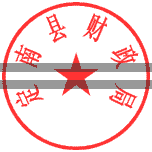                                     2022年3月11日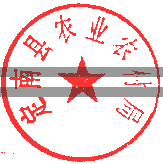 附件1定南县2021年度耕地地力保护补贴项目资金绩效自评报告项目基本情况通过实施耕地地力保护补贴提高粮食综合生产能力为总体目标，提高耕地地力为基本要求，引导农户推广种植绿肥、秸秆还田、畜禽粪肥还田、增施有机肥，推进科学施肥用药、病虫害统防统治和绿色防控、耕地轮作等措施，保护和提升耕地地力和质量。根据市财政局、农业农村局《关于提前下达 2021 年农业生产发展资（耕地地力保护补贴）预算的通知》（赣市财农字【2021】133号）及赣州市财政局《关于拨付 2021 年农业生产发展资金 （耕地地力保护补贴）的通知》（赣市财农字〔2021〕45 号）文件要求，2021年度定南县耕地地力保护补贴上级财政下拨资金为830万元，补贴标准为112元/亩，补贴对象原则上为拥有耕地承包权的农民，补贴依据为最新确权登记颁证到户的耕地面积。二、项目组织情况耕地地力保护补贴资金发放事关广大农民群众切身利益，涉及面广,我局高度重视,加强领导,明确职责，细化措施，注重宣传引导,加大工作力度,严格按照“村组登记、两榜公示、乡镇初核、县级确认”的程序，对农户补贴耕地面积进行核实，确保耕地地力保护补贴发放工作顺利实施，根据上级资金到位情况及时将2021年度补贴资金发放到位。切实做到按流程操作、按要求公示补贴信息,自觉接受社会公众监督。项目资金执行情况2021年上级拨付我县耕地地力保护补贴总额为830万元加上2020年度耕地地力保护补贴结余资金221.875652万元，全县共计耕地地力保护补贴资金1051.875652万元。全县共发放耕地地力保护补贴资金9741352.77元，发放一次性粮食种植补贴时使用耕地地力保护补贴结余资金77.715867万元，尚有结余资金0.024508万元转入下一年补贴年度。 绩效目标完成情况经汇总和审核,2021年度全县享受耕地地力保护补贴总农户数32560户,补贴面积为86976.364亩,耕地地力保护补贴总额为9741352.77元，补贴标准为112元/亩。通过项目的实施，增加农民特别是种粮农户的经济收入，每亩增加收入112元，户均增加收入299.18元。存在的问题由于耕地地力保护补贴涉及千家万户，存在问题最主要在镇村级环节上，农户不可能全部做到自行申报，部分村干部和经办人员责任性不强，操作程序简单化现象，对补贴农户的信息收集不准确，该公示的未公示、公示走过场、致使未能全部如实反映本村农户实际情况，事后有农户反映漏报及“一卡通”发放失败的现象 。六、下一步改进措施（一）加快资金拨付进度。收到耕地地力保护补贴资金预算后，采取有效措施，加快资金拨付，确保耕地地力保护补贴资金按照中央要求在6月底前发放到位。严格执行补贴资金专户管理制度，实行补贴兑付社会保障“一卡通”。（二）严格落实补贴公示制度。除按照“村组登记、两榜公示、乡镇初核、县级确认”的程序进行公示外，还要在各村村群进行公示，让外出农户及时知道耕地地力保护补贴发放面积及金额。（三）是做好建档工作备查。要求各村、各镇完整规范地建立耕地地力保护补贴的档案资料，包括村级上报的由村干部签字盖章登记造册的补贴农户原始资料，公示照片，各镇上报的主要领导签字盖章补贴农户分村汇总表等。 2021年度年农业生产发展资金（耕地地力保护补贴）项目绩效目标自评表 （2021年度）2021年度年农业生产发展资金（耕地地力保护补贴）项目绩效目标自评表 （2021年度）附22021年度农机购置补贴项目资金绩效自评报告项目基本情况。2021年下达中央农业专项转移支付资金119万（定南县农机购置补贴），用于农机购置补贴。    二、项目组织开展情况。主要包括组织领导、方案制定、制度建设、监督检查等方面情况。三、项目资金执行情况。截至2021年12月底，该项目已使用资金61.704万元，结余57.296万元还需支付购置补贴。四、绩效目标完成情况。新购置农机具204台，报废补贴1台，受益户195户，补贴资金61.704万元，群众和经销企业满意度达到100% 。五、问题和建议。无下一步改进措施。加大宣传力度，推广新机具，新技术。需要说明的事项。无2021年度农机购置补贴专项（项目）绩效目标自评表 （2021年度）注：1.资金使用单位对照下达资金文件中的绩效目标表逐项填报资金执行及目标、指标完成情况。    2.定量指标。各级主管部门对资金使用单位填写的实际完成值汇总时，绝对值直接累加计算，相对值按照资金额度加权平均计算。    3.定性指标。资金使用单位分别按照80%（含）-100%、60%（含）-80%、0%-60%合理填写实际完成值。各级主管部门汇总时，按照资金额度加权平均计算完成值。附3定南县2021年度现代农民培育项目资金绩效自评报告项目基本情况。2021年度，中央财政资金下发我县现代农民培育资金45万元，主要用于高素质农民培育。2021年我县高素质农民培训任务200人，其中包括经营管理型100人，专业生产型50人，技能服务型50人，培训参评率和满意度不低于90%。项目组织开展情况。2021年10月，结合我县实际情况，制定了《2021年定南县高素质农民培训实施方案》，按照方案认真组织实施，并及时上报。1.加强组织领导。立足乡村振兴人才战略，切实加强度新型职业农民培育工作的组织领导，加强多部门协调，细化部门责任分工。制定细化工作方案，明确培训任务、方式、内容和进度安排。2.精选培训对象。将培训对象的遴选作为主要工作来抓，充分发挥调动乡村组织的力量，遴选了200名真正有意愿需求、符合条件的人员参加培训。3.做好新型农民培训任务。我县与定南县润和职业技能培训中心签订培训协议，开展经营管理型、专业生产型、技能服务型三类培训班，结合我县实际，因地制宜实施。截止11月底，根据本县制定的培训方案，我县聘请了农民认可度较高，且专业技术精深的老师，已开展三期农民培训。培训形式采取团队建设、集中授课、典型介绍、案例教学、项目路演、讨论交流等多种形式交叉进行，培训效果较好，参训人员也获益匪浅。三、项目资金执行情况。2021年中央财政资金下发我县现代农民培育资金45万元，项目资金实行专款专用，县财政局负责项目资金的监督管理。截至2021年12月底，我县已完成高素质农民培训200人，包括购买农民培训后续读本、派遣技术专家跟踪指导等后续跟踪服务，巩固农民培训成果，培训资金已完成拨付。四、绩效目标完成情况。我县完成高素质农民培训任务200人，其中包括经营管理型100人，专业生产型50人，技能服务型50人。建立农民培训对象库、师资库、机构库。利用全国农民教育培训信息管理系统，及时在线填报有关信息，实行信息化管理和服务。培育对象参评率和满意度都达到100%。五、问题和建议。问题：1.农民文化教育程度较低，科技意识不强。全县农村劳动力中，多数接受教育年限偏低，文化层次相对较高的多数都外出从事劳务活动，留在农村的多数为老人、妇女和没文化技术的。2.培训形式单一、认识不足。多数农民认为培训形式比较单一，对教育培训的内容、形式、方法、效果等方面的满意度还不高，从思想认识方面来说，一部分农民对培训认识不足、重视不够。建议：1.采取措施组织尚未参加培训的其他留村农民参加培训，另外还应激励原先外出务工、创业意识较强的年轻人参加培训，并通过培训引导他们转变农业生产经营方式，走发展现代农业的道路，以实现农村农业的可持续发展。2.改进农民培训形式。以农民实际需要和农民发展为根本，在内容组织、时间安排、地点选择、授课方式和选聘师资上，应灵活多样，让更多的农民愿意参加培训六、下一步改进措施。不断加大强农惠农富农政策力度，提高农业对从业人员的吸引力，着力加强农业职业教育和职业培训，切实改进农民教育培训工作，努力提高农民教育培训的针对性和实效性。抓住时间节点，早安排、早部署。现代农民培育项目绩效目标自评表 （2021年度）附4定南县2021年基层农技推广体系与改革项目资金绩效自评报告一、项目基本情况。根据《江西省农业农村厅关于印发2021年全省基层农技推广体系改革与建设项目实施方案的通知》（赣农规计字〔2021〕24号）精神，上级下达我县农业技术推广资金为42万元，主要项目是：1.加强农业科技示范主体培育，遴选培育约100个农业科技示范主体，带动农户发展农业生产。2.加强农业科技示范基地建设，建设2-4个长期稳定的农业科技示范基地。3.提高农技推广队伍素质能力，集中农技人员参加业务培训。二、项目组织开展情况。2021年7月，我局按照省、市文件精神，结合我县实际情况，制定了《定南县2021年基层农技推广体系改革与建设项目实施方案》，按照方案认真组织实施，并及时上报。1.加强组织领导。为了确保我区基层农技推广体系改革与建设项目的顺利进行，成立县农业农村局2021年基层农技推广体系改革与建设领导小组，由局长任组长，分管副局长任副组长，局办公室、科教科、财务科及县农技推广中心的相关股室负责人为成员，明确工作职责，强化工作措施。2.组织开展基层农技人员培训。为了提升基层农技人员业务能力和技术水平，我县组织了20名基层农技人员接受了5天以上脱产业务培训，同时根据省文件和实施方案要求，选派了10名农技人员参加省级专业班、委培班集中培训，加快知识更新，进一步提升基层农技人员业务能力和技术水平。3.建设农业科技示范基地。2021年我县建设了3个长期稳定的绿色生态农业科技示范基地：定南县华鹏果业开发有限公司、赣州鑫泽农业科技发展有限公司、定南常丰牧业有限公司。依托示范基地进行主推技术推广，组织技术指导员、示范户观摩学习，达到了辐射带动、推广新品种、新技术的目的，农业科技示范基地示范推广效果显著。4.遴选科技示范户，发挥示范带动辐射作用。围绕主导产业，我县遴选了120个能力较强、乐于助人的新型农业经营主体带头人、种植大户、乡土专家等作为农业科技示范主体，安排20名农技人员与示范主体对接，120户示范主体带动农户1200户，户均增收3000元以上，示范主体带动效果显著。5.利用中国农技推广信息平台，推进农技推广在线服务。将中国农技推广信息平台和年度任务线上应用等，作为农技人员培训的基本课程，中国农技推广APP使用率达到100%。大力推进农技推广在线服务，引导推动广大农技人员、专家通过APP、微信、短视频、直播平台等方式，在线开展业务培训、问题解答、咨询指导、互动交流、技术普及等农技服务。三、项目资金执行情况。2021年上级下达我县农业技术推广资金为42万元，项目资金实行专款专用，县财政局负责项目资金的监督管理。主要是用于农业技术推广服务补助、农业科技示范补助、农业技术人员能力建设补助，截至2021年12月底，项目资金已拨付34.2万，剩余未完成1.聘请动物防疫专员补助的4.5万元还未拨付，2.农业技术人员能力建设补助6.3万元中继续教育所需的费用3万元还未拨付，以上两个项目正在走拨付程序，预计3月10前可以拨付完成。四、绩效目标完成情况。1.我县培育了120名农业科技示范主体，示范主体进行有效的示范带动作用，对科技示范主体将进行部分物化补贴；2.遴选主推技术6项，依靠农业技术指导员、农业科技示范主体及科技示范基地进行推广，使主推技术到位率达到100%；3.建设3个农业科技示范基地，依托示范基地进行主推技术推广，组织农户观摩学习；4.制定2021年基层农技人员培训方案，组织30名农技人员进行分类培训，加快知识更新，进一步提升基层农技人员业务能力和技术水平；5.中国农技推广APP使用率达到100%，农技人员通过中国农技推广APP等信息化手段进行培训学习和服务，利用网站、微信公众服务平台等手段进行服务。五、问题和建议。问题：1.基层农业技术推广服务对象的学习能力不强。从事农业生产的大多都是老年人，整体文化素质偏低，受传统思想约束严重，致使在其农业生产过程中，习惯遵循以往的生产模式，很难接受先进的科学技术。2.对农业技术推广工作的扶持力度不足。部分基层农业技术推广中心由于财力有限，存在设备老化、供不应求等问题，在一定程度上影响了推广工作的服务功能。建议：1.加强科技培训，有针对性的提升农民科技素质。在整个农业技术推广工作中，通过专业技术指导和科学规范管理，帮助农户逐渐摆脱传统农业生产方式的束缚，不断提升农业生产效率。2.加大对基层农业技术推广的投入。在基层农业技术推广工作中加大对人力物力的投入，准备好充足的经费，及时更新设备，使技术和设备同步发展，以此提高推广效率。六、下一步改进措施。正确认识存在的问题，早安排，早部署，加强组织领导，按照时间节点实施好基层农技推广体系改革与建设项目。做好宣传培训的同时，加大对基层农业技术推广力度，让更多的农民群众更好的运用专业的农业技术，促进基层农业更好的发展。基层农技推广体系改革与建设绩效目标自评表（2021年度）附52021年度支持农民合作社发展项目资金绩效自评报告项目基本情况。2021年省市下达我县中央农业生产发展有关项目中，农民合作社国家级、省级示范社项目实施各1个，项目资金30万元，要求项目实施单位通过项目实施，达到改善基础设施、规范经营管理、产品质量安全、提升示范带动等目标。项目组织开展情况。根据《江西省农业农村厅关于印发2021年中央财政支持农民合作社发展和农业生产托管两个项目实施方案的通知》（赣农规计字〔2020〕27号）、《关于下达2021年部分农业生产发展资金和农业资源及生态保护补助资金预算的通知》（赣市财农字〔2021〕28号）精神，定南县主攻乡村振兴领导小组办公室印发了《定南县2021年农民合作社发展项目实施方案》，明确了申报的对象、条件、程序以及项目实施的内容与管理、补助的标准等。经符合条件的对象自主申报，县农业农村局组织了专家组进行了初审，县财政局进行了合规性审查，确定了定南县汇丰生猪专业合作社（国家级）和定南县鸡卿寨生态蛋鸡专业合作社（省级）为项目实施单位。三、项目资金执行情况。截至2021年12月底，本项目实施完成，在通过县农业农村局验收组验收后，按程序将项目资金30万元全额拨付至项目项目实施主体。四、绩效目标完成情况。本部门项目年度已完成支持2家农民合作社发展、年内项目完工100%并验收合格的产出目标任务；完成带动20户脱贫户增收、对当地生态环境有利、明显带动农户就业的目标任务；完成了农民合作社100%的满意度目标任务。五、问题和建议。无六、下一步改进措施。无七、需要说明的事项。无2021年度支持农民合作社发展项目绩效目标自评表 （2021年度）附62021年度支持家庭农场项目资金绩效自评报告项目基本情况。2021年省市下达我县中央农业生产发展有关项目中，家庭农场项目实施1个，项目资金10万元，要求项目实施单位通过项目实施，达到改善基础设施、规范经营管理、产品质量安全、提升示范带动等目标。项目组织开展情况。根据根据《江西省农业农村厅关于印发2021年中央财政支持家庭农场发展专项资金项目实施方案的通知》精神，定南县现代农业攻坚战领导小组办公室印发了《定南县2021年中央财政支持家庭农场发展专项资金项目实施方案》，明确了申报的对象、条件、程序以及项目实施的内容与管理、补助的标准等。经符合条件的对象自主申报，县农业农村局组织了专家组进行了初审，县财政局进行了合规性审查，确定了定南县绿丰园蔬菜种植家庭农场为项目实施单位。三、项目资金执行情况。截至2021年12月底，本项目实施完成，在通过县农业农村局验收组验收后，按程序将项目资金10万元全额拨付至项目项目实施主体。四、绩效目标完成情况。本部门项目年度已完成支持1家家庭农场发展、年内项目完工100%并验收合格的产出目标任务；完成带动10户脱贫户增收、对当地生态环境有利、明显带动农户就业的目标任务；完成了家庭农场100%的满意度目标任务。五、问题和建议。无。六、下一步改进措施无。需要说明的事项。无。2021年度支持家庭农场项目绩效目标自评表 （2021年度）附件72021年定南县生猪良种补贴项目资金绩效自评报告             一、项目基本情况根据市财政局市农业农村局《关于下达2021年农业生产发展资金（生猪良种补贴）的通知》（赣市财农字〔2021〕111号）文件，下拨我县上级专项资金4.272万元，用于生猪良种补贴，支持种猪场发展生猪生产，加快生猪品种改良。    二、项目组织开展情况根据赣州市农业农村局《关于做好2021年生猪良种补贴项目工作的通知》（赣市农字[2021]46号）文件要求，制定了《定南县2021年生猪良种补贴实施方案》定农字〔2021〕80 号，按照养殖场自主申报、县级审核上报、市级复核、资金下达、资金拨付流程开展2021年定南县生猪良种补贴项目工作。三、项目资金执行情况2022年1月11日完成资金拨付，资金总额4.272万元。四、绩效目标完成情况我县共有1家种猪场符合生猪良种补贴申请条件，在2021年1月1日至2021年11月30日期间，定南阳林山下养殖有限公司人工授精配种母猪1068头，公猪81头，采精4431瓶，补助资金4.272万元。五、问题和建议无。六、下一步改进措施无七、需要说明的事项无2021年度生猪良种补贴（项目）绩效目标自评表 （2021年度）注：1.资金使用单位对照下达资金文件中的绩效目标表逐项填报资金执行及目标、指标完成情况。    2.定量指标。各级主管部门对资金使用单位填写的实际完成值汇总时，绝对值直接累加计算，相对值按照资金额度加权平均计算。    3.定性指标。资金使用单位分别按照80%（含）-100%、60%（含）-80%、0%-60%合理填写实际完成值。各级主管部门汇总时，按照资金额度加权平均计算完成值附件82021年度定南县高标准农田建设项目资金绩效自评报告项目基本情况2021年定南县高标准农田建设任务面积5000亩，建设内容为新建现浇农渠54.92公里，新建机耕道、生产路22.48公里，土地平整面积1017.2亩，新建水陂9座等。项目总投资1500万元，资金来源为中央、省级财政资金和专项债资金,其中财政资金642万元，专项债资金858万元。二、项目组织开展情况2021年度高标准农田建设工作在县统筹整合资金推进高标准农田建设工作领导小组的统一领导下进行。县农业农村局为项目法人单位，牵头负责组织实施高标准农田建设项目，项目镇作为“二级法人”，负责选址选点申报及土地问题协调工作，并全程参与项目实施和管理。定南县2021年度高标准农田建设项目分为分6个项目区建设。项目实施严格执行了“三进三出”制、工程监理制、法人制、招投标制等项目管理制度，同时严格按照《江西省高标准农田建设项目管理办法》等9个文件要求开展项目建设和资金管理工作。截止2021年12月底我县完成高标准农田建设3255亩，任务完成率65.1%，完成了省市要求2021年12月31日前完成工程量占总投资60%以上的目标任务。计划2022年3月底前全面完成新建高标准农田5000亩建设任务。三、项目资金执行情况截至2021年12月底，2021年度项目资金41万还未拨付，目前项目正在实施中。四、绩效目标完成情况1.产出指标完成情况分析（1）数量指标。绩效目标为完成高标准农田建设任务面积5000亩，2021年12月底我县完成高标准农田建设3255亩，任务完成率65.1%。（2）质量指标。由于高标准农田建设项目为跨年度建设项目，需要在项目建设完成后，对建设的工程项目进行验收，合格率≥95%。（3）时效指标。我县5000亩高标准农田建设任务，按照省市要求在2022年3月底前完工。（4）成本指标。我县5000亩高标准农田项目，支出投资/批复投资≤100%，亩均投入标准3000元左右。2.效益指标完成情况分析（1）经济效益。项目完成建设后，可实现年粮食产量增加110.98万公斤，新增收益321.76万元。（2）社会效益。项目完成建设后，粮食生产能力逐步提升，农田道路硬化，农业生产条件得到明显改善，受益农户数量＞2000户。（3）生态效益。项目完成建设后，新增高效节水灌溉面积536亩，减少水资源浪费，水资源利用率和耕地质量逐步提升。（4）可持续影响。项目完成建设后，农业种植结构进一步优化，耕地质量逐步提升，农业综合生产能力显著提升，促进农业可持续发展。3.满意度指标完成情况分析服务对象满意度指标。项目完成建设后，我县2021年高标准农田建设项目区群众满意度≥90%。五、问题和建议。1.选址难度大。我县属丘陵山区的地形以丘陵和半山区为主，2021年高标准农田建设选址偏远，田块小而细碎，连片50亩以上的耕地少，除去已建农田项目上图入库面积，可选地块少，导致高标准农田建设选址难度大。2.建设投资标准偏低。部分项目区交通不便，建设成本相对较高，田块落差大，按照现有3000元/亩投资标准，难以全面达到高标准农田建设规范要求。3.土地协调难度大。由于高标准农田项目机耕道需要占用少量农田，土地平整需打乱原有田块并重新分配等问题，土地协商涉及人多面广，土地协调难度大。六、下一步改进措施。1.抢抓建设进度。一是主要领导靠前指挥，定期调度，压实责任，农业农村局和高标领导小组成员单位、项目镇、项目村加强对接，各方形成合力，加快解决施工中遇到问题的协调处理，确保加快施工进度，不误工期。二是县农业农村局严格工期要求，督促施工单位增派施工班组、施工机械和材料配备，采用每周例会调度，每日微信调度等方式，倒排工期，抢抓工期，确保项目建设如期完成。2. 加强质量监管。强化施工全过程监管，加强监理和施工单位履职监管。其次，各项目村成立了质量监督理事会，充分发挥了好理事会的监督职能。县农业农村局高标办和项目镇要定期组织现场质量检查，确保2021年度高标准农田建设高质量、高标准完成3.加快土地问题协调处理。农业农村局和项目镇要加强对接，乡镇领导要靠前指挥，对照梳理出的土地问题，谋划好解决方案，对于有条件解决的要加快解决，对于部分难度较大创造条件争取做。2021年度定南县高标准农田专项（项目）绩效目标自评表 （2021年度）注：1.资金使用单位对照下达资金文件中的绩效目标表逐项填报资金执行及目标、指标完成情况。    2.定量指标。各级主管部门对资金使用单位填写的实际完成值汇总时，绝对值直接累加计算，相对值按照资金额度加权平均计算。    3.定性指标。资金使用单位分别按照80%（含）-100%、60%（含）-80%、0%-60%合理填写实际完成值。各级主管部门汇总时，按照资金额度加权平均计算完成值。附件92021年度农产品冷链物流建设项目（中央）资金绩效自评报告项目基本情况。2021年我县冷农产品冷外链物流建设项目共奖补资金25万元，按项目投资30%进行奖补，分别由定南宏涛生态鹅业专业合作社、定南汇鼎脐橙专业合作社承办。项目组织开展情况。我县成立了领导小组，高度重视农产品冷链建设情况，制定了农产品冷链物流建设情况推进工作方案，完善了工作推进机制及制度，明确了工作推进时间节点，坚持两周一检查、每月一调度，全面了解工程项目进展。项目资金执行情况。截至2021年12月底，定南宏涛生态鹅业专业合作社承办的项目（13万元）完成工程量100%、定南汇鼎脐橙专业合作社承办项目（12万元）完成工程量的80%，折合补助人民币9.6万元，资金正在走拨付程序。四、绩效目标完成情况。1.产业指标：定南宏涛生态鹅业专业合作社建设的冷链物流建设项目全面完成，定南汇鼎专业合作社承办的冷链物流建设项目没有达到上报容积规模，总容积占上报容积量的80%。2.效益指标：培育壮大了农产品仓储保鲜冷链物流运营主体任务，提高了农产品市场流通效率。建立了鲜活农产品冷藏保鲜营销体系。积极发展新型经营主体+田头市场+批发市场等模式。提升了产地仓储、保鲜及商品化处理等作业效率和管理水平。依托农产品仓储保鲜冷链物流运营主体，促进产品供给、市场需求、订单追踪等信息集成共享。3.满意度指标：定南宏涛生态鹅业专业合作社建设的冷链物流建设项目全面完成，满意度100%；定南汇鼎专业合作社由于临时考虑冷链规模缩减，造成上报计划与实际不 符，造成资金有节余。五、问题和建议。存在的主要问题、困难、原因分析及采取的措施和有关建议。无六、下一步改进措施。为促进项目工作开展，将采取的工作措施和具体方案等。加快资金拨付程序，指导企业规范使用冷链项目，提高产出、经济效益。七、需要说明的事项。    无定南县冷链物流建设项目（中央）区域绩效目标自评表 （2021年度）附件10定南县2021年轮作休耕等农业结构调整项目资金自评报告一、项目基本情况2021年，赣州市财政局文件下达我县2021年农业生产发展资金和农业资源及生态保护补助资金（部分项目）44.16万元（赣市财农字【2021】28号），用于基层农技推广改革与建设、现代农民培育、农业生产社会化服务、农民合作社发展、耕地轮作休耕等工作。二、项目组织开展情况按照“统筹兼顾、突出重点、确保效果”的原则，落实工作措施，确保项目实施规范、效果显著。根据项目要求，结合我县实际情况科学制定了实施方案。严格按照相关要求，切实加强项目资金监管，规范资金使用行为，做好预算绩效监控，确保绩效目标如期实现。加强项目检查指导，及时掌握项目任务落实、资金使用、工作进度、效果评价，发挥资金最大效益。三、项目资金执行情况2021年部分农业生产发展资金和农业资源及生态保护补助资金44.16万元已到账。资金全部拨付到位，其中27.49万元用于县级晚稻奖补工作，16.65万元用于2021年双季稻轮作及改善土壤结构，提土壤肥力，采购有机肥工作，结余0.02万还未使用。四、绩效目标完成情况县级晚稻奖补资金27.49万元已全部拨付到位，已采购有机肥16.65万元，并已全部分发到各镇，并由各镇分发至各种植主体，有效的改善了我的土壤结构，减少了我县化肥使用率。五、问题和建议无。六、下一步改进措施无 七、需要说明的事项无2021年度轮作休耕等农业结构调整项目绩效目标自评表 （2021年度）附11定南县2021年绿色种养循环农业试点项目资金绩效自评报告项目基本情况。（一）项目具体实施内容。《农业农村部办公厅 财政部办公厅关于开展绿色种养循环农业试点工作的通知》（农办农〔2021〕10号）及《江西省农业农村厅关于印发2021年全省绿色种养循环农业试点项目实施方案的通知》（赣农规计字〔2021〕27号）文件要求，我县2021年工作任务如下：开展绿色种养循环示范，示范区面积不少于100000亩，辐射带动全县畜禽粪污综合利用率达到90%以上，完成农户调查50户、取土化验200个、开展田间试验4个、设立绿色种养循环效果监测点20个，强化数据开发利用，开展技术培训与指导服务。项目资金规模及安排根据《关于下达农业生产发展资金和农业资源及生态保护补助资金预算的通知》（赣市财农字〔2021〕10号）、《关于下达2021年部分农业生产发展资金和农业资源及生态保护补助资金的通知》（赣市财农字〔2021〕85号）文件精神，我县2021年度项目资金1000万元。补贴资金主要用于基础情况调查、试验示范及宣传培训等资金补贴、商品有机肥购买施用补贴、腐熟堆沤肥购买服务补贴、沼液肥购买服务补贴。项目组织开展情况。（一）加强组织领导成立了由县长任组长、分管农业副县长任副组长, 领导小组下设办公室，办公室主任由区农业农村局局长担任。抓好落实协同推进各项工作，确保任务落实到位。（二）制定方案根据省财政厅 省农业农村厅相关文件要求，结合我县实际，制定了《2021年定南县绿色种养循环农业试点项目实施方案》。方案明确工作目标，细化工作任务，设立领导小组办公室，由县农业农村局主要负责人兼任办公室主任，负责抓好措施落实，协同推进绿色种养循环农业项目示范各项工作，确保任务落实到位；并成立了技术指导小组，负责全县果菜茶生产绿色种养循环农业试点项目县技术指导服务。（三）开展土壤质量调查。9月份通过中介服务超市确定第三方检测机构(广电计量检测有限公司)开展此项工作，已完成200个土壤样品的采集制样及检测工作，并出具检测报告。（四）做好田间试验及绿色循环种养技术效果监测。月份确定赣南师范大学（国家脐橙工程技术研究中心）承担我县的田间试验和效果监测点工作，在历市镇、龙塘镇的蔬菜、油菜、脐橙3种作物上设置不同技术模式氮肥梯度试验4个，在油菜、脐橙、蔬菜作物上设立绿色循环种养效果监测点20个，为探索有机无机配合使用模式，构建有机肥科学施用体系提供依据。（五）开展绿色种养循环农业示范，推广绿色种养循环农业技术模式。一是落实项目第三方服务组织。通过政府采购方式确定赣州锐源生物有限公司为第三方服务组织为种植主体提供腐熟堆沤肥还田及沼液肥生产运输施用全环节服务。第三方利用本县域内畜禽粪污、沼渣沼液、农作物秸秆等为主要原料腐熟堆沤粪肥施用到田或将本县第三方集中处理资源化利用企业和规模养殖场生产的符合技术要求的沼液并施用到田。二是推广绿色种养循环农业技术模式。建立“商品有机肥+配方肥”技术模式示范基地1.33万亩，对购买施用以本县域内畜禽粪污为主要原料生产的符合NY525-2021标准的商品有机肥的种植主体进行补贴；“腐熟堆沤肥+配方肥”技术模式示范基地4万亩，第三方服务组织与示范主体签订服务协议，并按要求提供服务；“沼液肥+配方肥”技术模式示范基地4.67万亩，第三方服务组织与示范主体签订服务协议，并按要求提供服务。已完成蔬菜粪肥还田0.5万亩、果茶粪肥还田4.5万亩、大田粪肥还田5万亩，合计10万亩。（五）开展种养循环农业技术培训针对不同技术模式、不同作物、不同生长期，开展绿色种养循环农业技术培训，主要培训对象为全县种植主体和专业化合作组织，目前已开展培训3期，培训120余人次。项目资金执行情况。定南县2021年绿色种养循环农业试点项目资金到位1000万元，项目资金设立专账管理，确保专款专用，用于项目各项实施环节补助。截止2月底，项目已使用资金798.73385万元，部分资金正在走报账程序。绩效目标完成情况。（一）产出指标完成情况1、建立示范区，示范推广粪肥还田技术。建立绿色种养循环核心示范基地，示范面积10万亩。通过实施绿色种养循环农业项目，推动全区示范应用“商品有机肥+配方肥”“堆沤肥肥+配方肥”和“沼液肥+配方肥”粪肥还田面积共10万亩，完成了项目目标。2、提高畜禽粪污综合利用率。通过实施绿色种养循环农业项目，带动了全县畜禽粪污综合利用率达到了97.96%，完成了项目目标。3、培育社会化施肥服务组织。通过实施绿色种养循环农业项目，带动了全县粪污收集、处理和还田全程社会化服务组织的培育。（二）效益指标完成情况一是经济效益。沼液、堆沤肥和商品有机肥部分替代化肥后，土壤养分得到提升，土壤结构和农田生态环境得到改善，有利于粮食、蔬菜、果树茶等农作物的生长，从而提高农产品产量。试验结果表明，沼液、堆沤肥和商品有机肥部分替代化肥后，农产品产量较常规施用化肥增产5%以上。按照每亩农产品增产30公斤、单价5元/公斤计算，每亩可增加产值约150元。二是社会效益。依托项目的实施，提高了本地有机肥资源利用，一是消耗了本地有机肥厂家商品有机肥近3330吨，施用面积1.33万亩，二是通过第三方服务组织为种植主体提供腐熟堆沤肥还田全环节服务4万亩、沼液肥生产运输施用还田全环节服务4.67万亩，定南县畜禽粪污综合利用率显著提高，达到97.96％，净化环境的同时改良土壤、培肥地力，对实现农业节能减排方面有着重要作用。问题和建议。  （一）示范主体有机肥的施用积极性不同。蔬菜、果树种植户施用商品有机肥及堆沤肥积极性高,有利于项目的推进；但水稻种植效益低，种植户施用商品有机肥积极性低,普遍只是采用秸秆还田、种植绿肥模式，要农户投入资金施用有机肥难度很大，建议水田采取直接补贴方式进行。（二）项目实施时间偏紧。上级资金文下达较迟，公开招投标政府采购程序时间长，很难在规定时间内完成项目的实施，建议将订购粪肥数量视同完成任务。下一步改进措施。一是加大宣传培训力度。充分利用电视、流动宣传车、技术讲座、田间课堂等形式加强宣传培训力度。通过宣传培训，让广大农民真正了解粪肥还田技术，提升技术的普及应用率。二是开展新型经营主体科学施肥示范。针对农民合作社、种植大户、家庭农场等新型农业经营主体，鼓励其使用粪肥。并选择典型的新型农业经营主体建立示范样板片，更大范围地示范带动有机肥的应用和推广。三是抓好有机肥资源利用，减少化肥投入。进一步推进粪肥资源化利用，支持规模化养殖企业利用畜禽粪便生产有机肥，支持积造农家肥，施用商品有机肥，提高土壤有机质，提高耕地质量。需要说明的事项。	无。2021年度绿色种养循环农业试点项目绩效目标自评表（2021年度）注：1.资金使用单位对照下达资金文件中的绩效目标表逐项填报资金执行及目标、指标完成情况。    2.定量指标。各级主管部门对资金使用单位填写的实际完成值汇总时，绝对值直接累加计算，相对值按照资金额度加权平均计算。    3.定性指标。资金使用单位分别按照80%（含）-100%、60%（含）-80%、0%-60%合理填写实际完成值。各级主管部门汇总时，按照资金额度加权平均计算完成值附12定南县2021年化肥减量增效项目资金绩效自评报告项目基本情况。（一）项目具体实施内容。根据《赣州市农业农村局关于印发2021年赣州市化肥减量增效项目等2个实施方案的通知》（赣市农字〔2021〕20号）等文件要求,为持续推进化肥减量增效,加强耕地保护与质量提升,我局制定了《2021年定南县化肥减量增效项目实施方案》。方案要求全县要完成开展农户调查10户以上，取土化验20个，其中中微量元素检测2个，完成田间试验2个，更新养分数据，优化施肥参数，完善施肥方案，目前工作任务完成率100%。项目资金规模及安排。《关于下达农业生产发展资金和农业资源及生态保护补助资金预算的通知》（赣市财农字〔2021〕10号）文件精神，我县2021年度项目资金8万元。补贴资金主要用于农户调查、取土化验、宣传培训、试验示范、数据处理和汇总上报等基础工作。项目组织开展情况。（一）深入推进测土配方施肥基础工作。一是开展土样采集和化验工作。共采集土壤样品20个，调查农户10户，完成164项指标的检测。二是加强宣传指导。充分利用广播、电视、报刊、互联网等媒体，大力宣传耕地质量保护与提升和测土配方施肥等化肥减量增效相关科学施肥知识。2021年举办测土配方施肥技术培训班8期，召开现场观摩会1场，在电视台发布施肥预告1期。发放技术资料2000余份，开展进村入户指导72场次。三是是开展田间试验。共完成肥料利用率试验1个，氮肥梯度试验1个，通过田间试验，更好的了解了耕地的理化性状，为科学施肥、合理施肥提供依据。（二）建立化肥减量增效示范片在历市镇、天九镇建立集中连片的绿肥种植与配方施肥相结合的减肥增效示范区，示范总面积500亩，辐射面积5000亩。（三）集成推广技术模式针对部分农作物施肥不平衡，少数农户盲目施肥的突出问题，因地制宜确定秸秆腐熟还田、绿肥种植和酸化土壤改良培肥等化肥减量增效主推技术模式。通过印发科学施肥指导手册、宣传培训等方式，增强农民科学施肥意识，提高了施肥技术水平。（四）强化数据开发利用汇总整理测土配方施肥、耕地质量监测和耕地质量调查评价数据，优化施肥配方，完善测土配方施肥专家系统，做好了施肥建议卡上墙。三、项目资金执行情况。2021年4月份接到上级文件《关于下达农业生产发展资金和农业资源及生态保护补助资金预算的通知》（赣市财农字〔2021〕10号），我县项目资金总额8万元，目前该项目已拨付奖金3.1217万元，结余4.8783万元。结余资金已用于农户调查、取土化验、宣传培训、示范区建设等工作，已完成验收，正在走报账程序。四、绩效目标完成情况。(一)产出指标完成情况。一是按照上级任务清单要求,完成了20个土壤样品采集工作，化验检测土壤样品20个，检测7项次，其中中微量元素化验2个，检测12项次，田间试验2个。二是我县测土配方施肥技术覆盖率达95%；示范区化肥用量减幅达3%。（二）效益指标完成情况。通过项目实施中开展绿肥种植，土壤改良等技术推广，有效地改变了我县农民在农业生产中存在的重化肥，轻有机肥；重氮肥，轻钾肥的施肥习惯，降低了不合理施肥用量，增加了秸秆、农家肥和绿肥等有机肥料的应用，减少了化肥用量，从而减轻了化肥中化学物质对土壤及环境的污染，对保护农业生态环境、保证农产品质量安全具有重要意义。我县实施化肥减量增效项目以来测土配方施肥技术覆盖率达95%；示范区化肥用量减幅达3%。问题和建议。（一）存在问题1、化肥减量增效工作设及面积大，范围广，加上土肥技术人员少，在化肥减量增效、土肥技术综合推广中、工作艰辛。2、乡（镇）基层农技推广综合站缺员，农技推广人员少，专业技术水平不足，对科学施肥，测土配方施肥等新技术较难理解，使工作开展难度较大。（二）建议建议多组织一些多形式的专业技术培训，不断提高专业技术人员的技术水平。下一步改进措施。一是加大宣传培训力度。充分利用电视、技术讲座、田间课堂等形式加强宣传培训力度。通过宣传培训，让广大农民真正了解化肥减量增效技术，提升化肥减量增效技术的普及应用率。二是抓好有机肥资源利用，减少化肥投入。进一步做好绿肥种植的试验、示范工作，充分利用冬闲田推广种植绿肥；推进有机肥资源化利用，支持规模化养殖企业利用畜禽粪便生产有机肥，支持农民积造农家肥，施用商品有机肥。七、需要说明的事项无需要说明的事项附132021年度酸化耕地治理和耕地质量等级评价绩效自评报告项目基本情况。项目具体实施内容。根据江西省土壤肥料技术推广站《关于印发江西省2021年耕地保护与质量提升项目实施方案的通知》（赣土肥字〔2021〕3号）及《赣州市农业农村局关于印发2021年赣州市化肥减量增效项目等2个实施方案的通知》（赣市农字〔2021〕20号）等文件要求，我局定制了《2021年定南县耕地保护与质量提升项目实施方案》，方案要求我县做好耕地质量等级调查评价、完成12个调查点位的取土、化验工作；开展耕地质量等级年度变更评价与数据库更新工作，完成数据库更新。（二）项目资金规模及安排《关于下达农业生产发展资金和农业资源及生态保护补助资金预算的通知》（赣市财农字〔2021〕10号）文件精神，我县2021年度项目资金5万元。补贴资金主要用于田间调查、土壤化验、资料收集、数据处理和汇总、变更评价、技术培训与交流等基础工作。项目组织开展情况。（一）制定方案根据省财政厅 省农业农村厅相关文件要求，结合我县实际，制定了《2021年定南县耕地保护与质量提升项目实施方案》。在项目实施中根据方案要求，合理安排调查点位、耕地质量变更评价等各项工作。（二）开展调查点位取土调查一是通过中介服务超市确定实施主体，完成了省级分配任务12个调查点位的取土、化验调查工作，并出具了检测报告。二是委托江西省中煤勘测规划设计院完成了2019年度的耕地质量等级及变动表和年度耕地质量长期定位监测报告的编制工作，并通过市级验收。项目资金执行情况。2021年4月份接到上级文件《关于下达农业生产发展资金和农业资源及生态保护补助资金预算的通知》（赣市财农字〔2021〕10号），我县项目资金总额5万元，目前该项目工作已全部完成。截至12月，已拨付资金4万元用于耕地质量等级年度变更评价，结余1万元用于12个调查点位的取土、化验工作，该工作已全部完成验收，正在走报账程度。绩效目标完成情况。一是按照上级任务清单要求,完成了12个土壤样品采集工作，化验检测土壤样品12个，检测7项次，其中中微量元素化验2个，检测12项次。二是完成耕地质量等级年度变更评价与数据库更新工作。问题和建议。无。下一步改进措施。无。七、需要说明的事项。无需说明的事项。附件142021年度定南县高标准农田建设项目资金绩效自评报告一、项目基本情况2021年定南县高标准农田建设任务面积5000亩，建设内容为新建现浇农渠54.92公里，新建机耕道、生产路22.48公里，土地平整面积1017.2亩，新建水陂9座等。项目总投资1500万元，资金来源为中央、省级财政资金和专项债资金,其中财政资金642万元，专项债资金858万元。二、项目组织开展情况2021年度高标准农田建设工作在县统筹整合资金推进高标准农田建设工作领导小组的统一领导下进行。县农业农村局为项目法人单位，牵头负责组织实施高标准农田建设项目，项目镇作为“二级法人”，负责选址选点申报及土地问题协调工作，并全程参与项目实施和管理。定南县2021年度高标准农田建设项目分为分6个项目区建设。项目实施严格执行了“三进三出”制、工程监理制、法人制、招投标制等项目管理制度，同时严格按照《江西省高标准农田建设项目管理办法》等9个文件要求开展项目建设和资金管理工作。截止2021年12月底我县完成高标准农田建设3255亩，任务完成率65.1%，完成了省市要求2021年12月31日前完成工程量占总投资60%以上的目标任务。计划2022年3月底前全面完成新建高标准农田5000亩建设任务。三、项目资金执行情况该项目资金共下达486万，截至2021年12月底，2021年度项目资金共拨付463.86万元，占总投资额的30.92%。四、绩效目标完成情况1.产出指标完成情况分析（1）数量指标。绩效目标为完成高标准农田建设任务面积5000亩，2021年12月底我县完成高标准农田建设3255亩，任务完成率65.1%。（2）质量指标。由于高标准农田建设项目为跨年度建设项目，需要在项目建设完成后，对建设的工程项目进行验收，合格率≥95%。（3）时效指标。我县5000亩高标准农田建设任务，按照省市要求在2022年3月底前完工。（4）成本指标。我县5000亩高标准农田项目，支出投资/批复投资≤100%，亩均投入标准3000元左右。2.效益指标完成情况分析（1）经济效益。项目完成建设后，可实现年粮食产量增加110.98万公斤，新增收益321.76万元。（2）社会效益。项目完成建设后，粮食生产能力逐步提升，农田道路硬化，农业生产条件得到明显改善，受益农户数量＞2000户。（3）生态效益。项目完成建设后，新增高效节水灌溉面积536亩，减少水资源浪费，水资源利用率和耕地质量逐步提升。（4）可持续影响。项目完成建设后，农业种植结构进一步优化，耕地质量逐步提升，农业综合生产能力显著提升，促进农业可持续发展。3.满意度指标完成情况分析服务对象满意度指标。项目完成建设后，我县2021年高标准农田建设项目区群众满意度≥90%。五、问题和建议。1.选址难度大。我县属丘陵山区的地形以丘陵和半山区为主，2021年高标准农田建设选址偏远，田块小而细碎，连片50亩以上的耕地少，除去已建农田项目上图入库面积，可选地块少，导致高标准农田建设选址难度大。2.建设投资标准偏低。部分项目区交通不便，建设成本相对较高，田块落差大，按照现有3000元/亩投资标准，难以全面达到高标准农田建设规范要求。3.土地协调难度大。由于高标准农田项目机耕道需要占用少量农田，土地平整需打乱原有田块并重新分配等问题，土地协商涉及人多面广，土地协调难度大。六、下一步改进措施。1.抢抓建设进度。一是主要领导靠前指挥，定期调度，压实责任，农业农村局和高标领导小组成员单位、项目镇、项目村加强对接，各方形成合力，加快解决施工中遇到问题的协调处理，确保加快施工进度，不误工期。二是县农业农村局严格工期要求，督促施工单位增派施工班组、施工机械和材料配备，采用每周例会调度，每日微信调度等方式，倒排工期，抢抓工期，确保项目建设如期完成。2. 加强质量监管。强化施工全过程监管，加强监理和施工单位履职监管。其次，各项目村成立了质量监督理事会，充分发挥了好理事会的监督职能。县农业农村局高标办和项目镇要定期组织现场质量检查，确保2021年度高标准农田建设高质量、高标准完成3.加快土地问题协调处理。农业农村局和项目镇要加强对接，乡镇领导要靠前指挥，对照梳理出的土地问题，谋划好解决方案，对于有条件解决的要加快解决，对于部分难度较大创造条件争取做。2021年度定南县高标准农田专项（项目）绩效目标自评表（2021年度）2021年度定南县高标准农田专项（项目）绩效目标自评表（2021年度）注：1.资金使用单位对照下达资金文件中的绩效目标表逐项填报资金执行及目标、指标完成情况。    2.定量指标。各级主管部门对资金使用单位填写的实际完成值汇总时，绝对值直接累加计算，相对值按照资金额度加权平均计算。    3.定性指标。资金使用单位分别按照80%（含）-100%、60%（含）-80%、0%-60%合理填写实际完成值。各级主管部门汇总时，按照资金额度加权平均计算完成值。附件152021年定南县重大动物疫病强制免疫及养殖环节病死猪无害化处理项目资金绩效自评报告一、项目基本情况根据市财政局市农业农村局《关于拨付2021年动物防疫补助等经费的通知》(赣市财农字〔2021〕38 号)和《关于下达养殖环节病死猪无害化处理补助经费的通知》(赣市财农字[2021]14号)文件，下拨我县上级专项资金78.64万元，其中免疫效果监测与人员防护经费8万元，基层动物防疫工作补助经费23.71万元，养殖环节病死猪无害化处理补助中央配套资金50.38万元，扣除2020年度扑杀补助资金3.45万元。二、项目组织开展情况我县认真执行国家重大动物疫病强制免疫政策，对高致病性禽流感、牲畜口蹄疫等重大动物疫病实行强制免疫，组织基层防检员协防员实施强制免疫，同时加大对基层动物防疫及防护建设的投入；对全县的养户实施养殖环节病死猪无害化处理补助。该项目建设资金由县财政代为保管，向其支付项目资金时，项目已完成竣工。在项目资金的管理上，支付合理、合规。三、项目资金执行情况市财政局、市农业农村局《关于拨付2021年动物防疫补助等经费的通知》(赣市财农字〔2021〕38 号)下达资金31.71万，市财政局、市农业农村局《关于下达养殖环节病死猪无害化处理补助经费的通知》(赣市财农字[2021]14号)下达资金50.38万，共计拨付了82.09万元，扣减了扑杀补助3.45万，实际下达奖金78.64万元，分别用于免疫效果监测与人员防护4.55万元，基层动物防疫工作经费23.71万元，养殖环节病死猪无害化处理补助中央配套资金50.83万元。四、绩效目标完成情况全县支持了强制免疫病种应免畜禽的免疫密度达95%以上，实施免疫效果监测，使用资金4.55万元；2020年全县养殖环节病死猪无害化处理9675头，发放养殖环节病死猪无害化处理补助中央配套资金50.38万元；用于发放基层动物协防员工资及采购人员防护用品23.71万元，合计78.64万元。五、问题和建议无六、下一步改进措施无七、需要说明的事项无2021年度重大动物疫病强制免疫及养殖环节病死猪无害化处理（项目）绩效目标自评表 （2021年度）2021年度重大动物疫病强制免疫及养殖环节病死猪无害化处理（项目）绩效目标自评表 （2021年度）附件162021年定南县动物防疫补助项目资金绩效自评报告一、项目基本情况根据市财政局市农业农村局《关于拨付2021年动物防疫补助等经费的通知》(赣市财农字〔2021〕56号)文件，下拨我县第二批动物防疫补助资金5万元。二、项目组织开展情况我县认真执行国家重大动物疫病强制免疫政策，对高致病性禽流感、牲畜口蹄疫等重大动物疫病实行强制免疫，组织基层防检员协防员实施强制免疫，同时加大对基层动物防疫及防护建设的投入。该项目建设资金由县财政代为保管，向其支付项目资金时，项目已完成竣工。三、项目资金执行情况按照上级文件要求进行实施，共计拨付了2020年全省延伸绩效考核奖励资金5万元。在项目资金的管理上，支付合理、合规。四、绩效目标完成情况用于全县开展动物防疫延伸绩效考核工作补助经费5万元。五、问题和建议无下一步改进措施无需要说明的事项无2021年度动物防疫补助项目绩效目标自评表 （2021年度）附件17定南县2021年水稻病虫和草地贪夜蛾等农作物重大病虫害项目资金自评报告一、项目基本情况2021年，赣州市财政局文件下达我县2021年农业生产救灾资金（水稻病虫和草地贪夜蛾防控）资金17万元（赣市财农字【2021】23号），用于草地贪夜蛾、水稻重大病虫疫情等防控等工作。二、项目组织开展情况按照文件要求，落实工作措施，确保项目实施规范、效果显著。根据项目要求，结合我县实际情况科学制定了相关方案。严格按照有关要求，切实加强项目资金监管，规范资金使用行为，做好预算绩效监控，确保绩效目标如期实现。加强项目检查指导，及时掌握项目任务落实、资金使用、工作进度、效果评价，发挥资金最大效益。三、项目资金执行情况2021年农业生产救灾资金（水稻病虫和草地贪夜蛾防控）资金17万元已到账。已使用15.88万，其中0.227万元用油菜病虫害防治示范区广告牌制作，0.3万元用于红火蚁普查及防控培训班授课费，6.12万元用于农药采购资金，9.242万元用于采购LED太阳能自动清虫杀虫灯、草地贪夜蛾诱芯及诱捕器、稻纵卷叶螟和二化螟性诱剂诱芯及诱捕器工作。四、绩效目标完成情况1、产出指标完成情况分析（1）数量指标。2021年我县水稻病虫和草地贪夜蛾等农作物重大病虫害防控项目的目标绩效全部完成。全县水稻病虫和草地贪夜蛾等农作物重大病虫害应急防控面积达6000亩，在历市镇建立水稻、蔬菜、茭白等作物病虫害绿色防控示范基地，绿色防控示范基地面积共计1300亩。举办了安全科学用药技术、草地贪夜蛾识别与防控技术、红火蚁防控技术等技术培训班1期，培训人数400余人。设立水稻病虫害监测点2个，草地贪夜蛾监测点40个，建立起了水稻病虫和草地贪夜蛾监测体系，提升了预警能力。开展田间调查65次，参加田间调查技术人员310人次，全面监测水稻病虫和草地贪夜蛾在我县发生动态，及时发现及时防控。项目重点发生区域防控处置率100%。（2）质量指标。项目区防控效果符合防控指标，有效遏制水稻病虫和草地贪夜蛾发生爆发流行成灾。（3）时效指标。资金拨付及时。（4）成本指标。救灾资金及时拨付，时间低于一月。2.效益指标（1）社会效益指标。资金无重大违纪问题。（2）可持续影响指标。建立监控网点，监测设备及时修复，早发现早预警早防控，发展了病虫统防统治，防控能力提升。3、满意度指标完成情况分析通过对项目区相关农民开展调查，项目区农民基本满意五、问题和建议。无。六、下一步改进措施。无。七、需要说明的事项。无需说明的事项。2021年度水稻病虫和草地贪夜蛾等农作物重大病虫害项目绩效目标自评表（2021年度）附件18定南县2021年农业生产救灾（红火蚁疫情防控和强降雨灾后恢复农业生产）项目资金自评报告一、项目基本情况2021年，赣州市财政局文件下达我县2021农业生产救灾（红火蚁疫情防控和强降雨灾后恢复农业生产）资金39万元（赣市财农字【2021】77号），用于做好红火蚁疫情防控和强降雨灾后恢复农业生产等相关工作。二、项目组织开展情况按照“统筹兼顾、突出重点、确保效果”的原则，落实工作措施，确保项目实施规范、效果显著。根据项目要求，结合我县实际情况科学制定了实施方案。严格按照相关要求，切实加强项目资金监管，规范资金使用行为，做好预算绩效监控，确保绩效目标如期实现。加强项目检查指导，及时掌握项目任务落实、资金使用、工作进度、效果评价，发挥资金最大效益。三、项目资金执行情况2021年农业生产救灾（红火蚁疫情防控和强降雨灾后恢复农业生产）资金39万元已到账。项目正在实施当中，其中37万元用于2021年采购红火蚁药剂采购工作，2万元用于红火蚁宣传单、宣传画、标签等印刷工作。四、绩效目标完成情况已采购红火蚁防控药剂37万元，项目正在实施当中，印刷了2万元红火蚁宣传单、宣传画、标签等已分发到各镇并在县城内进行了广泛宣传，有效遏制疫情蔓延危害，保障了农林业生产、生态环境和人民生命安全。五、问题和建议无。六、下一步改进措施无七、需要说明的事项无2021年度农业生产救灾（红火蚁疫情防控和强降雨灾后恢复农业生产）项目绩效目标自评表 （2021年度）附件19定南县2021年第六批农业生产和水利救灾项目资金自评报告一、项目基本情况2021年，赣州市财政局文件下达我县2021年农业生产和水利救灾预算（第六批）资金17.65万元（赣市财农字【2021】98号），用于做好洪涝灾后农业生产恢复相关工作，及时开展增施肥、促早熟等保障秋粮生产等工作。二、项目组织开展情况按照“统筹兼顾、突出重点、确保效果”的原则，落实工作措施，确保项目实施规范、效果显著。根据项目要求，结合我县实际情况科学制定了实施方案。严格按照相关要求，切实加强项目资金监管，规范资金使用行为，做好预算绩效监控，确保绩效目标如期实现。加强项目检查指导，及时掌握项目任务落实、资金使用、工作进度、效果评价，发挥资金最大效益。三、项目资金执行情况2021年农业生产和水利救灾资金17.65万元已到账。资金全部拨付到位，用于2021年采购复合肥和有机肥工作。四、绩效目标完成情况已采购有机肥和复合肥17.65万元，并已全部分发到各镇，并由各镇分发至各种植主体，夯实了我县丰产基础，改善了土壤结构，保障了粮油生产安全和农产品质量安全。五、问题和建议无。六、下一步改进措施无七、需要说明的事项无2021年度第六批农业生产和水利救灾项目绩效目标自评表 （2021年度）附件20定南县2021年度新农村建设项目资金绩效自评报告项目基本情况。2021年我县全面完成新农村建设任务，打造了历市镇下庄村、岭北镇杨眉村、岿美山镇三亨村村庄整治示范村，创建了一批美丽示范村、美丽庭院，完成了全县42个省级村点建设任务，基本完成“七改三网”基础设施建设，村容村貌得到提升，使用新农村建设资金615万元。二、项目组织开展情况。成立了县主要领导任组长的新农村建设暨农村人居环境整治工作领导小组、农村环境整治攻坚战行动指挥部等机构，制定印发了《定南县2021年新农村建设工作方案》等，按《定南县项目资金管理实施办法》规范使用资金，对标省“五大专项提升行动”及市“五大工程”，围绕村庄整治建设、村容村貌提档、美丽宜居示范、激发乡村活力、“整洁庭院”整治、村庄环境长效管护等方面内容，切实改善农村人居环境，强化基础设施建设。并将新农村建设纳入年度农村人居环境整治统一对各镇、村落实情况进行考核。    三、项目资金执行情况。截至2022年2月底，项目资金615万元拨付544万元，拨付率90.1%，计划项目已全部完工，部分项目正在按验收、审核、结算等报账程序进行资金拨付，并预留3%的质量保证金于项目满一年且无质量问题后拨付。    四、绩效目标完成情况。按项目建设内容，完成了全县42个省级村点建设任务，基本完成“七改三网”基础设施建设；改路通达率97%，自来水入户率98%，水冲厕所入户率96%；村庄整治验收合格率100%，改路、改水、改厕质量达标率100%；省、市、县财政专项资金到村点数达15万元、6万元、9万元；项目均已完成施工，正按程序组织验收；收益农户和人口覆盖率100%，农村人居环境改善程度及群众满意度达到优秀。五、问题和建议。1.根据国家、省市县相关规定，目前项目涉及的勘察设计、造价咨询、监理等中介机构必须通过江西省中介服务超市摇号或竞价选取，60万以上400万元以下的项目需通过政府采购程序确定施工单位，400万元以上的必须进行公开招标。招投标程序繁琐，整个招投标过程耗时很长，效率低，许多村民迫切解决的问题无法马上解决落实，影响工作的开展。2.适当提高中介服务超市及政府采购程序限额标准，借鉴脱贫攻坚绿色通道的做法，400万以下工程项目可以由业主单位直接确定勘察设计单位、造价咨询单位、监理单位及施工单位。简化招投标程序，特别是在选取勘察设计、造价咨询、监理等中介服务机构方面，实现业主可以在中介服务超市中采用直接选取的方式确定有资质的中介机构。六、下一步改进措施。按资金使用及项目验收的要求，督促指导各镇、村加快项目验收、审核进度，抓紧项目尾款的拨付。七、需要说明的事项。无附件21定南县2021年度村庄环境长效管护项目资金绩效自评报告一、项目基本情况。紧紧围绕“有制度、有标准、有队伍、有经费、有督察”的“五有”工作要求，加快建立符合农村实际、农民广泛支持、规范有效运行的农村人居环境长效管护机制，整治、管护农村生活垃圾、生活污水、农村厕所等内容，营造“干净清爽、整洁有序”的村庄环境，全县120个行政村村容村貌得到有效提升，进一步增强了群众幸福感、获得感。按省、市、县、镇1:1:2:1资金配套比例要求，足额落实各行政村长效管护资金597万元（其中省级配套资金120万元，市级配套资金120万元，县级配套资金238万元，镇级119万元，注：岿美山镇溪尾村为水库移民村2021年未列入长效管护范围）。二、项目组织开展情况。成立了县委、县政府主要领导担任组长的新农村建设暨农村人居环境整治工作领导小组，制定下发了《定南县2021年新农村建设工作方案》、《定南县2021年农村人居环境整治督查考核方案》等文件，按要求建立了“五定包干”长效管护机制，并严格按照“考核、复检、回头看”县级考核，严格落实奖惩，开展农村人居环境整治暗访考核9次，共发现问题2528处，均已督促镇村限期整改到位，整改率100%。三、项目资金执行情况。截至2021年底，已全额拨付省级长效管护资金120万元至各镇。四、绩效目标完成情况。按村庄长效管护内容，实现村庄环境长效管护村组有120个，村庄卫生洁化、村内沟塘净华、村庄环境美化、道路通畅、设施完好、农户拆建有序达到100%；长效管护机制正常运行，群众满意度高。五、问题和建议。1.环境整治水平有待提高。部分村陈年垃圾、建筑垃圾等整治力度不强，未能及时彻底清理；部分村房前屋后、门前空地上柴火、木料、杂物乱堆乱放整治不到位，建筑余料、废料整治不彻底，存在问题反复现象。部分圩镇主干道房屋、商户门前生活物品摆放不整齐，影响整体美观。2.群众参与环境整治意识有待提高。部分农户自家庭院物品摆放不整齐，存在少数农户家禽散养现象。六、下一步改进措施。加强村部周边、主要道路两旁、人口集中聚集地等重点区域整治，加强巷道、庭院、空地等整治盲区整治，加强建筑垃圾、建筑余料及门前物品摆放的整治，并结合土坯房专项整治对拆除的土坯房场地进行及时清理和平整。需要说明的事项。无附件22定南县2021年度美丽宜居示范县创建资金绩效自评报告一、项目基本情况。我县全面落实“五全”建设要求，强化担当、积极主动作为，高位推进美丽宜居示范县建设，集中将美丽宜居示范县创建资金安排至岭北镇杨眉村、龙塘镇长富村。2021年6月7日获评全省“第二批美丽宜居示范县”。二、项目组织开展情况。县委、县政府高度重视，召开专题会研究论讨，制定下发了《定南县2021年新农村建设工作方案》,编制美丽宜居示范县创建总体规划，按照村庄“连线成片”整治建设、全域美丽乡镇（村庄）、美丽庭院创建要求，为充分发挥资金使用效益，起到示范带动作用，围绕小定公路沿线、省道S457龙塘至天九段沿线选择基础条件较好的村集中资金进行美丽村庄示范创建。安排杨眉村美丽宜居示范创建项目计划资金200万元、长富村美丽宜居示范创建项目计划100万元，计划资金共300万元。三、项目资金执行情况。截至2021年底，已全额拨付省级专项补助资金300万元，拨付率100%。四、绩效目标完成情况。按项目建设内容，我县获评全省“第二批美丽宜居示范县”，在全省范围内发挥示范作用，省级财政专项资金已足额到位，村民对美丽宜居示范整体建设满意度达100%。五、问题及建议。1.根据国家、省市县相关规定，目前项目涉及的勘察设计、造价咨询、监理等中介机构必须通过江西省中介服务超市摇号或竞价选取，60万以上400万元以下的项目需通过政府采购程序确定施工单位，400万元以上的必须进行公开招标。招投标程序繁琐，整个招投标过程耗时很长，效率低，许多村民迫切解决的问题无法马上解决落实，工作的开展。2.适当提高中介服务超市及政府采购程序限额标准，借鉴脱贫攻坚绿色通道的做法，400万以下工程项目可以由业主单位直接确定勘察设计单位、造价咨询单位、监理单位及施工单位。简化招投标程序，特别是在选取勘察设计、造价咨询、监理等中介服务机构方面，实现业主可以在中介服务超市中采用直接选取的方式确定有资质的中介机构。六、下一步改进措施。按资金使用及项目验收的要求，督促各镇、村加快项目验收、审核进度，抓紧项目尾款的拨付。七、需要说明的事项。无附件232021年度定南县高标准农田建后管护项目资金绩效自评报告一、项目基本情况2021年度定南县高标准农田建后管护上级财政下拨资金为3万元，计划完成2017-2019年已建成1.27万亩高标准农田建后管护工作。通过加强对高标准农田项目区田间道路、灌排系统等工程的管护，确保项目区田间道路完好通达、灌排通畅、各类设施及配套设施完好并能正常发挥作用。二、项目组织开展情况高标准农田建设项目建成后，根据《定南县高标准农田项目建后管护办法》，按照“县负总责、乡镇监管、村为主体”的管护机制，明确项目所在村为建后管护主体。同时各镇、项目村结合实际也制定高标准农田建后管护办法，落实了工程管护主体，明确了工程管护范围与职责，村委会定期组织管护人员到项目区开展日常巡查和专项管护，确保项目正常运行。本项目高标准农田建后管护项目，管护任务为1.27万亩，计划2022年12月底完成，主要建设内容包括开展日常管护和专项管护工作，日常管护工作由管护人员承担，包括日常巡视检查，中小沟渠、沉砂池等日常清淤; 专项管护工作由管护实施主体负责，主要对较大规模的沟渠进行维修清淤、道路修整等。三、项目资金执行情况2021年省级安排我县省级现代农业专项（高标准农田建后管护奖补）资金为3万元，项目实施中，还未拨付。 绩效目标完成情况1.产出指标完成情况分析（1）数量指标。全县高标准农田建后管护面积为1.27万亩。（2）质量指标。项目实施后，田间基础设施正常发挥作用，合格率达到95%以上。（3）时效指标。在2022年12月底前完成全年的管护任务。渠道及时除草，疏浚，排灌设施定期检查，确保管道、桥涵、渠道、出水口等设施完好，保证正常运行，机耕路维持路面平整，无杂草、无杂物，保持畅通。2.效益指标完成情况分析社会效益指标。通过项目实施，健全完善高标准农田建后管护制度，探索推行县、乡、村三级“田长制”，形成长效管护运行机制。3.满意度指标完成情况分析服务对象满意度指标。项目实施后，项目区群众满意度≥90%。五、存在的问题和建议管护面积大，资金保障有难度。按照省市建后管护要求，要确保建成的高标准农田全部纳入管护范围，并按照管护资金投入标准不低于15元/亩计算，我县已建上图面积10.55万亩算，每年需投入管护资金158.25万元，且每年建设任务和建成面积仍在增加，管护经费将逐年递增，资金保障有难度。建议将农田建设项目管护工作同农业水价综合改革工作统筹合并，由水利部门负责统一管护。六、下一步改进措施1、强化组织领导。将建后管护工作作为抓好高标准农田建设的重要内容统筹落实。县农业农村局要抓好建后管护政策制定，监督指导和检查考核等工作。财政部门要落实好资金筹措、拨付和监管等工作;项目所在镇人民政府要认真抓好管护政策落实和管护资金使用监督、检查等工作。   （二）强化资金保障。县财政要将建后管护经费纳入年度财政预算，并加大管护经费财政补助力度，同时，积极拓宽经费来源渠道，探索从其他方面提取管护经费，确保管护资金足额落实到位。2021年度高标准农田建后管护奖补资金专项（项目）        绩效目标自评表 （2021年度）注：1.资金使用单位对照下达资金文件中的绩效目标表逐项填报资金执行及目标、指标完成情况。    2.定量指标。各级主管部门对资金使用单位填写的实际完成值汇总时，绝对值直接累加计算，相对值按照资金额度加权平均计算。    3.定性指标。资金使用单位分别按照80%（含）-100%、60%（含）-80%、0%-60%合理填写实际完成值。各级主管部门汇总时，按照资金额度加权平均计算完成值。附件242021年度农产品加工贴息项目资金绩效自评报告一、项目基本情况。对江西省梦江南农场股份有限公司、江西云台山有机茶实业有限公司等两家公司农产品加工项目进行贴息补助。计划拨付15万元，现已完成拨付15万元。    二、项目组织开展情况。县农业农村局高度重视，成立了领导小组，制定工作方案，安排专人负责具体业务，并对企业农产品加工项目和贷款情况进行监督，做到专款专用。三、项目资金执行情况。截至2021年12月底，项目资金拨付15万元，拨付率达100%。四、绩效目标完成情况。完成对2个企业农产品加工项目贴息补贴的受理审核工作，按照要求对符合政策的两个企业完成资金拨付共15万元，拨付率达100%。五、问题和建议。我县农产品加工较为薄弱，产业链条短。下一步我县将加大对龙头企业农产品加工项目的支持力度，补齐短板。六、下一步改进措施。下一步我局将深入企业进行调研，了解企业在发展农产品加工方面的难点痛点，积极为企业排忧解难，促进我县农产品加工向精细化发展。需要说明的事项。    无需要说明的事项。附：绩效目标自评表2021年度农产品加工贴息专项（项目）绩效目标自评表 （2021年度）附件252021年定南县畜牧业发展（强制免疫补助）项目资金绩效自评报告一、项目基本情况根据市财政局市农业农村局《关于拨付2021年动物防疫补助等经费的通知》(赣市财农字〔2021〕38 号)文件，下拨我县上级专项资金28.94万元，主要用于免疫效果监测人员防护、规模养殖场强制直补、非洲猪瘟防疫生物安全提升改造等。二、项目组织开展情况我县认真执行国家重大动物疫病强制免疫政策，制定了《关于印发<定南县2021年重大动物疫病强制免疫“先免后补”直补改革实施方案>的通知》（定农字【2021】17号），对高致病性禽流感、牲畜口蹄疫等重大动物疫病实行强制免疫，组织开展免疫效果监测工作，并对监测人员加强防护建设的投入。该项目建设资金由县财政代为保管，向其支付项目资金时，项目已完成竣工。三、项目资金执行情况按照市财政局市农业农村局《关于拨付2021年动物防疫补助等经费的通知》(赣市财农字〔2021〕38 号)文件要求进行实施，共计拨付了28.94万元，分别用于免疫效果监测与人员防护、规模养殖场强制免疫直补。在项目资金的管理上，支付合理、合规。四、绩效目标完成情况用于免疫效果监测与人员防护、规模养殖场强制免疫直补共计28.94万元。五、问题和建议无六、下一步改进措施无七、需要说明的事项无2021年度畜牧业发展（强制免疫补助）项目绩效目标自评表 （2021年度）附件262021年度畜牧业发展（种猪场和规模猪场贷款贴息)项目资金绩效自评报告一、项目基本情况根据市财政局市农业农村局《关于下达2021年农业技术应用与公共服务专项（生猪生产贷款贴息）资金的通知》(赣市财农字[2021]99号)文件，下拨我县上级专项资金42.04万元，用于生猪生产贷款贴息，支持种猪场和规模养猪场发展生猪生产。    二、项目组织开展情况根据《江西省农业农村厅办公室关于做好 2021年生猪生产贷款贴息和牛羊产业建设项目工作的通知》、《赣州市农业农村局关于做好2021年生猪生产贷款贴息工作的通知》相关文件要求，我县按照养殖场自主申报、县级审核上报、市级复核、资金下达、资金拨付等流程，开展2021年生猪生产贷款贴息工作。三、项目资金执行情况2021年12月20日已完成资金拨付，资金总额42.04万元。四、绩效目标完成情况对申报的22家规模养猪场，全部完成生猪生产贷款贴息补助工作,贷款贴息资金共计42.04万元。五、问题和建议无六、下一步改进措施无七、需要说明的事项无2021年度畜牧业发展（种猪场和规模猪场贷款贴息)项目绩效目标自评表 （2021年度）附件272021年定南县畜牧业发展（养殖环节病死猪无害化处理补助）项目资金绩效自评报告一、项目基本情况根据市财政局市农业农村局《关于下达养殖环节病死猪无害化处理补助经费的通知》(赣市财农字[2021]14号)文件，下拨我县上级专项资金74.19万元（其中中央补助资金50.38万元、省级配套资金14.13万元、市级配套资金9.68万元），用于无害化处理补助，防止疫病传播，保障全县生猪产业健康发展。二、项目组织开展情况根据上级文件要求，我县按照养殖场自主申报、县级审核上报、市级复核、资金下达、资金拨付等流程，开展2020年养殖环节病死猪无害化处理补助工作。三、项目资金执行情况截止2021年4月底已完成资金拨付，共拨付资金77.4万元，含中央补助资金50.38万元、省级配套14.13万元、市级配套9.68万元、县级配套3.21万元。在项目资金的管理上，支付合理、合规。四、绩效目标完成情况2020年度全县共无害化处理病死猪9675头，发放补助资金77.4万元，完成资金拨付。五、问题和建议无六、下一步改进措施无七、需要说明的事项无2021年度畜牧业发展（养殖环节病死猪无害化处理补助项目绩效目标自评表 （2021年度）附件282021年定南县畜牧业发展项目资金绩效自评报告一、项目基本情况根据市财政局市农业农村局《关于拨付2021年动物防疫补助等经费的通知》(赣市财农字〔2021〕38 号)文件，下拨我县畜牧业发展项目资金135万元，主要用于改造升级县级兽医实验室和完善乡镇畜牧兽医机构建设。二、项目组织开展情况按照《江西省农业农村厅畜牧兽医局关于做好2021年基层兽医防疫体系建设项目实施工作的通知》（赣农牧函 〔 2021〕7号）文件要求，我县兽医实验室由设计公司参与项目方案设计，并邀请专家对方案进行评定后，确定最终设计方案，并报送市局批复实施方案，市局已进行批复，同意其按照实施方案实施项目，目前正在进行项目招标。三、项目资金执行情况项目正在实施，还未竣工验收，项目资金还未拨付。四、绩效目标完成情况项目正在实施，资金还未拨付。五、问题和建议受政府公开招标进展慢影响，导致兽医实施室改造进度慢。六、下一步改进措施督促招标代理机构加紧推进招标程序，倒排工期，加快推进兽医实验室项目建设。七、需要说明的事项无2021年度畜牧业发展专项（项目）绩效目标自评表 （2021年度）附件292021年度定南县农业资源与生态保护农产品、土壤例行监测项目资金绩效自评报告一、项目基本情况。2021年省级财政专项资金总额0.63万元。用于全县5个省控点水稻样品、5个土壤样采集、1个国控点环刀样、混合样、水稻样采集，开展农产品产地土壤例行监测详查。二、项目组织开展情况。根据江西省农业农村厅生态站工作部署及相关文件要求，在省市领导及专家指导下，制定了实施方案、成立了采样小组，根据实施方案有序开展定南县农产品产地环境监测工作：全面完成了水稻样品、土壤样品、环刀土壤样利用监测采样送检。三、项目资金执行情况。截至12月底，已经使用。四、绩效目标完成情况。全面完成了2021年定南县5个省控点水稻样品、5个土壤样品采集送检任务，1个国控点环刀土样采集、混合土样、水稻样采集送检任务。五、问题和建议。这项工作专业性较强，建议加大资金投入，聘请第三方协助开展此项工作。六、下一步改进措施。无七、需要说明的事项。无2021年度农业资源与生态保护专项（项目）绩效目标自评表（2021年度）注：1.资金使用单位对照下达资金文件中的绩效目标表逐项填报资金执行及目标、指标完成情况。    2.定量指标。各级主管部门对资金使用单位填写的实际完成值汇总时，绝对值直接累加计算，相对值按照资金额度加权平均计算。    3.定性指标。资金使用单位分别按照80%（含）-100%、60%（含）-80%、0%-60%合理填写实际完成值。各级主管部门汇总时，按照资金额度加权平均计算完成值。附件302021年度农机购置补贴项目资金绩效自评报告项目基本情况。20221年下达省级农业专项转移支付农机购置监管资金3万元。项目组织开展情况。主要包括组织领导、方案制定、制度建设、监督检查等方面情况。项目资金执行情况。截至2021年12月底，项目正在实施，印制宣传单及宣传挂图等。 四、绩效目标完成情况。2022年已发放宣传单1100份，各镇村宣传挂图120份，机械化总水平明显提高。五、问题和建议。     无六、下一步改进措施。加大宣传力度，推广新机具，新技术。七、需要说明的无2021年度农机购置补贴专项（项目）绩效目标自评表 （2021年度）注：1.资金使用单位对照下达资金文件中的绩效目标表逐项填报资金执行及目标、指标完成情况。    2.定量指标。各级主管部门对资金使用单位填写的实际完成值汇总时，绝对值直接累加计算，相对值按照资金额度加权平均计算。    3.定性指标。资金使用单位分别按照80%（含）-100%、60%（含）-80%、0%-60%合理填写实际完成值。各级主管部门汇总时，按照资金额度加权平均计算完成值。附件312021年度耕地质量调查监测与评价项目资金绩效自评报告项目基本情况。（一）项目具体实施内容。根据《江西省财政厅关于下达2021年省级现代农业专项资金的通知》（赣财农指〔2021〕13号）和《江西省财政厅关于下达2021年年农业技术应用与公共服务专项资金的通知》（赣财农指〔2021〕14号）等文件要求,我县需完成1个省级耕地质量监测点建设工作，目前工作任务完成率100%。、（二）项目资金规模及安排。《关于下达2021年部分省级现代农业专项和农业技术应用与公共服务专项资金的通知》（赣市农字〔2021〕20号）文件精神，我县2021年度项目资金1.5万元。资金主要用于省级耕地质量监测点建设工作。二、项目组织开展情况。我县根据《2021年省级监测点工作提示》要求，已委托第三方在历市镇蕉坑村完成监测点的建设工作，并完成验收。三、项目资金执行情况。截至2021年12月底，该项目资金已使用1.49万，并完成拨付。绩效目标完成情况。通过项目实施已完成一个省级耕地质量监测点建设。问题和建议。省级耕地质量监测点的长期维护及监测需要资金，建议省级每年预算资金用于开展该项工作。下一步改进措施。按要求做好长期耕地质量监测点的监测及维护工作。七、需要说明的事项。无需要说明事项。附件322021年度设施蔬菜建设项目资金绩效自评报告项目基本情况赣州鑫泽农业科技发展有限公司大棚蔬菜基地位于江西省赣州市定南县岭北镇杨眉村，涉及迳脑村，占地规模780亩，计划总投资4576万元，已完成投资2976元。基地依托中国农大，前美国国家环境与技术服务中心主任、联合国环境和平大使罗怀涛教授，台湾农业示范所王铭镛教授等强有力的科技支撑，采用现代信息技术、生态温室和智能化灌溉技术、数字化工具、自然农法＋农业酵素种植，推动果蔬产业迈入以数字化、标准化、精细化、功效化、品牌化、规模化、国际化为主要特征的“科学果蔬”新高地。产业基地以数字农业技术和现代农机设备为依托，实现农机装备代替人力，数字农业技术赋能农机作业，构建农机与农艺、机械化与信息化相融合的一整套智慧菜园种植生产体系，助推果蔬种植产业全面升级，打造数字化有机蔬菜“食药同源”产品种植基地全产业链数字化生产基地。现已完成一期设施蔬菜大棚182亩，配套建设有：大数据平台、检测监控中心、环境监控系统、水肥一体化智慧灌溉系统、溯源管理系统等。基地已认定为粤港澳大湾区“菜篮子”生产基地，以“鑫泽农业”品牌，源源不断地向市场提供蔬菜等有机农产品。二、项目组织开展情况1.制定产业发展方案。为加快蔬菜产业发展，助力乡村振兴，结合我县实际，制定出台了《定南县蔬菜产业高质量发展工作方案》（定府办发〔2020〕13号），明确了工作目标、工作重点和保障措施等。2.加强组织领导。成立了由县政府县长任组长，县委、县政府分管农业农村工作领导及其他有关县领导任副组长，县财政局、县农业农村局、县发改委、县自然资源局、县住建局、县金融局、县市监局、县商务局及各镇人民政府等单位为成员的定南县蔬菜产业发展工作领导小组，在项目建设过程中，各相关单位各司其职、各负其责，加强项目的调度、督导与检查，确保项目有力推进。3.加强服务指导。各镇、各相关单位经常性蹲点一线，帮助解决项目建设过程中的各类问题，加强服务指导。结合高素质农民培训班，我县举办了2期蔬菜技术培训班，培训人数达80余人，不断地提升蔬菜种植技术水平。三、项目资金执行情况根据项目实施进度要求，截至2021年12月底，省级现代农业项目专项资金37万元已拨付给企业，确保了项目资金专款专用。绩效目标完成情况。1.产出指标完成情况。已建设高标准设施蔬菜大棚182亩，配套设施建设有：大数据平台、农业生产资料监测监控与管理系统、农业生产环境监控系统与管理系统、检测监控中心、环境监控系统、水肥一体化智慧灌溉系统、溯源管理系统、数字农业综合服务管理系统、农产品流通与物流配送管理系统、农产品质量监管与溯源管理系统等，获得了粤港澳大湾区“菜篮子”生产基地认证。产业基地以数字农业技术和现代农机设备为依托，实现农机装备代替人力，数字农业技术赋能农机作业，构建农机与农艺、机械化与信息化相融合的一整套智慧菜园种植生产体系，助推果蔬种植产业全面升级，打造数字化有机蔬菜“食药同源”产品种植基地和蔬菜全产业链数字化生产基地。目前，基地种植品种有芦笋、樟树港辣椒、贝贝西红柿、结球甘蓝等，计划试种品种有贝贝南瓜、西芹、西兰花等，产品主要销往粤港澳地区。2.效益指标完成情况。（1）经济效益通过项目实施，设施蔬菜种植面积进一步增大，蔬菜种植基地的田间基础设施将进一步完善，蔬菜生产技术水平将进一步提高，品牌竞争力进一步加强,蔬菜产品质量保障进一步加强。经估算，项目一期种植品种有樟树港辣椒、贝贝西红柿、结球甘蓝、芦笋等，预计年总产量为800吨以上、年销售额达680万元以上。（2）社会效益一是提供丰富优质蔬菜产品，满足居民生活多种需要。通过项目实施，蔬菜生产条件将得到极大改善，蔬菜产业综合生产能力进一步提高，蔬菜产品单产水平和总量将有显著增长。可以提供丰富有机优质蔬菜产品，满足人们日益增长的消费需要，将为粤港澳市场提供优质、环保、健康的食品。二是实现农民安居乐业，提高农民生活水平。通过以项目建设为抓手，龙头带动，以点带线，以线促面，全面提升定南县蔬菜品质和产量，有利于推动蔬菜产业规模化、生产标准化、产品品牌化、经营产业化发展；有利于带动农业效益的提高、促进农民增收；有利于促进新农村建设，改善农民居住条件，增加50个以上农村劳动力就近就业机会，实现农民安居乐业，农民生活水平不断提高。三是增强产业竞争力，促进蔬菜产业的可持续发展。通过蔬菜产业基础设施、配套设施的建设和完善，大大增加了蔬菜产业的发展后劲，进一步推进土地流转，促进规模生产和经营，农业效益将不断提升。生态效益以发展循环经济为指导，实施生态保护与可持续发展战略，大力发展节约型、循环型农业，推广环保生产技术，有利于减少资源消耗；通过实施高效、节能的生态技术，加强农产品投入品的控制，减少源头的环境污染，有利于生态环境的改善；通过土地整治，有效的增加了土地肥力和土地景观，改善了生态环境。五、问题和建议。1.存在的问题一是我县属丘陵山地县，山多地少，地势高低不平，集中规模连片、交通便利宜发展设施蔬菜地块少。二是当前“空心村”现象普遍，留守农村的大多为老、弱、病、残人员，劳动力缺乏，素质普遍偏低。三是山区丘陵气候变化大，空气湿度偏高，病虫害较多，发病率较高，影响蔬菜品质。同时，近年来，强风、冰雹、暴雨等极端天气频繁，设施大棚容易损毁，导致产量不稳定。2.建议建议根据各地地理条件等实际情况，因地制宜下达蔬菜产业发展任务,发展蔬菜产业。六、下一步改进措施1.提升改造现有基地，进一步完善水电路等生产基础条件，切实发挥设施功能，提升设施效益。2.加大招商引资力度，引进有实力、种植经验丰富的示范企业、职业菜农，发挥示范引领和传帮带作用，推动蔬菜产业健康有序发展。3.加强服务指导，利用各类平台，加大蔬菜种植技术培训和田间指导，提升蔬菜生产种植水平，确保蔬菜产业健康持续发展。4.推进大棚蔬菜保险工作，加强宣传引导，提升菜农参保积极性，减轻灾害带来的不利影响，保障菜农基本利益。七、需要说明的事项。无2021年度设施蔬菜专项（项目）绩效目标自评表 （2021年度）注：1.资金使用单位对照下达资金文件中的绩效目标表逐项填报资金执行及目标、指标完成情况。    2.定量指标。各级主管部门对资金使用单位填写的实际完成值汇总时，绝对值直接累加计算，相对值按照资金额度加权平均计算。    3.定性指标。资金使用单位分别按照80%（含）-100%、60%（含）-80%、0%-60%合理填写实际完成值。各级主管部门汇总时，按照资金额度加权平均计算完成值.附件332021年度农产品冷链物流项目资金绩效自评报告一、项目基本情况。2021年我县农产品冷链物流建设项目共奖补资金57万元，按照项目投资30%进行奖补，分别由江西省梦江南农场股份有限公司、赣州市伟馨农业发展有限公司、定南阳林生态农业科技有限公司、江西省金台山文体发展有限公司等4家公司承办。    二、项目组织开展情况。我县成立了领导小组，高度重视农产品冷链物流建设情况，制定了农产品冷链物流建设情况推进工作方案，完善了工作推进机制及制度，明确了工作推进时间节点，坚持两周一检查、每月一调度，全面了解工程项目进展。三、项目资金执行情况。截至2021年12月底，江西省梦江南农场股份有限公司承办的项目（12万元）完成工程量100%、赣州市伟馨农业发展有限公司承办的项目（16.5万）完成工程量的100%，定南阳林生态农业科技有限公司承办的项目（16.5万）完成工程量的100%，江西省金台山文体发展有限公司承办的项目未完成验收，资金未拨付。四、绩效目标完成情况。1.产业指标：江西省梦江南农场股份有限公司、赣州市伟馨农业发展有限公司、定南阳林生态农业科技有限公司建设的冷链物流建设项目全面完成，江西省金台山文体发展有限公司未完成。2.效益指标：培育壮大了农产品仓储保鲜冷链物流运营主体任务，提高了农产品市场流通效率。建立了鲜活农产品冷藏保鲜营销体系。积极发展新型经营主体+田头市场+批发市场等模式。提升了产地仓储、保鲜及商品化处理等作业效率和管理水平。依托农产品仓储保鲜冷链物流运营主体，促进产品供给、市场需求、订单追踪等信息集成共享。3.满意度指标：江西省梦江南农场股份有限公司、赣州市伟馨农业发展有限公司、定南阳林生态农业科技有限公司建设的冷链物流建设项目全面完成，满意度100%；江西省金台山文体发展有限公司未完成。五、问题和建议。我县农产品加工较为薄弱，产业链条短。下一步我县将加大对龙头企业农产品加工项目的支持力度，补齐短板。六、下一步改进措施。加快资金拨付程序，指导企业规范使用冷链项目，提高产出、经济效益。七、需要说明的事项。     无农产品冷链物流专项（项目）绩效目标自评表 （2021年度）附件342021年度富硒农业发展项目资金绩效自评报告一、项目基本情况。2021年我县富硒农业项目共奖补资金14万元，奖补江西省梦江南农场股份有限公司、江西云台山有机茶实业有限公司、定南县华鹏果业开发有限公司等3家公司3个农产品富硒认证。    二、项目组织开展情况。我县成立了领导小组，高度重视富硒农业发展情况，制定了富硒农业发展情况推进工作方案，完善了工作推进机制及制度，明确了工作推进时间节点，坚持两周一检查、每月一调度，全面了解工程项目进展。三、项目资金执行情况。截至2021年12月底，江西省梦江南农场股份有限公司进行了一个富硒农产品认证（3万元），开拓了市场（5万元）。江西云台山有机茶实业有限公司进行了一个富硒农产品认证（3万元）。定南县华鹏果业开发有限公司进行了一个富硒农产品认证（3万元）。合计拨付14万元，拨付率达100%。四、绩效目标完成情况。1.产业指标：江西省梦江南农场股份有限公司、江西云台山有机茶实业有限公司、定南县华鹏果业开发有限公司合计认证3个富硒农产品，江西省梦江南农场股份有限公司还进行了富硒农产品市场开拓。2.效益指标：培育壮大了富硒农产品培育认证主体任务，提高了富硒农产品市场流通效率。3.满意度指标：江西省梦江南农场股份有限公司、江西云台山有机茶实业有限公司、定南县华鹏果业开发有限公司农产品富硒认证及市场开拓全面完成。五、问题和建议。农产品富硒认证公司多，缺乏统一管理，未出台规范认证标准。六、下一步改进措施。按照市农业农村局要求统一农产品富硒认证程序，先由企业向县农业农村局申请备案，再提交市局，市局根据认证需求统一安排专家进行农产品富硒认证。七、需要说明的事项。     无富硒农业发展专项（项目）绩效目标自评表 （2021年度）注：1.资金使用单位对照下达资金文件中的绩效目标表逐项填报资金执行及目标、指标完成情况。    2.定量指标。各级主管部门对资金使用单位填写的实际完成值汇总时，绝对值直接累加计算，相对值按照资金额度加权平均计算。    3.定性指标。资金使用单位分别按照80%（含）-100%、60%（含）-80%、0%-60%合理填写实际完成值。各级主管部门汇总时，按照资金额度加权平均计算完成值。附件352021年度数字农业项目资金绩效自评报告            项目基本情况。委托定南佰三农家食品有限公司建设县级农产品电商运营中心一个，中心建设面积170平方米，设有运营办公区、培训孵化区、益农服务区、产品展示区、品牌提升区等，中心拥有4人管理运营团队，负责运营、培训、推广与第三方资源对接等工作内容。中心具备“建、营、管、教、送、检”等六大功能，配有门头、形象墙、信息墙、制度牌、LED屏、远程视频播放器、二维码打印机、农产品安全速检仪、产品拍照设备、电脑、展柜、办公桌椅等，上级补助资金10万元。项目组织开展情况。成立了领导小组，加强对农产品运营中心建设的指导推进。制定了定南县农产品运营中心建设方案，明确了推进工作时间节点，制定完善了县级运营中心制度，加大运营中心监督检查，坚持每周一检查、每月一调度，确保县级农产品运营中心有序推进。项目资金执行情况。截至2021年12月底，定南县农产品运营中心项目全部完成，验收合格，资金拨付到位。四、绩效目标完成情况。1.产出指标：目前，运营中心已全部建设完成，并按照“建、营、管、教、送、检”等六项职能有序开展工作。2.效益指标：县级农产品运营中心是农产品上行和信息服务下行的关键纽带，对全省农产品电商体系建设具备重要的支撑作用。具备电商指导孵化、农产品集中展示，电商农产品汇集、仓储物流、产品包装、品牌打造、质量监测和溯源的能力，承担对益农信息社的建设、管理、运营、业务培训和指导，负责发展“赣农宝”线下服务站，指导农业企业入网销售。3.满意度指标：全面完成任务，运行良好，满意度100%。五、问题和建议。存在的主要问题、困难、原因分析及采取的措施和有关建议。无六、下一步改进措施。   一是加大县级农产品运营中心的指导，“走出去”“请进来”学习外地的农产品运营中心先进经验，以便更好指导我县农产品运营中心开展工作。二是加大农产品运营中心的督查。按照协议要求，督查中心全面做好“建、营、管、教、送、检”等六项职能。三是加大与上级的配合共同解决难题。配合市级中心共同做好农产品汇集及对外销售、区域农产品品牌统一策划和打造，解决小规模应对大市场难题。七、需要说明的事项。      无数字农业专项（项目）区域绩效目标自评表（2021年度）注：1.资金使用单位对照下达资金文件中的绩效目标表逐项填报资金执行及目标、指标完成情况。    2.定量指标。各级主管部门对资金使用单位填写的实际完成值汇总时，绝对值直接累加计算，相对值按照资金额度加权平均计算。    3.定性指标。资金使用单位分别按照80%（含）-100%、60%（含）-80%、0%-60%合理填写实际完成值。各级主管部门汇总时，按照资金额度加权平均计算完成值专项名称专项名称赣市财农字【2020】133号2021年度农业生产发展资金（耕地地力保护补贴）资金赣市财农字【2020】133号2021年度农业生产发展资金（耕地地力保护补贴）资金赣市财农字【2020】133号2021年度农业生产发展资金（耕地地力保护补贴）资金赣市财农字【2020】133号2021年度农业生产发展资金（耕地地力保护补贴）资金赣市财农字【2020】133号2021年度农业生产发展资金（耕地地力保护补贴）资金赣市财农字【2020】133号2021年度农业生产发展资金（耕地地力保护补贴）资金省级主管部门省级主管部门县财政局、农业农村局县财政局、农业农村局县财政局、农业农村局专项实施期长期长期地方财政部门地方财政部门县财政厅县财政厅县财政厅地方主管部门县农业农村局县农业农村局资金情况（万元）资金情况（万元）年度金额：年度金额：年度金额：655655655资金情况（万元）资金情况（万元）其中：中央补助其中：中央补助其中：中央补助655655655年度目标按照 112 元/亩补贴标准通过社会保障“一卡通发放到户，在 2021 年 6 月 30 日前将补贴资金发放到农户。通过政策宣传和补贴引导，增强农民保护耕地的意识，促进“藏粮于地”目标实现。按照 112 元/亩补贴标准通过社会保障“一卡通发放到户，在 2021 年 6 月 30 日前将补贴资金发放到农户。通过政策宣传和补贴引导，增强农民保护耕地的意识，促进“藏粮于地”目标实现。按照 112 元/亩补贴标准通过社会保障“一卡通发放到户，在 2021 年 6 月 30 日前将补贴资金发放到农户。通过政策宣传和补贴引导，增强农民保护耕地的意识，促进“藏粮于地”目标实现。按照 112 元/亩补贴标准通过社会保障“一卡通发放到户，在 2021 年 6 月 30 日前将补贴资金发放到农户。通过政策宣传和补贴引导，增强农民保护耕地的意识，促进“藏粮于地”目标实现。按照 112 元/亩补贴标准通过社会保障“一卡通发放到户，在 2021 年 6 月 30 日前将补贴资金发放到农户。通过政策宣传和补贴引导，增强农民保护耕地的意识，促进“藏粮于地”目标实现。按照 112 元/亩补贴标准通过社会保障“一卡通发放到户，在 2021 年 6 月 30 日前将补贴资金发放到农户。通过政策宣传和补贴引导，增强农民保护耕地的意识，促进“藏粮于地”目标实现。按照 112 元/亩补贴标准通过社会保障“一卡通发放到户，在 2021 年 6 月 30 日前将补贴资金发放到农户。通过政策宣传和补贴引导，增强农民保护耕地的意识，促进“藏粮于地”目标实现。绩效指标一级指标一级指标二级指标三级指标三级指标三级指标指标值绩效指标产出指标产出指标数量指标发放119个村32560户种植户发放119个村32560户种植户发放119个村32560户种植户100%绩效指标产出指标产出指标数量指标耕地地力保护补贴面积耕地地力保护补贴面积耕地地力保护补贴面积≥8.6976364 万亩绩效指标产出指标产出指标质量指标补贴资金发放程序规范性补贴资金发放程序规范性补贴资金发放程序规范性100%绩效指标产出指标产出指标时效指标补贴资金发放到户时间补贴资金发放到户时间补贴资金发放到户时间6 月 30 日前绩效指标效益指标效益指标社会效益指标资金使用重大违规违纪问题资金使用重大违规违纪问题资金使用重大违规违纪问题无绩效指标效益指标效益指标可持续影响指标稳定农民种粮积极性稳定农民种粮积极性稳定农民种粮积极性粮食播种面积稳定在16.27万亩以上绩效指标满意度指标满意度指标服务对象满意度指标农民对补贴政策落实满意度（%）农民对补贴政策落实满意度（%）农民对补贴政策落实满意度（%）≥90%专项名称专项名称赣市财农字【2021】45号2021年农业生产发展资金（耕地地力保护补贴）的通知赣市财农字【2021】45号2021年农业生产发展资金（耕地地力保护补贴）的通知赣市财农字【2021】45号2021年农业生产发展资金（耕地地力保护补贴）的通知赣市财农字【2021】45号2021年农业生产发展资金（耕地地力保护补贴）的通知赣市财农字【2021】45号2021年农业生产发展资金（耕地地力保护补贴）的通知赣市财农字【2021】45号2021年农业生产发展资金（耕地地力保护补贴）的通知省级主管部门省级主管部门县财政局、农业农村局县财政局、农业农村局县财政局、农业农村局专项实施期长期长期地方财政部门地方财政部门县财政厅县财政厅县财政厅地方主管部门县农业农村局县农业农村局资金情况（万元）资金情况（万元）年度金额：年度金额：年度金额：175175175资金情况（万元）资金情况（万元）其中：中央补助其中：中央补助其中：中央补助175175175年度目标按照 112 元/亩补贴标准通过社会保障“一卡通发放到户，在 2021 年 6 月 30 日前将补贴资金发放到农户。通过政策宣传和补贴引导，增强农民保护耕地的意识，促进“藏粮于地”目标实现。按照 112 元/亩补贴标准通过社会保障“一卡通发放到户，在 2021 年 6 月 30 日前将补贴资金发放到农户。通过政策宣传和补贴引导，增强农民保护耕地的意识，促进“藏粮于地”目标实现。按照 112 元/亩补贴标准通过社会保障“一卡通发放到户，在 2021 年 6 月 30 日前将补贴资金发放到农户。通过政策宣传和补贴引导，增强农民保护耕地的意识，促进“藏粮于地”目标实现。按照 112 元/亩补贴标准通过社会保障“一卡通发放到户，在 2021 年 6 月 30 日前将补贴资金发放到农户。通过政策宣传和补贴引导，增强农民保护耕地的意识，促进“藏粮于地”目标实现。按照 112 元/亩补贴标准通过社会保障“一卡通发放到户，在 2021 年 6 月 30 日前将补贴资金发放到农户。通过政策宣传和补贴引导，增强农民保护耕地的意识，促进“藏粮于地”目标实现。按照 112 元/亩补贴标准通过社会保障“一卡通发放到户，在 2021 年 6 月 30 日前将补贴资金发放到农户。通过政策宣传和补贴引导，增强农民保护耕地的意识，促进“藏粮于地”目标实现。按照 112 元/亩补贴标准通过社会保障“一卡通发放到户，在 2021 年 6 月 30 日前将补贴资金发放到农户。通过政策宣传和补贴引导，增强农民保护耕地的意识，促进“藏粮于地”目标实现。绩效指标一级指标一级指标二级指标三级指标三级指标三级指标指标值绩效指标产出指标产出指标数量指标发放119个村32560户种植户发放119个村32560户种植户发放119个村32560户种植户100%绩效指标产出指标产出指标数量指标耕地地力保护补贴面积耕地地力保护补贴面积耕地地力保护补贴面积≥8.6976364 万亩绩效指标产出指标产出指标质量指标补贴资金发放程序规范性补贴资金发放程序规范性补贴资金发放程序规范性100%绩效指标产出指标产出指标时效指标补贴资金发放到户时间补贴资金发放到户时间补贴资金发放到户时间6 月 30 日前绩效指标效益指标效益指标社会效益指标资金使用重大违规违纪问题资金使用重大违规违纪问题资金使用重大违规违纪问题无绩效指标效益指标效益指标可持续影响指标稳定农民种粮积极性稳定农民种粮积极性稳定农民种粮积极性粮食播种面积稳定在16.27万亩以上绩效指标满意度指标满意度指标服务对象满意度指标农民对补贴政策落实满意度（%）农民对补贴政策落实满意度（%）农民对补贴政策落实满意度（%）≥90%转移支付（项目）名称转移支付（项目）名称赣市财农字【2021】8号2021年农业生产发展奖金（农机购置补贴）赣市财农字【2021】8号2021年农业生产发展奖金（农机购置补贴）赣市财农字【2021】8号2021年农业生产发展奖金（农机购置补贴）赣市财农字【2021】8号2021年农业生产发展奖金（农机购置补贴）赣市财农字【2021】8号2021年农业生产发展奖金（农机购置补贴）赣市财农字【2021】8号2021年农业生产发展奖金（农机购置补贴）赣市财农字【2021】8号2021年农业生产发展奖金（农机购置补贴）中央主管部门中央主管部门农业部农业部农业部农业部农业部农业部农业部地方主管部门地方主管部门定南县农业农村局　定南县农业农村局　定南县农业农村局　资金使用单位定南县农业机械局　定南县农业机械局　定南县农业机械局　资金情况（万元）资金情况（万元）全年预算数（A）全年执行数（B）预算执行率（B/A）预算执行率（B/A）预算执行率（B/A）资金情况（万元）资金情况（万元）年度资金总额年度资金总额　11961.704　525252资金情况（万元）资金情况（万元）其中：中央财政资金其中：中央财政资金119　61.704　52　52　52资金情况（万元）资金情况（万元）地方资金地方资金0　　00　0　0　资金情况（万元）资金情况（万元）其他资金其他资金0　　00　0　0　总体目标完成情况总体目标总体目标总体目标总体目标全年实际完成情况全年实际完成情况全年实际完成情况全年实际完成情况总体目标完成情况53.19553.19553.19553.19553.19553.19553.19553.195绩效指标一级指标二级指标三级指标三级指标年度指标值年度指标值全年完成值未完成原因和改进措施绩效指标产出指标数量指标　新购置机具　新购置机具204台204台204台绩效指标产出指标数量指标　农户购机投入　农户购机投入197万元197万元197万元绩效指标产出指标质量指标　受益户　受益户195户195户195户绩效指标产出指标质量指标　机械化水平　机械化水平78%78%78%绩效指标产出指标时效指标　结算比例　结算比例100%100%100%绩效指标产出指标时效指标　兑付比例　兑付比例100%100%100%绩效指标产出指标成本指标　农户购机投入　农户购机投入197万元197万元197万元绩效指标效益指标经济效益指标　跨区作业收入　跨区作业收入　80万元　80万元80万元　绩效指标效益指标经济效益指标　农机作业收入　农机作业收入300万元　300万元　　300万元绩效指标效益指标社会效益
指标　农民增收　农民增收32%　32%　32%　绩效指标效益指标社会效益
指标　节省劳动力　节省劳动力78%　78%　78%　绩效指标效益指标生态效益指标　减少抛荒面积　减少抛荒面积56%　56%　56%　绩效指标效益指标可持续影响指标　林业植保面积　林业植保面积明显增加　明显增加　　明显增加绩效指标效益指标可持续影响指标　公务烘干数量　公务烘干数量﹚1600吨　﹚1600吨　﹚1600吨　绩效指标满意度指标服务对象
满意度指标　农机户　农机户　100%　100%　100%绩效指标满意度指标服务对象
满意度指标　经销企业　经销企业　100%　100%100%　绩效指标满意度指标……　经营组织　经营组织100%　100%　100%　说明请在此处简要说明中央巡视、各级审计和财政监督中发现的问题及其所涉及的金额，如没有请填无。请在此处简要说明中央巡视、各级审计和财政监督中发现的问题及其所涉及的金额，如没有请填无。请在此处简要说明中央巡视、各级审计和财政监督中发现的问题及其所涉及的金额，如没有请填无。请在此处简要说明中央巡视、各级审计和财政监督中发现的问题及其所涉及的金额，如没有请填无。请在此处简要说明中央巡视、各级审计和财政监督中发现的问题及其所涉及的金额，如没有请填无。请在此处简要说明中央巡视、各级审计和财政监督中发现的问题及其所涉及的金额，如没有请填无。请在此处简要说明中央巡视、各级审计和财政监督中发现的问题及其所涉及的金额，如没有请填无。请在此处简要说明中央巡视、各级审计和财政监督中发现的问题及其所涉及的金额，如没有请填无。转移支付（项目）名称转移支付（项目）名称转移支付（项目）名称赣市财农字【2021】28号2021年度部分农业生产发展资金和农业资源及生态保护补助资金预算（现代农民培育项目）赣市财农字【2021】28号2021年度部分农业生产发展资金和农业资源及生态保护补助资金预算（现代农民培育项目）赣市财农字【2021】28号2021年度部分农业生产发展资金和农业资源及生态保护补助资金预算（现代农民培育项目）赣市财农字【2021】28号2021年度部分农业生产发展资金和农业资源及生态保护补助资金预算（现代农民培育项目）赣市财农字【2021】28号2021年度部分农业生产发展资金和农业资源及生态保护补助资金预算（现代农民培育项目）赣市财农字【2021】28号2021年度部分农业生产发展资金和农业资源及生态保护补助资金预算（现代农民培育项目）赣市财农字【2021】28号2021年度部分农业生产发展资金和农业资源及生态保护补助资金预算（现代农民培育项目）赣市财农字【2021】28号2021年度部分农业生产发展资金和农业资源及生态保护补助资金预算（现代农民培育项目）中央主管部门中央主管部门中央主管部门财政部、农业农村部财政部、农业农村部财政部、农业农村部财政部、农业农村部财政部、农业农村部财政部、农业农村部财政部、农业农村部财政部、农业农村部地方主管部门地方主管部门地方主管部门定南县农业农村局定南县农业农村局定南县农业农村局定南县农业农村局资金使用单位资金使用单位定南县农业农村局定南县农业农村局资金情况（万元）资金情况（万元）资金情况（万元）全年预算数（A）全年预算数（A）全年执行数（B）全年执行数（B）预算执行率（B/A）预算执行率（B/A）资金情况（万元）资金情况（万元）资金情况（万元）年度资金总额年度资金总额45454545100.00%100.00%资金情况（万元）资金情况（万元）资金情况（万元）其中：中央财政资金其中：中央财政资金45454545100.00%100.00%资金情况（万元）资金情况（万元）资金情况（万元）地方资金地方资金资金情况（万元）资金情况（万元）资金情况（万元）其他资金其他资金总体目标完成情况总体目标总体目标总体目标总体目标总体目标全年实际完成情况全年实际完成情况全年实际完成情况全年实际完成情况全年实际完成情况总体目标完成情况我县高素质农民教育培训任务200人，其中经营管理型100人，专业生产型50人，技能服务型50人我县高素质农民教育培训任务200人，其中经营管理型100人，专业生产型50人，技能服务型50人我县高素质农民教育培训任务200人，其中经营管理型100人，专业生产型50人，技能服务型50人我县高素质农民教育培训任务200人，其中经营管理型100人，专业生产型50人，技能服务型50人我县高素质农民教育培训任务200人，其中经营管理型100人，专业生产型50人，技能服务型50人已完成高素质农民教育培训200人，其中经营管理型100人，专业生产型50人，技能服务型50人已完成高素质农民教育培训200人，其中经营管理型100人，专业生产型50人，技能服务型50人已完成高素质农民教育培训200人，其中经营管理型100人，专业生产型50人，技能服务型50人已完成高素质农民教育培训200人，其中经营管理型100人，专业生产型50人，技能服务型50人已完成高素质农民教育培训200人，其中经营管理型100人，专业生产型50人，技能服务型50人绩效指标一级指标二级指标二级指标三级指标三级指标年度指标值年度指标值全年完成值全年完成值未完成原因和改进措施绩效指标产出指标数量指标数量指标培训经营管理型人数培训经营管理型人数100100100100绩效指标产出指标数量指标数量指标培训专业生产型人数培训专业生产型人数50505050绩效指标产出指标数量指标数量指标培训技能服务型人数培训技能服务型人数50505050绩效指标产出指标质量指标质量指标建立农民培训对象库、师资库、机构库建立农民培训对象库、师资库、机构库100.00%100.00%100.00%100.00%绩效指标产出指标质量指标质量指标农民培训利用全国农民教育培训信息管理系统，实行信息化管理和服务农民培训利用全国农民教育培训信息管理系统，实行信息化管理和服务能及时在线填报有关信息能及时在线填报有关信息能及时在线填报有关信息能及时在线填报有关信息绩效指标产出指标时效指标时效指标按期完成培训按期完成培训年底前完成培训任务年底前完成培训任务年底前已完成培训任务年底前已完成培训任务绩效指标产出指标时效指标时效指标年度中央财政资金执行年度中央财政资金执行完成拨付完成拨付完成拨付完成拨付绩效指标产出指标…………绩效指标产出指标绩效指标产出指标生态效益指标生态效益指标绩效指标产出指标生态效益指标生态效益指标绩效指标产出指标可持续影响指标可持续影响指标绩效指标产出指标可持续影响指标可持续影响指标绩效指标产出指标…………绩效指标满意度指标服务对象
满意度指标服务对象
满意度指标培育对象参评率培育对象参评率≥85%≥85%100%100%绩效指标满意度指标服务对象
满意度指标服务对象
满意度指标培训满意度培训满意度≥85%≥85%100%100%绩效指标满意度指标…………说明无无无无无无无无无无转移支付（项目）名称转移支付（项目）名称转移支付（项目）名称赣市财农字【2021】28号2021年度部分农业生产发展资金和农业资源及生态保护补助资金预算（基层农技推广体系改革与建设）赣市财农字【2021】28号2021年度部分农业生产发展资金和农业资源及生态保护补助资金预算（基层农技推广体系改革与建设）赣市财农字【2021】28号2021年度部分农业生产发展资金和农业资源及生态保护补助资金预算（基层农技推广体系改革与建设）赣市财农字【2021】28号2021年度部分农业生产发展资金和农业资源及生态保护补助资金预算（基层农技推广体系改革与建设）赣市财农字【2021】28号2021年度部分农业生产发展资金和农业资源及生态保护补助资金预算（基层农技推广体系改革与建设）赣市财农字【2021】28号2021年度部分农业生产发展资金和农业资源及生态保护补助资金预算（基层农技推广体系改革与建设）赣市财农字【2021】28号2021年度部分农业生产发展资金和农业资源及生态保护补助资金预算（基层农技推广体系改革与建设）赣市财农字【2021】28号2021年度部分农业生产发展资金和农业资源及生态保护补助资金预算（基层农技推广体系改革与建设）中央主管部门中央主管部门中央主管部门财政部、农业农村部财政部、农业农村部财政部、农业农村部财政部、农业农村部财政部、农业农村部财政部、农业农村部财政部、农业农村部财政部、农业农村部地方主管部门地方主管部门地方主管部门定南县农业农村局定南县农业农村局定南县农业农村局定南县农业农村局资金使用单位资金使用单位定南县农业农村局定南县农业农村局资金情况（万元）资金情况（万元）资金情况（万元）全年预算数（A）全年预算数（A）全年执行数（B）全年执行数（B）预算执行率（B/A）预算执行率（B/A）资金情况（万元）资金情况（万元）资金情况（万元）年度资金总额年度资金总额424234.234.281.00%81.00%资金情况（万元）资金情况（万元）资金情况（万元）其中：中央财政资金其中：中央财政资金424234.234.281.00%81.00%资金情况（万元）资金情况（万元）资金情况（万元）地方资金地方资金资金情况（万元）资金情况（万元）资金情况（万元）其他资金其他资金总体目标完成情况总体目标总体目标总体目标总体目标总体目标全年实际完成情况全年实际完成情况全年实际完成情况全年实际完成情况全年实际完成情况总体目标完成情况提升30名基层农技人员业务能力、建设2个以上长期稳定农业科技试验示范基地、遴选培育不少于120个农业科技示范主体提升30名基层农技人员业务能力、建设2个以上长期稳定农业科技试验示范基地、遴选培育不少于120个农业科技示范主体提升30名基层农技人员业务能力、建设2个以上长期稳定农业科技试验示范基地、遴选培育不少于120个农业科技示范主体提升30名基层农技人员业务能力、建设2个以上长期稳定农业科技试验示范基地、遴选培育不少于120个农业科技示范主体提升30名基层农技人员业务能力、建设2个以上长期稳定农业科技试验示范基地、遴选培育不少于120个农业科技示范主体培训基层农技人员30人，提高农技人员业务能力。建设了3个有示范带动效应的示范基地，遴选培育了120个农业科技示范主体，提高了农技推广服务信息化水平培训基层农技人员30人，提高农技人员业务能力。建设了3个有示范带动效应的示范基地，遴选培育了120个农业科技示范主体，提高了农技推广服务信息化水平培训基层农技人员30人，提高农技人员业务能力。建设了3个有示范带动效应的示范基地，遴选培育了120个农业科技示范主体，提高了农技推广服务信息化水平培训基层农技人员30人，提高农技人员业务能力。建设了3个有示范带动效应的示范基地，遴选培育了120个农业科技示范主体，提高了农技推广服务信息化水平培训基层农技人员30人，提高农技人员业务能力。建设了3个有示范带动效应的示范基地，遴选培育了120个农业科技示范主体，提高了农技推广服务信息化水平绩效指标一级指标二级指标二级指标三级指标三级指标年度指标值年度指标值全年完成值全年完成值未完成原因和改进措施绩效指标产出指标数量指标数量指标参加5天以上脱产业务培训的基层农技人员人数（人）参加5天以上脱产业务培训的基层农技人员人数（人）30303030绩效指标产出指标数量指标数量指标建设农业科技示范展示基地数量（个）建设农业科技示范展示基地数量（个）2233绩效指标产出指标数量指标数量指标推广优质绿色高效重大技术数量（项）推广优质绿色高效重大技术数量（项）5555绩效指标产出指标质量指标质量指标农业主推技术到位率（%）农业主推技术到位率（%）≥95%≥95%100.00%100.00%绩效指标产出指标质量指标质量指标中国农技推广APP使用率（%）中国农技推广APP使用率（%）≥80%≥80%100.00%100.00%绩效指标产出指标时效指标时效指标年度中央财政资金执行年度中央财政资金执行完成拨付完成拨付完成81%完成81%剩余正在走拨付程序，以后会抓住时间节点早安排、早部署绩效指标产出指标时效指标时效指标带动农业增效农民增收能力带动农业增效农民增收能力有所提升有所提升有所提升有所提升绩效指标效益指标经济效益指标经济效益指标绩效指标效益指标经济效益指标经济效益指标绩效指标效益指标社会效益
指标社会效益
指标绩效指标效益指标社会效益
指标社会效益
指标绩效指标效益指标生态效益指标生态效益指标改善土壤结构，提高土壤肥力，减轻病虫害，增加有效供给，实现农业可持续发展改善土壤结构，提高土壤肥力，减轻病虫害，增加有效供给，实现农业可持续发展提升提升提升提升绩效指标效益指标生态效益指标生态效益指标项目对当地生态环境影响项目对当地生态环境影响有利用有利用有利用有利用绩效指标效益指标可持续影响指标可持续影响指标绩效指标效益指标可持续影响指标可持续影响指标绩效指标效益指标…………绩效指标满意度指标服务对象
满意度指标服务对象
满意度指标服务对象满意度服务对象满意度≥85%≥85%100%100%绩效指标满意度指标服务对象
满意度指标服务对象
满意度指标绩效指标满意度指标…………说明无无无无无无无无无无转移支付（项目）名称转移支付（项目）名称赣市财农字【2021】28号2021年度部分农业生产发展资金和农业资源及生态保护补助资金预算（现代农民培育项目）（支持农民合作社发展项目）　赣市财农字【2021】28号2021年度部分农业生产发展资金和农业资源及生态保护补助资金预算（现代农民培育项目）（支持农民合作社发展项目）　赣市财农字【2021】28号2021年度部分农业生产发展资金和农业资源及生态保护补助资金预算（现代农民培育项目）（支持农民合作社发展项目）　赣市财农字【2021】28号2021年度部分农业生产发展资金和农业资源及生态保护补助资金预算（现代农民培育项目）（支持农民合作社发展项目）　赣市财农字【2021】28号2021年度部分农业生产发展资金和农业资源及生态保护补助资金预算（现代农民培育项目）（支持农民合作社发展项目）　赣市财农字【2021】28号2021年度部分农业生产发展资金和农业资源及生态保护补助资金预算（现代农民培育项目）（支持农民合作社发展项目）　赣市财农字【2021】28号2021年度部分农业生产发展资金和农业资源及生态保护补助资金预算（现代农民培育项目）（支持农民合作社发展项目）　中央主管部门中央主管部门农业农村部　农业农村部　农业农村部　农业农村部　农业农村部　农业农村部　农业农村部　地方主管部门地方主管部门　定南县农业农村局　定南县农业农村局　定南县农业农村局资金使用单位定南县汇丰生猪专业合作社、定南县鸡卿寨生态蛋鸡专业合作社　定南县汇丰生猪专业合作社、定南县鸡卿寨生态蛋鸡专业合作社　定南县汇丰生猪专业合作社、定南县鸡卿寨生态蛋鸡专业合作社　资金情况（万元）资金情况（万元）全年预算数（A）全年执行数（B）预算执行率（B/A）预算执行率（B/A）预算执行率（B/A）资金情况（万元）资金情况（万元）年度资金总额年度资金总额30　30　100%　100%　100%　资金情况（万元）资金情况（万元）其中：中央财政资金其中：中央财政资金30　　30100%　100%　100%　资金情况（万元）资金情况（万元）地方资金地方资金资金情况（万元）资金情况（万元）其他资金其他资金总体目标完成情况总体目标总体目标总体目标总体目标全年实际完成情况全年实际完成情况全年实际完成情况全年实际完成情况总体目标完成情况　支持农民合作社发展　支持农民合作社发展　支持农民合作社发展　支持农民合作社发展　完成　完成　完成　完成绩效指标一级指标二级指标三级指标三级指标年度指标值年度指标值全年完成值未完成原因和改进措施绩效指标产出指标数量指标　支持农民合作社发展　支持农民合作社发展2家　2家　　2家绩效指标产出指标数量指标绩效指标产出指标质量指标　年内验收合格　年内验收合格2家　2家　2家　绩效指标产出指标质量指标绩效指标产出指标时效指标　年内项目完工率　年内项目完工率100%　100%　100%　绩效指标产出指标时效指标绩效指标产出指标成本指标绩效指标产出指标成本指标绩效指标产出指标……绩效指标效益指标经济效益指标绩效指标效益指标经济效益指标绩效指标效益指标社会效益
指标　带动脱贫户增收　带动脱贫户增收20户　20户　20户　绩效指标效益指标社会效益
指标绩效指标效益指标生态效益指标　对当地生态环境影响　对当地生态环境影响有利于　有利于　有利于　绩效指标效益指标生态效益指标绩效指标效益指标可持续影响指标　带动农户就业　带动农户就业作用明显　作用明显　作用明显　绩效指标效益指标可持续影响指标绩效指标效益指标……绩效指标满意度指标服务对象
满意度指标　农民合作社满意度　农民合作社满意度100%　100%　100%　绩效指标满意度指标服务对象
满意度指标绩效指标满意度指标……说明无。无。无。无。无。无。无。无。转移支付（项目）名称转移支付（项目）名称赣市财农字【2021】28号2021年度部分农业生产发展资金和农业资源及生态保护补助资金预算（家庭农场项目　）赣市财农字【2021】28号2021年度部分农业生产发展资金和农业资源及生态保护补助资金预算（家庭农场项目　）赣市财农字【2021】28号2021年度部分农业生产发展资金和农业资源及生态保护补助资金预算（家庭农场项目　）赣市财农字【2021】28号2021年度部分农业生产发展资金和农业资源及生态保护补助资金预算（家庭农场项目　）赣市财农字【2021】28号2021年度部分农业生产发展资金和农业资源及生态保护补助资金预算（家庭农场项目　）赣市财农字【2021】28号2021年度部分农业生产发展资金和农业资源及生态保护补助资金预算（家庭农场项目　）赣市财农字【2021】28号2021年度部分农业生产发展资金和农业资源及生态保护补助资金预算（家庭农场项目　）中央主管部门中央主管部门农业农村部　农业农村部　农业农村部　农业农村部　农业农村部　农业农村部　农业农村部　地方主管部门地方主管部门　定南县农业农村局　定南县农业农村局　定南县农业农村局资金使用单位定南县绿丰园蔬菜种植家庭农场定南县绿丰园蔬菜种植家庭农场定南县绿丰园蔬菜种植家庭农场资金情况（万元）资金情况（万元）全年预算数（A）全年执行数（B）预算执行率（B/A）预算执行率（B/A）预算执行率（B/A）资金情况（万元）资金情况（万元）年度资金总额年度资金总额10　10　100%　100%　100%　资金情况（万元）资金情况（万元）其中：中央财政资金其中：中央财政资金10　　10100%　100%　100%　资金情况（万元）资金情况（万元）地方资金地方资金资金情况（万元）资金情况（万元）其他资金其他资金总体目标完成情况总体目标总体目标总体目标总体目标全年实际完成情况全年实际完成情况全年实际完成情况全年实际完成情况总体目标完成情况　支持农民合作社发展　支持农民合作社发展　支持农民合作社发展　支持农民合作社发展　完成　完成　完成　完成绩效指标一级指标二级指标三级指标三级指标年度指标值年度指标值全年完成值未完成原因和改进措施绩效指标产出指标数量指标　支持家庭农场发展　支持家庭农场发展1家　1家　　1家绩效指标产出指标数量指标绩效指标产出指标质量指标　年内验收合格　年内验收合格1家　1家　1家　绩效指标产出指标质量指标绩效指标产出指标时效指标　年内项目完工率　年内项目完工率100%　100%　100%　绩效指标产出指标时效指标绩效指标产出指标成本指标绩效指标产出指标成本指标绩效指标产出指标……绩效指标效益指标经济效益指标绩效指标效益指标经济效益指标绩效指标效益指标社会效益
指标　带动脱贫户增收　带动脱贫户增收10户　10户　10户　绩效指标效益指标社会效益
指标绩效指标效益指标生态效益指标　对当地生态环境影响　对当地生态环境影响有利于　有利于　有利于　绩效指标效益指标生态效益指标绩效指标效益指标可持续影响指标　带动农户就业　带动农户就业作用明显　作用明显　作用明显　绩效指标效益指标可持续影响指标绩效指标效益指标……绩效指标满意度指标服务对象
满意度指标　家庭农场满意度　家庭农场满意度100%　100%　100%　绩效指标满意度指标服务对象
满意度指标绩效指标满意度指标……说明无。无。无。无。无。无。无。无。转移支付（项目）名称转移支付（项目）名称赣市财农字〔2021〕111号关于下达2021年农业生产发展资金（生猪良种补贴）赣市财农字〔2021〕111号关于下达2021年农业生产发展资金（生猪良种补贴）赣市财农字〔2021〕111号关于下达2021年农业生产发展资金（生猪良种补贴）赣市财农字〔2021〕111号关于下达2021年农业生产发展资金（生猪良种补贴）赣市财农字〔2021〕111号关于下达2021年农业生产发展资金（生猪良种补贴）赣市财农字〔2021〕111号关于下达2021年农业生产发展资金（生猪良种补贴）赣市财农字〔2021〕111号关于下达2021年农业生产发展资金（生猪良种补贴）中央主管部门中央主管部门农业农村部畜牧兽医局　农业农村部畜牧兽医局　农业农村部畜牧兽医局　农业农村部畜牧兽医局　农业农村部畜牧兽医局　农业农村部畜牧兽医局　农业农村部畜牧兽医局　地方主管部门地方主管部门定南县农业农村局定南县农业农村局定南县农业农村局资金使用单位定南县农业农村局　定南县农业农村局　定南县农业农村局　资金情况（万元）资金情况（万元）全年预算数（A）全年执行数（B）预算执行率（B/A）预算执行率（B/A）预算执行率（B/A）资金情况（万元）资金情况（万元）年度资金总额年度资金总额4.272　100%　　100%　100%　100%资金情况（万元）资金情况（万元）其中：中央财政资金其中：中央财政资金　4.272100%　100%　100%　100%　资金情况（万元）资金情况（万元）地方资金地方资金资金情况（万元）资金情况（万元）其他资金其他资金总体目标完成情况总体目标总体目标总体目标总体目标全年实际完成情况全年实际完成情况全年实际完成情况全年实际完成情况总体目标完成情况在生猪大县对使用良种猪精液开展人工授精的生猪养殖场(户)进行适当补助,加快生猪品种改良。在生猪大县对使用良种猪精液开展人工授精的生猪养殖场(户)进行适当补助,加快生猪品种改良。在生猪大县对使用良种猪精液开展人工授精的生猪养殖场(户)进行适当补助,加快生猪品种改良。在生猪大县对使用良种猪精液开展人工授精的生猪养殖场(户)进行适当补助,加快生猪品种改良。　根据实施方案，对使用良种猪精液开展人工授精的生猪养殖场(户)进行适当补助，支持种猪场发展生猪生产，加快生猪品种改良。 　根据实施方案，对使用良种猪精液开展人工授精的生猪养殖场(户)进行适当补助，支持种猪场发展生猪生产，加快生猪品种改良。 　根据实施方案，对使用良种猪精液开展人工授精的生猪养殖场(户)进行适当补助，支持种猪场发展生猪生产，加快生猪品种改良。 　根据实施方案，对使用良种猪精液开展人工授精的生猪养殖场(户)进行适当补助，支持种猪场发展生猪生产，加快生猪品种改良。 绩效指标一级指标二级指标三级指标三级指标年度指标值年度指标值全年完成值未完成原因和改进措施绩效指标产出指标数量指标全县补贴能繁母猪(头)全县补贴能繁母猪(头)106810681068　绩效指标产出指标数量指标使用了良种精液的能繁母猪,每头补贴金额(元)使用了良种精液的能繁母猪,每头补贴金额(元)404040　绩效指标产出指标时效指标项目资金下拨率项目资金下拨率100%100%100%　绩效指标满意度指标服务对象
满意度指标服务对象满意度服务对象满意度≥85%≥85%100%　说明请在此处简要说明中央巡视、各级审计和财政监督中发现的问题及其所涉及的金额，如没有请填无。请在此处简要说明中央巡视、各级审计和财政监督中发现的问题及其所涉及的金额，如没有请填无。请在此处简要说明中央巡视、各级审计和财政监督中发现的问题及其所涉及的金额，如没有请填无。请在此处简要说明中央巡视、各级审计和财政监督中发现的问题及其所涉及的金额，如没有请填无。请在此处简要说明中央巡视、各级审计和财政监督中发现的问题及其所涉及的金额，如没有请填无。请在此处简要说明中央巡视、各级审计和财政监督中发现的问题及其所涉及的金额，如没有请填无。请在此处简要说明中央巡视、各级审计和财政监督中发现的问题及其所涉及的金额，如没有请填无。请在此处简要说明中央巡视、各级审计和财政监督中发现的问题及其所涉及的金额，如没有请填无。转移支付（项目）名称转移支付（项目）名称赣财农指【2021】23号2021年农业生产发展资金（高标准农田）赣财农指【2021】23号2021年农业生产发展资金（高标准农田）赣财农指【2021】23号2021年农业生产发展资金（高标准农田）赣财农指【2021】23号2021年农业生产发展资金（高标准农田）赣财农指【2021】23号2021年农业生产发展资金（高标准农田）赣财农指【2021】23号2021年农业生产发展资金（高标准农田）中央主管部门中央主管部门农业农村部　农业农村部　农业农村部　农业农村部　农业农村部　农业农村部　地方主管部门地方主管部门定南县农业农村局定南县农业农村局定南县农业农村局资金使用单位定南县农业农村局　定南县农业农村局　资金情况（万元）资金情况（万元）全年预算数（A）全年执行数（B）预算执行率（B/A）预算执行率（B/A）资金情况（万元）资金情况（万元）年度资金总额年度资金总额　41　41100%　100%　资金情况（万元）资金情况（万元）其中：中央财政资金其中：中央财政资金　41　41100%100%资金情况（万元）资金情况（万元）地方资金地方资金资金情况（万元）资金情况（万元）其他资金其他资金总体目标完成情况总体目标总体目标总体目标总体目标全年实际完成情况全年实际完成情况全年实际完成情况总体目标完成情况　新建高标准农田5000亩，2022年3月底前完成。通过项目建设，有效改善项目区农田基础设施条件，提高粮食综合生产能力　新建高标准农田5000亩，2022年3月底前完成。通过项目建设，有效改善项目区农田基础设施条件，提高粮食综合生产能力　新建高标准农田5000亩，2022年3月底前完成。通过项目建设，有效改善项目区农田基础设施条件，提高粮食综合生产能力　新建高标准农田5000亩，2022年3月底前完成。通过项目建设，有效改善项目区农田基础设施条件，提高粮食综合生产能力2021年12月底完成高标准农田建设3255亩，2022年3月底前完成新建高标准农田5000亩建设任务，项目建成后，有效改善项目区农田基础设施条件，提高粮食综合生产能力。2021年12月底完成高标准农田建设3255亩，2022年3月底前完成新建高标准农田5000亩建设任务，项目建成后，有效改善项目区农田基础设施条件，提高粮食综合生产能力。2021年12月底完成高标准农田建设3255亩，2022年3月底前完成新建高标准农田5000亩建设任务，项目建成后，有效改善项目区农田基础设施条件，提高粮食综合生产能力。绩效指标一级指标二级指标三级指标三级指标年度指标值全年完成值未完成原因和改进措施绩效指标产出指标数量指标建设高标准农田面积建设高标准农田面积　5000亩5000亩　绩效指标产出指标质量指标　项目验收合格率　项目验收合格率　≥95%≥95%绩效指标产出指标时效指标　项目完成及时率　项目完成及时率2022年3月底前2022年3月底前　绩效指标产出指标成本指标支出投资/批复投资支出投资/批复投资≤100%≤100%绩效指标产出指标成本指标　亩均投入标准　亩均投入标准3000元左右3000元左右绩效指标效益指标经济效益指标　新增粮食产能　新增粮食产能　110.98万公斤110.98万公斤　绩效指标效益指标经济效益指标新增收益新增收益321.76万元　321.76万元　绩效指标效益指标社会效益
指标粮食综合生产能力粮食综合生产能力逐步提升逐步提升绩效指标效益指标社会效益
指标　受益农户数量　受益农户数量＞2000户　＞2000户绩效指标效益指标生态效益指标高效节水灌溉面积高效节水灌溉面积536亩　536亩绩效指标效益指标生态效益指标耕地质量耕地质量　逐步提升逐步提升　绩效指标效益指标可持续影响指标　水资源利用率　水资源利用率逐步提升逐步提升绩效指标效益指标可持续影响指标　农业种植结构　农业种植结构进一步优化进一步优化绩效指标满意度指标服务对象
满意度指标项目区群众满意率项目区群众满意率≥90%≥90%说明无无无无无无无转移支付（项目）名称转移支付（项目）名称转移支付（项目）名称赣市财农字【2021】85号2021年度部分农业生产发展资金及农业资源及生态保护补助资金（冷链物流建设项目）赣市财农字【2021】85号2021年度部分农业生产发展资金及农业资源及生态保护补助资金（冷链物流建设项目）赣市财农字【2021】85号2021年度部分农业生产发展资金及农业资源及生态保护补助资金（冷链物流建设项目）赣市财农字【2021】85号2021年度部分农业生产发展资金及农业资源及生态保护补助资金（冷链物流建设项目）赣市财农字【2021】85号2021年度部分农业生产发展资金及农业资源及生态保护补助资金（冷链物流建设项目）赣市财农字【2021】85号2021年度部分农业生产发展资金及农业资源及生态保护补助资金（冷链物流建设项目）赣市财农字【2021】85号2021年度部分农业生产发展资金及农业资源及生态保护补助资金（冷链物流建设项目）赣市财农字【2021】85号2021年度部分农业生产发展资金及农业资源及生态保护补助资金（冷链物流建设项目）中央主管部门中央主管部门中央主管部门中央农业农村部中央农业农村部中央农业农村部中央农业农村部中央农业农村部中央农业农村部中央农业农村部中央农业农村部地方主管部门地方主管部门地方主管部门江西省农业农村厅江西省农业农村厅江西省农业农村厅江西省农业农村厅资金使用单位资金使用单位定南县农业农村局定南县农业农村局资金情况（万元）资金情况（万元）资金情况（万元）全年预算数（A）全年预算数（A）全年执行数（B）全年执行数（B）预算执行率（B/A）预算执行率（B/A）资金情况（万元）资金情况（万元）资金情况（万元）年度资金总额年度资金总额250000元250000元21600021600086.40%86.40%资金情况（万元）资金情况（万元）资金情况（万元）其中：中央财政资金其中：中央财政资金25000025000021600021600086.40%86.40%资金情况（万元）资金情况（万元）资金情况（万元）地方资金地方资金资金情况（万元）资金情况（万元）资金情况（万元）其他资金其他资金总体目标完成情况总体目标总体目标总体目标总体目标总体目标全年实际完成情况全年实际完成情况全年实际完成情况全年实际完成情况全年实际完成情况总体目标完成情况绩效指标一级指标二级指标二级指标三级指标三级指标年度指标值年度指标值全年完成值全年完成值未完成原因和改进措施绩效指标产出指标数量指标数量指标定南县建设数量定南县建设数量≧1≧122一个企业上报数据与实际建设有差距绩效指标产出指标数量指标数量指标绩效指标产出指标质量指标质量指标定南县农产品冷链物流能力定南县农产品冷链物流能力显著提升显著提升显著提升显著提升绩效指标产出指标质量指标质量指标绩效指标产出指标时效指标时效指标拨付资金拨付资金按时进行拨付按时进行拨付按时进行拨付按时进行拨付绩效指标产出指标时效指标时效指标绩效指标产出指标成本指标成本指标按照预算执行按照预算执行不超出25万不超出25万21.6万21.6万绩效指标产出指标成本指标成本指标绩效指标产出指标…………绩效指标效益指标经济效益指标经济效益指标主要农产品产值增长主要农产品产值增长预计2021年全县农林牧鱼业总产值比2020年总产值可比增长3%以上预计2021年全县农林牧鱼业总产值比2020年总产值可比增长3%以上3%3%绩效指标效益指标经济效益指标经济效益指标绩效指标效益指标社会效益
指标社会效益
指标未出现负面影响未出现负面影响有关通报有关通报00绩效指标效益指标社会效益
指标社会效益
指标绩效指标效益指标生态效益指标生态效益指标支持绿色有机支持绿色有机重点支持重点支持重点支持重点支持绩效指标效益指标生态效益指标生态效益指标绩效指标效益指标可持续影响指标可持续影响指标吸引企业参与建设吸引企业参与建设持续增多持续增多持续增多持续增多绩效指标效益指标可持续影响指标可持续影响指标绩效指标效益指标…………绩效指标满意度指标服务对象
满意度指标服务对象
满意度指标企业满意度企业满意度零投诉零投诉满意满意绩效指标满意度指标服务对象
满意度指标服务对象
满意度指标绩效指标满意度指标…………说明无无无无无无无无无无转移支付（项目）名称转移支付（项目）名称赣市财农字【2021】28号2021年度部分农业生产发展资金和农业资源及生态保护补助资金预算（耕地轮作休耕）赣市财农字【2021】28号2021年度部分农业生产发展资金和农业资源及生态保护补助资金预算（耕地轮作休耕）赣市财农字【2021】28号2021年度部分农业生产发展资金和农业资源及生态保护补助资金预算（耕地轮作休耕）赣市财农字【2021】28号2021年度部分农业生产发展资金和农业资源及生态保护补助资金预算（耕地轮作休耕）赣市财农字【2021】28号2021年度部分农业生产发展资金和农业资源及生态保护补助资金预算（耕地轮作休耕）赣市财农字【2021】28号2021年度部分农业生产发展资金和农业资源及生态保护补助资金预算（耕地轮作休耕）赣市财农字【2021】28号2021年度部分农业生产发展资金和农业资源及生态保护补助资金预算（耕地轮作休耕）中央主管部门中央主管部门地方主管部门地方主管部门资金使用单位县农业农村局　县农业农村局　县农业农村局　资金情况（万元）资金情况（万元）全年预算数（A）全年执行数（B）预算执行率（B/A）预算执行率（B/A）预算执行率（B/A）资金情况（万元）资金情况（万元）年度资金总额年度资金总额　44.1644.16　100%　100%　100%　资金情况（万元）资金情况（万元）其中：中央财政资金其中：中央财政资金　44.1644.16　100%　100%　100%　资金情况（万元）资金情况（万元）地方资金地方资金资金情况（万元）资金情况（万元）其他资金其他资金总体目标完成情况总体目标总体目标总体目标总体目标全年实际完成情况全年实际完成情况全年实际完成情况全年实际完成情况总体目标完成情况　稻油轮作模式和双季稻轮作，恢复发展双季稻　稻油轮作模式和双季稻轮作，恢复发展双季稻　稻油轮作模式和双季稻轮作，恢复发展双季稻　稻油轮作模式和双季稻轮作，恢复发展双季稻县级晚稻奖补资金27.49万元已全部拨付到位，已采购有机肥16.65万元，并已全部分发到各镇，并由各镇分发至各种植主体，有效的改善了我的土壤结构，减少了我县化肥使用率。县级晚稻奖补资金27.49万元已全部拨付到位，已采购有机肥16.65万元，并已全部分发到各镇，并由各镇分发至各种植主体，有效的改善了我的土壤结构，减少了我县化肥使用率。县级晚稻奖补资金27.49万元已全部拨付到位，已采购有机肥16.65万元，并已全部分发到各镇，并由各镇分发至各种植主体，有效的改善了我的土壤结构，减少了我县化肥使用率。县级晚稻奖补资金27.49万元已全部拨付到位，已采购有机肥16.65万元，并已全部分发到各镇，并由各镇分发至各种植主体，有效的改善了我的土壤结构，减少了我县化肥使用率。绩效指标一级指标二级指标三级指标三级指标年度指标值年度指标值全年完成值未完成原因和改进措施绩效指标产出指标数量指标　双季稻轮作　双季稻轮作　7.18万亩　7.18万亩100%　绩效指标产出指标数量指标　稻油轮作　稻油轮作1.21万亩1.21万亩　100%绩效指标产出指标质量指标　发展双季稻生产，提高粮食单产量　发展双季稻生产，提高粮食单产量　提升　提升100%绩效指标产出指标质量指标　资金使用重大违纪违规问题　资金使用重大违纪违规问题无　无　100%　绩效指标产出指标时效指标　年度中央财政资金执行　年度中央财政资金执行完成拨付　完成拨付　100%　绩效指标产出指标时效指标　带动农业增效农民增收能力　带动农业增效农民增收能力有所提升　有所提升　100%　绩效指标产出指标时效指标　推动农业绿色发展能力　推动农业绿色发展能力有所提升　有所提升　　100%绩效指标产出指标时效指标绩效指标产出指标……绩效指标效益指标经济效益指标绩效指标效益指标经济效益指标绩效指标效益指标社会效益
指标绩效指标效益指标社会效益
指标绩效指标效益指标可持续影响指标改善土壤结构，提高土壤肥力，减轻病虫害，增加有效供给，实现农业可持续发展改善土壤结构，提高土壤肥力，减轻病虫害，增加有效供给，实现农业可持续发展提升提升100%绩效指标效益指标可持续影响指标　项目对当地生态环境影响　项目对当地生态环境影响有利于　有利于　100%　绩效指标效益指标……绩效指标满意度指标服务对象
满意度指标　实施主体对项目满意度　实施主体对项目满意度≥85%　≥85%　100%　转移支付（项目）名称转移支付（项目）名称赣市财农字【2021】10号（农业生产发展资金和农业资源及生态保护补助资金；赣市财农字【2021】85号2021年度部分农业生产发展资金及农业资源及生态保护补助资金赣市财农字【2021】10号（农业生产发展资金和农业资源及生态保护补助资金；赣市财农字【2021】85号2021年度部分农业生产发展资金及农业资源及生态保护补助资金赣市财农字【2021】10号（农业生产发展资金和农业资源及生态保护补助资金；赣市财农字【2021】85号2021年度部分农业生产发展资金及农业资源及生态保护补助资金赣市财农字【2021】10号（农业生产发展资金和农业资源及生态保护补助资金；赣市财农字【2021】85号2021年度部分农业生产发展资金及农业资源及生态保护补助资金赣市财农字【2021】10号（农业生产发展资金和农业资源及生态保护补助资金；赣市财农字【2021】85号2021年度部分农业生产发展资金及农业资源及生态保护补助资金赣市财农字【2021】10号（农业生产发展资金和农业资源及生态保护补助资金；赣市财农字【2021】85号2021年度部分农业生产发展资金及农业资源及生态保护补助资金赣市财农字【2021】10号（农业生产发展资金和农业资源及生态保护补助资金；赣市财农字【2021】85号2021年度部分农业生产发展资金及农业资源及生态保护补助资金中央主管部门中央主管部门农业农村部　农业农村部　农业农村部　农业农村部　农业农村部　农业农村部　农业农村部　地方主管部门地方主管部门　定南县农业农村局　定南县农业农村局　定南县农业农村局资金使用单位定南县农业农村局　定南县农业农村局　定南县农业农村局　资金情况（万元）资金情况（万元）全年预算数（A）全年执行数（B）预算执行率（B/A）预算执行率（B/A）预算执行率（B/A）资金情况（万元）资金情况（万元）年度资金总额年度资金总额1000　798.7338579.9　79.9　79.9　资金情况（万元）资金情况（万元）其中：中央财政资金其中：中央财政资金1000　798.7338579.979.979.9资金情况（万元）资金情况（万元）地方资金地方资金资金情况（万元）资金情况（万元）其他资金其他资金总体目标完成情况总体目标总体目标总体目标总体目标全年实际完成情况全年实际完成情况全年实际完成情况全年实际完成情况总体目标完成情况建立示范区10万亩，化肥用量减少15%有机肥使用量增加20%。建立示范区10万亩，化肥用量减少15%有机肥使用量增加20%。建立示范区10万亩，化肥用量减少15%有机肥使用量增加20%。建立示范区10万亩，化肥用量减少15%有机肥使用量增加20%。绩效指标一级指标二级指标三级指标三级指标年度指标值年度指标值全年完成值未完成原因和改进措施绩效指标产出指标数量指标　项目实施面积　项目实施面积100000　100000　100000　绩效指标产出指标数量指标　取土化验　取土化验　200　200200　绩效指标产出指标数量指标田间试验、效果监测田间试验、效果监测242424绩效指标产出指标质量指标绩效指标产出指标质量指标绩效指标产出指标时效指标绩效指标产出指标时效指标绩效指标产出指标成本指标绩效指标产出指标成本指标绩效指标产出指标……绩效指标效益指标经济效益指标绩效指标效益指标经济效益指标绩效指标效益指标社会效益
指标绩效指标效益指标社会效益
指标绩效指标效益指标生态效益指标畜禽粪污综合利用畜禽粪污综合利用90%　90%　97.96%　绩效指标效益指标生态效益指标绩效指标效益指标可持续影响指标耕地质量耕地质量绩效指标效益指标可持续影响指标绩效指标效益指标……绩效指标满意度指标服务对象
满意度指标　服务对象满意度　服务对象满意度100%100%100%　绩效指标满意度指标服务对象
满意度指标绩效指标满意度指标……说明请在此处简要说明中央巡视、各级审计和财政监督中发现的问题及其所涉及的金额，如没有请填无。请在此处简要说明中央巡视、各级审计和财政监督中发现的问题及其所涉及的金额，如没有请填无。请在此处简要说明中央巡视、各级审计和财政监督中发现的问题及其所涉及的金额，如没有请填无。请在此处简要说明中央巡视、各级审计和财政监督中发现的问题及其所涉及的金额，如没有请填无。请在此处简要说明中央巡视、各级审计和财政监督中发现的问题及其所涉及的金额，如没有请填无。请在此处简要说明中央巡视、各级审计和财政监督中发现的问题及其所涉及的金额，如没有请填无。请在此处简要说明中央巡视、各级审计和财政监督中发现的问题及其所涉及的金额，如没有请填无。请在此处简要说明中央巡视、各级审计和财政监督中发现的问题及其所涉及的金额，如没有请填无。2021年定南县化肥减量增效项目绩效自评表2021年定南县化肥减量增效项目绩效自评表2021年定南县化肥减量增效项目绩效自评表2021年定南县化肥减量增效项目绩效自评表2021年定南县化肥减量增效项目绩效自评表2021年定南县化肥减量增效项目绩效自评表2021年定南县化肥减量增效项目绩效自评表专项（项目）  名称赣市财农字【2021】10号（农业生产发展资金和农业资源及生态保护补助资金（化肥减量增效项目）赣市财农字【2021】10号（农业生产发展资金和农业资源及生态保护补助资金（化肥减量增效项目）赣市财农字【2021】10号（农业生产发展资金和农业资源及生态保护补助资金（化肥减量增效项目）赣市财农字【2021】10号（农业生产发展资金和农业资源及生态保护补助资金（化肥减量增效项目）赣市财农字【2021】10号（农业生产发展资金和农业资源及生态保护补助资金（化肥减量增效项目）赣市财农字【2021】10号（农业生产发展资金和农业资源及生态保护补助资金（化肥减量增效项目）中央主管单位财政部、农业农村部财政部、农业农村部实施期限长期长期长期地方财政部门定南县财政局定南县财政局地方主管部门定南县农业农村局定南县农业农村局定南县农业农村局项目资金   （万元）全年预算数（A）全年执行数（B）执行率（B/A）执行率（B/A）项目资金   （万元）年度金额总额年度金额总额88100%100%项目资金   （万元）其中：中央补助其中：中央补助88100%100%项目资金   （万元）地方补助地方补助年度目标目标:开展化肥减量增效示范和肥料包装废弃物回收处理目标:开展化肥减量增效示范和肥料包装废弃物回收处理目标:开展化肥减量增效示范和肥料包装废弃物回收处理目标:开展化肥减量增效示范和肥料包装废弃物回收处理目标:开展化肥减量增效示范和肥料包装废弃物回收处理目标:开展化肥减量增效示范和肥料包装废弃物回收处理绩效指标一级指标二级指标三级指标年度指标值完成值未完成原因和改进措施绩效指标产出指标数量指标化肥减量增效示范县数量（个）00绩效指标产出指标数量指标取土化验数量（个）2020绩效指标产出指标数量指标田间肥效试验数量（个）22绩效指标产出指标数量指标绩效指标产出指标数量指标绩效指标产出指标数量指标绩效指标产出指标数量指标绩效指标产出指标质量指标化肥减量增效示范县测土配方施肥技术覆盖率（%）9595绩效指标产出指标质量指标资金使用重大违规违纪问题无无绩效指标产出指标时效指标年度资金执行年底完成拨付年底完成拨付绩效指标效益指标生态效益指标绩效指标效益指标生态效益指标绩效指标效益指标生态效益指标示范区化肥用量减幅（%）33农业资源及生态保护专项-酸化耕地治理和耕地治理等级评价绩效自评表农业资源及生态保护专项-酸化耕地治理和耕地治理等级评价绩效自评表农业资源及生态保护专项-酸化耕地治理和耕地治理等级评价绩效自评表农业资源及生态保护专项-酸化耕地治理和耕地治理等级评价绩效自评表农业资源及生态保护专项-酸化耕地治理和耕地治理等级评价绩效自评表农业资源及生态保护专项-酸化耕地治理和耕地治理等级评价绩效自评表农业资源及生态保护专项-酸化耕地治理和耕地治理等级评价绩效自评表（2021年度）（2021年度）（2021年度）（2021年度）（2021年度）（2021年度）（2021年度）转移支付（项目）  名称赣市财农字【2021】10号（农业生产发展资金和农业资源及生态保护补助资金（酸化耕地治理和耕地治理等级评价）赣市财农字【2021】10号（农业生产发展资金和农业资源及生态保护补助资金（酸化耕地治理和耕地治理等级评价）赣市财农字【2021】10号（农业生产发展资金和农业资源及生态保护补助资金（酸化耕地治理和耕地治理等级评价）赣市财农字【2021】10号（农业生产发展资金和农业资源及生态保护补助资金（酸化耕地治理和耕地治理等级评价）赣市财农字【2021】10号（农业生产发展资金和农业资源及生态保护补助资金（酸化耕地治理和耕地治理等级评价）赣市财农字【2021】10号（农业生产发展资金和农业资源及生态保护补助资金（酸化耕地治理和耕地治理等级评价）中央主管单位农业农村部农业农村部农业农村部农业农村部农业农村部农业农村部地方主管部门定南县农业农村局定南县农业农村局资金使用单位定南县农业农村局定南县农业农村局定南县农业农村局资金情况  （万元）全年预算数（A）全年执行数（B）执行率（B/A）执行率（B/A）资金情况  （万元）年度金额总额年度金额总额55100.00%100.00%资金情况  （万元）其中：中央财政资金其中：中央财政资金55100%100%资金情况  （万元）地方资金地方资金资金情况  （万元）其他资金其他资金总体目标完成情况总体目标总体目标总体目标全年实际完成情况全年实际完成情况全年实际完成情况总体目标完成情况耕地质量等级调查评价，调查点位12个耕地质量等级调查评价，调查点位12个耕地质量等级调查评价，调查点位12个已完成耕地质量等级调查评价，调查点位12个已完成耕地质量等级调查评价，调查点位12个已完成耕地质量等级调查评价，调查点位12个绩效指标一级指标二级指标三级指标年度指标值完成值未完成原因和改进措施绩效指标产出指标数量指标酸化土壤防治（万亩）0绩效指标产出指标数量指标酸化土壤防治（万亩）0绩效指标产出指标数量指标耕地质量监测点调查点位（个）1212绩效指标产出指标数量指标耕地质量评价区域数量（个）11绩效指标产出指标质量指标资金使用重大违规违纪问题0绩效指标产出指标时效指标年度资金执行100%100%绩效指标效益指标生态效益指标耕地质量等级4.914.8绩效指标效益指标生态效益指标耕地质量提升示范项目区耕地土壤有机质含量36.536.5说明无无无无无无转移支付（项目）名称转移支付（项目）名称赣财农指【2020】70号2021年度省级整合用于高标准农田建设资金赣财农指【2020】70号2021年度省级整合用于高标准农田建设资金赣财农指【2020】70号2021年度省级整合用于高标准农田建设资金赣财农指【2020】70号2021年度省级整合用于高标准农田建设资金赣财农指【2020】70号2021年度省级整合用于高标准农田建设资金赣财农指【2020】70号2021年度省级整合用于高标准农田建设资金中央主管部门中央主管部门农业农村部　农业农村部　农业农村部　农业农村部　农业农村部　农业农村部　地方主管部门地方主管部门　江西省农业农村厅　江西省农业农村厅　江西省农业农村厅资金使用单位定南县农业农村局　定南县农业农村局　资金情况（万元）资金情况（万元）全年预算数（A）全年执行数（B）预算执行率（B/A）预算执行率（B/A）资金情况（万元）资金情况（万元）年度资金总额年度资金总额413413100%　100%　资金情况（万元）资金情况（万元）其中：中央财政资金其中：中央财政资金413413100%100%资金情况（万元）资金情况（万元）地方资金地方资金资金情况（万元）资金情况（万元）其他资金其他资金总体目标完成情况总体目标总体目标总体目标总体目标全年实际完成情况全年实际完成情况全年实际完成情况总体目标完成情况　新建高标准农田5000亩，2022年3月底前完成。通过项目建设，有效改善项目区农田基础设施条件，提高粮食综合生产能力　新建高标准农田5000亩，2022年3月底前完成。通过项目建设，有效改善项目区农田基础设施条件，提高粮食综合生产能力　新建高标准农田5000亩，2022年3月底前完成。通过项目建设，有效改善项目区农田基础设施条件，提高粮食综合生产能力　新建高标准农田5000亩，2022年3月底前完成。通过项目建设，有效改善项目区农田基础设施条件，提高粮食综合生产能力2021年12月底完成高标准农田建设3255亩，2022年3月底前完成新建高标准农田5000亩建设任务，项目建成后，有效改善项目区农田基础设施条件，提高粮食综合生产能力2021年12月底完成高标准农田建设3255亩，2022年3月底前完成新建高标准农田5000亩建设任务，项目建成后，有效改善项目区农田基础设施条件，提高粮食综合生产能力2021年12月底完成高标准农田建设3255亩，2022年3月底前完成新建高标准农田5000亩建设任务，项目建成后，有效改善项目区农田基础设施条件，提高粮食综合生产能力绩效指标一级指标二级指标三级指标三级指标年度指标值全年完成值未完成原因和改进措施绩效指标产出指标数量指标建设高标准农田面积建设高标准农田面积　5000亩5000亩　绩效指标产出指标其中：新增高效节水灌溉面积其中：新增高效节水灌溉面积500亩500亩绩效指标产出指标质量指标　项目验收合格率　项目验收合格率　≥95%97%绩效指标产出指标时效指标　市级全面验收完成时间　市级全面验收完成时间2022年7月底前2022年7月底前　绩效指标产出指标成本指标支出投资/批复投资支出投资/批复投资≤100%≤100%绩效指标产出指标成本指标　亩均投入标准　亩均投入标准3000元左右3000元左右　绩效指标效益指标经济效益指标　新增粮食产能　新增粮食产能　110.98万公斤110.98万公斤　绩效指标效益指标经济效益指标新增收益新增收益321.76万元　321.76万元　绩效指标效益指标社会效益
指标粮食综合生产能力粮食综合生产能力逐步提升逐步提升绩效指标效益指标社会效益
指标　受益农户数量　受益农户数量＞2000户　＞2000户绩效指标效益指标社会效益
指标田间道路通达率田间道路通达率平原区达到100%，丘陵、山地不低于90%90%绩效指标效益指标生态效益指标高效节水灌溉面积高效节水灌溉面积536亩　536亩绩效指标效益指标生态效益指标耕地质量耕地质量　逐步提升逐步提升　绩效指标效益指标可持续影响指标　农业种植结构　农业种植结构进一步优化进一步优化说明无无无无无无无转移支付（项目）名称转移支付（项目）名称赣财农指【2021】17号2021年度农田建设补助资金的通知　赣财农指【2021】17号2021年度农田建设补助资金的通知　赣财农指【2021】17号2021年度农田建设补助资金的通知　赣财农指【2021】17号2021年度农田建设补助资金的通知　赣财农指【2021】17号2021年度农田建设补助资金的通知　赣财农指【2021】17号2021年度农田建设补助资金的通知　中央主管部门中央主管部门农业农村部　农业农村部　农业农村部　农业农村部　农业农村部　农业农村部　地方主管部门地方主管部门　江西省农业农村厅　江西省农业农村厅　江西省农业农村厅资金使用单位定南县农业农村局　定南县农业农村局　资金情况（万元）资金情况（万元）全年预算数（A）全年执行数（B）预算执行率（B/A）预算执行率（B/A）资金情况（万元）资金情况（万元）年度资金总额年度资金总额7373100%　100%　资金情况（万元）资金情况（万元）其中：中央财政资金其中：中央财政资金7373100%100%资金情况（万元）资金情况（万元）地方资金地方资金资金情况（万元）资金情况（万元）其他资金其他资金总体目标完成情况总体目标总体目标总体目标总体目标全年实际完成情况全年实际完成情况全年实际完成情况总体目标完成情况　新建高标准农田5000亩，2022年3月底前完成。通过项目建设，有效改善项目区农田基础设施条件，提高粮食综合生产能力　新建高标准农田5000亩，2022年3月底前完成。通过项目建设，有效改善项目区农田基础设施条件，提高粮食综合生产能力　新建高标准农田5000亩，2022年3月底前完成。通过项目建设，有效改善项目区农田基础设施条件，提高粮食综合生产能力　新建高标准农田5000亩，2022年3月底前完成。通过项目建设，有效改善项目区农田基础设施条件，提高粮食综合生产能力2021年12月底完成高标准农田建设3255亩，2022年3月底前完成新建高标准农田5000亩建设任务，项目建成后，有效改善项目区农田基础设施条件，提高粮食综合生产能力2021年12月底完成高标准农田建设3255亩，2022年3月底前完成新建高标准农田5000亩建设任务，项目建成后，有效改善项目区农田基础设施条件，提高粮食综合生产能力2021年12月底完成高标准农田建设3255亩，2022年3月底前完成新建高标准农田5000亩建设任务，项目建成后，有效改善项目区农田基础设施条件，提高粮食综合生产能力绩效指标一级指标二级指标三级指标三级指标年度指标值全年完成值未完成原因和改进措施绩效指标产出指标数量指标建设高标准农田面积建设高标准农田面积　5000亩5000亩　绩效指标产出指标其中：新增高效节水灌溉面积其中：新增高效节水灌溉面积500亩500亩绩效指标产出指标质量指标　项目验收合格率　项目验收合格率　≥95%97%绩效指标产出指标时效指标　市级全面验收完成时间　市级全面验收完成时间2022年7月底前2022年7月底前　绩效指标产出指标成本指标支出投资/批复投资支出投资/批复投资≤100%≤100%绩效指标产出指标成本指标　亩均投入标准　亩均投入标准3000元左右3000元左右　绩效指标效益指标经济效益指标　新增粮食产能　新增粮食产能　110.98万公斤110.98万公斤　绩效指标效益指标经济效益指标新增收益新增收益321.76万元　321.76万元　绩效指标效益指标社会效益
指标粮食综合生产能力粮食综合生产能力逐步提升逐步提升绩效指标效益指标社会效益
指标　受益农户数量　受益农户数量＞2000户　＞2000户绩效指标效益指标社会效益
指标田间道路通达率田间道路通达率平原区达到100%，丘陵、山地不低于90%90%绩效指标效益指标生态效益指标高效节水灌溉面积高效节水灌溉面积536亩　536亩绩效指标效益指标生态效益指标耕地质量耕地质量　逐步提升逐步提升　绩效指标效益指标可持续影响指标　农业种植结构　农业种植结构进一步优化进一步优化说明无无无无无无无转移支付（项目）名称转移支付（项目）名称赣市财农字〔2021〕38 号2021年动物防疫补助等经费赣市财农字〔2021〕38 号2021年动物防疫补助等经费赣市财农字〔2021〕38 号2021年动物防疫补助等经费赣市财农字〔2021〕38 号2021年动物防疫补助等经费赣市财农字〔2021〕38 号2021年动物防疫补助等经费赣市财农字〔2021〕38 号2021年动物防疫补助等经费中央主管部门中央主管部门农业农村部畜牧兽医局　农业农村部畜牧兽医局　农业农村部畜牧兽医局　农业农村部畜牧兽医局　农业农村部畜牧兽医局　农业农村部畜牧兽医局　地方主管部门地方主管部门定南县农业农村局定南县农业农村局定南县农业农村局资金使用单位定南县农业农村局　定南县农业农村局　资金情况（万元）资金情况（万元）全年预算数（A）全年执行数（B）预算执行率（B/A）预算执行率（B/A）资金情况（万元）资金情况（万元）年度资金总额年度资金总额78.64　28.26　100%100%资金情况（万元）资金情况（万元）其中：中央财政资金其中：中央财政资金78.64　28.26　100%　100%　资金情况（万元）资金情况（万元）地方资金地方资金资金情况（万元）资金情况（万元）其他资金其他资金总体目标完成情况总体目标总体目标总体目标总体目标全年实际完成情况全年实际完成情况全年实际完成情况总体目标完成情况按照相关规划或实施方案,根据任务清单并结合地方实际开展强制免疫、养殖环节病死猪无害化处理。按照相关规划或实施方案,根据任务清单并结合地方实际开展强制免疫、养殖环节病死猪无害化处理。按照相关规划或实施方案,根据任务清单并结合地方实际开展强制免疫、养殖环节病死猪无害化处理。按照相关规划或实施方案,根据任务清单并结合地方实际开展强制免疫、养殖环节病死猪无害化处理。绩效指标一级指标二级指标三级指标三级指标年度指标值全年完成值未完成原因和改进措施绩效指标产出指标数量指标强制免疫病种应免畜禽的免疫密度强制免疫病种应免畜禽的免疫密度90%以上99%绩效指标产出指标数量指标发放养殖环节病死猪无害化处理补助经费发放养殖环节病死猪无害化处理补助经费100%100%绩效指标产出指标数量指标基层动物防疫及防护(行政村个数)基层动物防疫及防护(行政村个数)120120绩效指标产出指标数量指标动物疫病监测任务数量(份)动物疫病监测任务数量(份)11081108绩效指标产出指标质量指标中央和省财政补助经费使用率中央和省财政补助经费使用率100%100%绩效指标产出指标质量指标依法对重大动物疫情处置率依法对重大动物疫情处置率100%100%绩效指标产出指标质量指标免疫质量和免疫效果(平均免疫抗体合格率)免疫质量和免疫效果(平均免疫抗体合格率)80%95.25%绩效指标产出指标社会效益
指标口蹄疫、高致病性禽流感、布病等 优先防治病种防治工作口蹄疫、高致病性禽流感、布病等 优先防治病种防治工作疫情保持平稳疫情保持平稳　绩效指标产出指标社会效益
指标资金使用重大违规违纪问题资金使用重大违规违纪问题无无　绩效指标产出指标生态效益指标病死猪造成环境污染情况病死猪造成环境污染情况不发生大规模随意 抛弃病死猪事件无　绩效指标满意度指标服务对象
满意度指标养殖场户满意度养殖场户满意度≥80%100%　说明请在此处简要说明中央巡视、各级审计和财政监督中发现的问题及其所涉及的金额，如没有请填无。请在此处简要说明中央巡视、各级审计和财政监督中发现的问题及其所涉及的金额，如没有请填无。请在此处简要说明中央巡视、各级审计和财政监督中发现的问题及其所涉及的金额，如没有请填无。请在此处简要说明中央巡视、各级审计和财政监督中发现的问题及其所涉及的金额，如没有请填无。请在此处简要说明中央巡视、各级审计和财政监督中发现的问题及其所涉及的金额，如没有请填无。请在此处简要说明中央巡视、各级审计和财政监督中发现的问题及其所涉及的金额，如没有请填无。请在此处简要说明中央巡视、各级审计和财政监督中发现的问题及其所涉及的金额，如没有请填无。转移支付（项目）名称转移支付（项目）名称赣市财农字[2021]14号2020年养殖环节病死猪无害化处理补助经费　赣市财农字[2021]14号2020年养殖环节病死猪无害化处理补助经费　赣市财农字[2021]14号2020年养殖环节病死猪无害化处理补助经费　赣市财农字[2021]14号2020年养殖环节病死猪无害化处理补助经费　赣市财农字[2021]14号2020年养殖环节病死猪无害化处理补助经费　赣市财农字[2021]14号2020年养殖环节病死猪无害化处理补助经费　中央主管部门中央主管部门农业农村部畜牧兽医局　农业农村部畜牧兽医局　农业农村部畜牧兽医局　农业农村部畜牧兽医局　农业农村部畜牧兽医局　农业农村部畜牧兽医局　地方主管部门地方主管部门定南县农业农村局定南县农业农村局定南县农业农村局资金使用单位定南县农业农村局　定南县农业农村局　资金情况（万元）资金情况（万元）全年预算数（A）全年执行数（B）预算执行率（B/A）预算执行率（B/A）资金情况（万元）资金情况（万元）年度资金总额年度资金总额50.3850.38　100%100%资金情况（万元）资金情况（万元）其中：中央财政资金其中：中央财政资金50.3850.38　100%　100%　资金情况（万元）资金情况（万元）地方资金地方资金资金情况（万元）资金情况（万元）其他资金其他资金总体目标完成情况总体目标总体目标总体目标总体目标全年实际完成情况全年实际完成情况全年实际完成情况总体目标完成情况按照相关规划或实施方案,根据任务清单并结合地方实际开展强制免疫、养殖环节病死猪无害化处理。按照相关规划或实施方案,根据任务清单并结合地方实际开展强制免疫、养殖环节病死猪无害化处理。按照相关规划或实施方案,根据任务清单并结合地方实际开展强制免疫、养殖环节病死猪无害化处理。按照相关规划或实施方案,根据任务清单并结合地方实际开展强制免疫、养殖环节病死猪无害化处理。绩效指标一级指标二级指标三级指标三级指标年度指标值全年完成值未完成原因和改进措施绩效指标产出指标数量指标强制免疫病种应免畜禽的免疫密度强制免疫病种应免畜禽的免疫密度90%以上99%绩效指标产出指标数量指标发放养殖环节病死猪无害化处理补助经费发放养殖环节病死猪无害化处理补助经费100%100%绩效指标产出指标数量指标基层动物防疫及防护(行政村个数)基层动物防疫及防护(行政村个数)120120绩效指标产出指标数量指标动物疫病监测任务数量(份)动物疫病监测任务数量(份)11081108绩效指标产出指标质量指标中央和省财政补助经费使用率中央和省财政补助经费使用率100%100%绩效指标产出指标质量指标依法对重大动物疫情处置率依法对重大动物疫情处置率100%100%绩效指标产出指标质量指标免疫质量和免疫效果(平均免疫抗体合格率)免疫质量和免疫效果(平均免疫抗体合格率)80%95.25%绩效指标产出指标社会效益
指标口蹄疫、高致病性禽流感、布病等 优先防治病种防治工作口蹄疫、高致病性禽流感、布病等 优先防治病种防治工作疫情保持平稳疫情保持平稳　绩效指标产出指标社会效益
指标资金使用重大违规违纪问题资金使用重大违规违纪问题无无　绩效指标产出指标生态效益指标病死猪造成环境污染情况病死猪造成环境污染情况不发生大规模随意 抛弃病死猪事件无　绩效指标满意度指标服务对象
满意度指标养殖场户满意度养殖场户满意度≥80%100%　说明请在此处简要说明中央巡视、各级审计和财政监督中发现的问题及其所涉及的金额，如没有请填无。请在此处简要说明中央巡视、各级审计和财政监督中发现的问题及其所涉及的金额，如没有请填无。请在此处简要说明中央巡视、各级审计和财政监督中发现的问题及其所涉及的金额，如没有请填无。请在此处简要说明中央巡视、各级审计和财政监督中发现的问题及其所涉及的金额，如没有请填无。请在此处简要说明中央巡视、各级审计和财政监督中发现的问题及其所涉及的金额，如没有请填无。请在此处简要说明中央巡视、各级审计和财政监督中发现的问题及其所涉及的金额，如没有请填无。请在此处简要说明中央巡视、各级审计和财政监督中发现的问题及其所涉及的金额，如没有请填无。转移支付（项目）名称转移支付（项目）名称赣市财农字〔2021〕56号2021年动物防疫补助等经费赣市财农字〔2021〕56号2021年动物防疫补助等经费赣市财农字〔2021〕56号2021年动物防疫补助等经费赣市财农字〔2021〕56号2021年动物防疫补助等经费赣市财农字〔2021〕56号2021年动物防疫补助等经费赣市财农字〔2021〕56号2021年动物防疫补助等经费中央主管部门中央主管部门农业农村部畜牧兽医局　农业农村部畜牧兽医局　农业农村部畜牧兽医局　农业农村部畜牧兽医局　农业农村部畜牧兽医局　农业农村部畜牧兽医局　地方主管部门地方主管部门江西省农业农村厅　江西省农业农村厅　江西省农业农村厅　资金使用单位定南县农业农村局　定南县农业农村局　资金情况（万元）资金情况（万元）全年预算数（A）全年执行数（B）预算执行率（B/A）预算执行率（B/A）资金情况（万元）资金情况（万元）年度资金总额年度资金总额55100　%100　%资金情况（万元）资金情况（万元）其中：中央财政资金其中：中央财政资金55100%　100%　资金情况（万元）资金情况（万元）地方资金地方资金资金情况（万元）资金情况（万元）其他资金其他资金总体目标完成情况总体目标总体目标总体目标总体目标全年实际完成情况全年实际完成情况全年实际完成情况总体目标完成情况按照相关规划或实施方案,根据任务清单并结合地方实际开展强制免疫、养殖环节病死猪无害化处理。按照相关规划或实施方案,根据任务清单并结合地方实际开展强制免疫、养殖环节病死猪无害化处理。按照相关规划或实施方案,根据任务清单并结合地方实际开展强制免疫、养殖环节病死猪无害化处理。按照相关规划或实施方案,根据任务清单并结合地方实际开展强制免疫、养殖环节病死猪无害化处理。绩效指标一级指标二级指标三级指标三级指标年度指标值全年完成值未完成原因和改进措施绩效指标产出指标数量指标强制免疫病种应免畜禽的免疫密度强制免疫病种应免畜禽的免疫密度90%以上99%绩效指标产出指标数量指标发放养殖环节病死猪无害化处理补助经费发放养殖环节病死猪无害化处理补助经费100%100%绩效指标产出指标数量指标基层动物防疫及防护(行政村个数)基层动物防疫及防护(行政村个数)120120绩效指标产出指标数量指标动物疫病监测任务数量(份)动物疫病监测任务数量(份)11081108绩效指标产出指标质量指标中央和省财政补助经费使用率中央和省财政补助经费使用率100%100%绩效指标产出指标质量指标依法对重大动物疫情处置率依法对重大动物疫情处置率100%100%绩效指标产出指标质量指标免疫质量和免疫效果(平均免疫抗体合格率)免疫质量和免疫效果(平均免疫抗体合格率)80%95.25%绩效指标产出指标社会效益
指标口蹄疫、高致病性禽流感、布病等 优先防治病种防治工作口蹄疫、高致病性禽流感、布病等 优先防治病种防治工作疫情保持平稳疫情保持平稳　绩效指标产出指标社会效益
指标资金使用重大违规违纪问题资金使用重大违规违纪问题无无　绩效指标产出指标生态效益指标病死猪造成环境污染情况病死猪造成环境污染情况不发生大规模随意 抛弃病死猪事件无　绩效指标满意度指标服务对象
满意度指标养殖场户满意度养殖场户满意度≥80%100%　说明请在此处简要说明中央巡视、各级审计和财政监督中发现的问题及其所涉及的金额，如没有请填无。请在此处简要说明中央巡视、各级审计和财政监督中发现的问题及其所涉及的金额，如没有请填无。请在此处简要说明中央巡视、各级审计和财政监督中发现的问题及其所涉及的金额，如没有请填无。请在此处简要说明中央巡视、各级审计和财政监督中发现的问题及其所涉及的金额，如没有请填无。请在此处简要说明中央巡视、各级审计和财政监督中发现的问题及其所涉及的金额，如没有请填无。请在此处简要说明中央巡视、各级审计和财政监督中发现的问题及其所涉及的金额，如没有请填无。请在此处简要说明中央巡视、各级审计和财政监督中发现的问题及其所涉及的金额，如没有请填无。转移支付（项目）名称转移支付（项目）名称赣市财农字【2021】23号2021年农业生产救灾资金（水稻病虫和草地贪夜蛾防控）　赣市财农字【2021】23号2021年农业生产救灾资金（水稻病虫和草地贪夜蛾防控）　赣市财农字【2021】23号2021年农业生产救灾资金（水稻病虫和草地贪夜蛾防控）　赣市财农字【2021】23号2021年农业生产救灾资金（水稻病虫和草地贪夜蛾防控）　赣市财农字【2021】23号2021年农业生产救灾资金（水稻病虫和草地贪夜蛾防控）　赣市财农字【2021】23号2021年农业生产救灾资金（水稻病虫和草地贪夜蛾防控）　赣市财农字【2021】23号2021年农业生产救灾资金（水稻病虫和草地贪夜蛾防控）　中央主管部门中央主管部门农业部　农业部　农业部　农业部　农业部　农业部　农业部　地方主管部门地方主管部门　定南县农业农村局　定南县农业农村局　定南县农业农村局资金使用单位定南县农业农村局　定南县农业农村局　定南县农业农村局　资金情况（万元）资金情况（万元）全年预算数（A）全年执行数（B）预算执行率（B/A）预算执行率（B/A）预算执行率（B/A）资金情况（万元）资金情况（万元）年度资金总额年度资金总额17　17　100%　100%　100%　资金情况（万元）资金情况（万元）其中：中央财政资金其中：中央财政资金　1717　100%　100%　100%　总体目标完成情况总体目标总体目标总体目标总体目标全年实际完成情况全年实际完成情况全年实际完成情况全年实际完成情况总体目标完成情况　支持草地贪夜蛾、水稻重大病虫疫情等防控，重发区域病虫疫情得到有效控制，不出现大面积绝收成灾，有力保障粮食安全和农业丰收。　支持草地贪夜蛾、水稻重大病虫疫情等防控，重发区域病虫疫情得到有效控制，不出现大面积绝收成灾，有力保障粮食安全和农业丰收。　支持草地贪夜蛾、水稻重大病虫疫情等防控，重发区域病虫疫情得到有效控制，不出现大面积绝收成灾，有力保障粮食安全和农业丰收。　支持草地贪夜蛾、水稻重大病虫疫情等防控，重发区域病虫疫情得到有效控制，不出现大面积绝收成灾，有力保障粮食安全和农业丰收。　0.227万元用油菜病虫害防治示范区广告牌制作，0.3万元用于红火蚁普查及防控培训班授课费，6.12万元用于农药采购资金，9.242万元用于采购LED太阳能自动清虫杀虫灯、草地贪夜蛾诱芯及诱捕器、稻纵卷叶螟和二化螟性诱剂诱芯及诱捕器工作。　0.227万元用油菜病虫害防治示范区广告牌制作，0.3万元用于红火蚁普查及防控培训班授课费，6.12万元用于农药采购资金，9.242万元用于采购LED太阳能自动清虫杀虫灯、草地贪夜蛾诱芯及诱捕器、稻纵卷叶螟和二化螟性诱剂诱芯及诱捕器工作。　0.227万元用油菜病虫害防治示范区广告牌制作，0.3万元用于红火蚁普查及防控培训班授课费，6.12万元用于农药采购资金，9.242万元用于采购LED太阳能自动清虫杀虫灯、草地贪夜蛾诱芯及诱捕器、稻纵卷叶螟和二化螟性诱剂诱芯及诱捕器工作。　0.227万元用油菜病虫害防治示范区广告牌制作，0.3万元用于红火蚁普查及防控培训班授课费，6.12万元用于农药采购资金，9.242万元用于采购LED太阳能自动清虫杀虫灯、草地贪夜蛾诱芯及诱捕器、稻纵卷叶螟和二化螟性诱剂诱芯及诱捕器工作。绩效指标一级指标二级指标三级指标三级指标年度指标值年度指标值全年完成值未完成原因和改进措施绩效指标产出指标数量指标　重大病虫疫情监测与防控面积　重大病虫疫情监测与防控面积不少于0.5万亩次　不少于0.5万亩次　　0.6万亩绩效指标产出指标数量指标　技术指导和培训人数　技术指导和培训人数　≥50人次　≥50人次400绩效指标产出指标数量指标建立病虫监测点数量建立病虫监测点数量水稻监测点1个，草地贪监测点30个水稻监测点1个，草地贪监测点30个建立水稻监测点2个，草地贪监测点40个绩效指标产出指标数量指标　建立绿色防控示范基地面积　建立绿色防控示范基地面积绿色防控示范基地基地数量 1个，面积≥0.1万亩绿色防控示范基地基地数量 1个，面积≥0.1万亩建立绿色防控示范基地基地5个，面积0.15万亩绩效指标产出指标质量指标　防控效果　防控效果　符合防控指标，有效遏制爆发流行成灾　符合防控指标，有效遏制爆发流行成灾　有效遏制爆发流行成灾绩效指标产出指标时效指标　及时拨付救灾资金　及时拨付救灾资金　小于1个月　小于1个月　100%　绩效指标产出指标时效指标　重大病虫防控时效　重大病虫防控时效　不超过有效防控期　不超过有效防控期　在防治时期用药绩效指标产出指标成本指标　采购物资或服务价格　采购物资或服务价格　不超过市场价格　不超过市场价格　低于超过市场价格绩效指标产出指标成本指标绩效指标产出指标社会效益
指标　资金使用无重大违纪问题　资金使用无重大违纪问题无　无　无绩效指标产出指标社会效益
指标绩效指标产出指标可持续影响指标　重大病虫疫情监测和防控能力　重大病虫疫情监测和防控能力建立监控网点，监测设备及时修复，早发现早预警早防控　建立监控网点，监测设备及时修复，早发现早预警早防控　防控能力提升绩效指标产出指标可持续影响指标　重大病虫疫情防控能力　重大病虫疫情防控能力　发展病虫统防统治　发展病虫统防统治防控能力提升绩效指标满意度指标服务对象
满意度指标　指导服务对象满意度　指导服务对象满意度基本满意　基本满意　　基本满意　说明无。无。无。无。无。无。无。无。转移支付（项目）名称转移支付（项目）名称赣市财农字【2021】77号2021农业生产救灾（红火蚁疫情防控和强降雨灾后恢复农业生产　）赣市财农字【2021】77号2021农业生产救灾（红火蚁疫情防控和强降雨灾后恢复农业生产　）赣市财农字【2021】77号2021农业生产救灾（红火蚁疫情防控和强降雨灾后恢复农业生产　）赣市财农字【2021】77号2021农业生产救灾（红火蚁疫情防控和强降雨灾后恢复农业生产　）赣市财农字【2021】77号2021农业生产救灾（红火蚁疫情防控和强降雨灾后恢复农业生产　）赣市财农字【2021】77号2021农业生产救灾（红火蚁疫情防控和强降雨灾后恢复农业生产　）赣市财农字【2021】77号2021农业生产救灾（红火蚁疫情防控和强降雨灾后恢复农业生产　）中央主管部门中央主管部门农业农村部　农业农村部　农业农村部　农业农村部　农业农村部　农业农村部　农业农村部　地方主管部门地方主管部门　定南县农业农村局　定南县农业农村局　定南县农业农村局资金使用单位定南县农业农村局　定南县农业农村局　定南县农业农村局　资金情况（万元）资金情况（万元）全年预算数（A）全年执行数（B）预算执行率（B/A）预算执行率（B/A）预算执行率（B/A）资金情况（万元）资金情况（万元）年度资金总额年度资金总额39　39　100%　100%　100%　资金情况（万元）资金情况（万元）其中：中央财政资金其中：中央财政资金　39　39100%　100%　100%　资金情况（万元）资金情况（万元）地方资金地方资金资金情况（万元）资金情况（万元）其他资金其他资金总体目标完成情况总体目标总体目标总体目标总体目标全年实际完成情况全年实际完成情况全年实际完成情况全年实际完成情况总体目标完成情况通过使用救灾资金，支持受灾严重地区恢复，开展红火蚁疫情防控，确保全年农业生产稳定。通过使用救灾资金，支持受灾严重地区恢复，开展红火蚁疫情防控，确保全年农业生产稳定。通过使用救灾资金，支持受灾严重地区恢复，开展红火蚁疫情防控，确保全年农业生产稳定。通过使用救灾资金，支持受灾严重地区恢复，开展红火蚁疫情防控，确保全年农业生产稳定。　已采购红火蚁防控药剂37万元，项目正在实施当中，印刷了2万元红火蚁宣传单、宣传画、标签等已分发到各镇并在县城内进行了广泛宣传，有效遏制疫情蔓延危害，保障了农林业生产、生态环境和人民生命安全。　已采购红火蚁防控药剂37万元，项目正在实施当中，印刷了2万元红火蚁宣传单、宣传画、标签等已分发到各镇并在县城内进行了广泛宣传，有效遏制疫情蔓延危害，保障了农林业生产、生态环境和人民生命安全。　已采购红火蚁防控药剂37万元，项目正在实施当中，印刷了2万元红火蚁宣传单、宣传画、标签等已分发到各镇并在县城内进行了广泛宣传，有效遏制疫情蔓延危害，保障了农林业生产、生态环境和人民生命安全。　已采购红火蚁防控药剂37万元，项目正在实施当中，印刷了2万元红火蚁宣传单、宣传画、标签等已分发到各镇并在县城内进行了广泛宣传，有效遏制疫情蔓延危害，保障了农林业生产、生态环境和人民生命安全。绩效指标一级指标二级指标三级指标三级指标年度指标值年度指标值全年完成值未完成原因和改进措施绩效指标产出指标数量指标　红火蚁监测防控面积　红火蚁监测防控面积　不少于5600亩　不少于5600亩100%　绩效指标产出指标数量指标绩效指标产出指标质量指标　用于农业生产救灾相关支出 的比例　用于农业生产救灾相关支出 的比例　100%　100%100%　　绩效指标产出指标质量指标绩效指标产出指标时效指标　及时拨付救灾资金　及时拨付救灾资金100%　100%　100%　　绩效指标产出指标时效指标绩效指标产出指标成本指标　严格执行资金预算管理　严格执行资金预算管理　严格执行　严格执行100%　　绩效指标产出指标成本指标绩效指标产出指标……绩效指标效益指标经济效益指标　疫情应急处幅　疫情应急处幅≥90%　≥90%　100%　　绩效指标效益指标经济效益指标绩效指标效益指标社会效益
指标　资金使用无重大违规违纪问 题　资金使用无重大违规违纪问 题无　无　100%　　绩效指标效益指标社会效益
指标　遏制红火蚁扩散蔓延　遏制红火蚁扩散蔓延　有效遏制　有效遏制100%　　绩效指标效益指标生态效益指标绩效指标效益指标生态效益指标绩效指标效益指标可持续影响指标　稳定农民生产积极性　稳定农民生产积极性确保全年粮食作物播 种面积不低于16.27  万亩确保全年粮食作物播 种面积不低于16.27  万亩　100%　绩效指标效益指标可持续影响指标　红火蚁疫情应急处置、防控能 力　红火蚁疫情应急处置、防控能 力　提升　提升　100%　绩效指标满意度指标服务对象
满意度指标　服务群众满意度　服务群众满意度≥85%　≥85%　100%　　转移支付（项目）名称转移支付（项目）名称赣市财农字【2021】98号2021年农业生产和水利救灾预算（第六批）资金赣市财农字【2021】98号2021年农业生产和水利救灾预算（第六批）资金赣市财农字【2021】98号2021年农业生产和水利救灾预算（第六批）资金赣市财农字【2021】98号2021年农业生产和水利救灾预算（第六批）资金赣市财农字【2021】98号2021年农业生产和水利救灾预算（第六批）资金赣市财农字【2021】98号2021年农业生产和水利救灾预算（第六批）资金赣市财农字【2021】98号2021年农业生产和水利救灾预算（第六批）资金中央主管部门中央主管部门农业部　农业部　农业部　农业部　农业部　农业部　农业部　地方主管部门地方主管部门　定南县农业农村局　定南县农业农村局　定南县农业农村局资金使用单位定南县农业农村局　定南县农业农村局　定南县农业农村局　资金情况（万元）资金情况（万元）全年预算数（A）全年执行数（B）预算执行率（B/A）预算执行率（B/A）预算执行率（B/A）资金情况（万元）资金情况（万元）年度资金总额年度资金总额　17.6517.65　100%　100%　100%　资金情况（万元）资金情况（万元）其中：中央财政资金其中：中央财政资金　17.6517.65　100%　100%　100%　资金情况（万元）资金情况（万元）地方资金地方资金资金情况（万元）资金情况（万元）其他资金其他资金总体目标完成情况总体目标总体目标总体目标总体目标全年实际完成情况全年实际完成情况全年实际完成情况全年实际完成情况总体目标完成情况　通过使用救灾资金、落实洪涝灾后恢复技术措施，促进农作物恢复生长发育，减少灾害损失，恢复农业生产。　通过使用救灾资金、落实洪涝灾后恢复技术措施，促进农作物恢复生长发育，减少灾害损失，恢复农业生产。　通过使用救灾资金、落实洪涝灾后恢复技术措施，促进农作物恢复生长发育，减少灾害损失，恢复农业生产。　通过使用救灾资金、落实洪涝灾后恢复技术措施，促进农作物恢复生长发育，减少灾害损失，恢复农业生产。　已采购有机肥和复合肥17.65万元，并已全部分发到各镇，并由各镇分发至各种植主体，夯实了我县丰产基础，改善了土壤结构，保障了粮油生产安全和农产品质量安全。　已采购有机肥和复合肥17.65万元，并已全部分发到各镇，并由各镇分发至各种植主体，夯实了我县丰产基础，改善了土壤结构，保障了粮油生产安全和农产品质量安全。　已采购有机肥和复合肥17.65万元，并已全部分发到各镇，并由各镇分发至各种植主体，夯实了我县丰产基础，改善了土壤结构，保障了粮油生产安全和农产品质量安全。　已采购有机肥和复合肥17.65万元，并已全部分发到各镇，并由各镇分发至各种植主体，夯实了我县丰产基础，改善了土壤结构，保障了粮油生产安全和农产品质量安全。绩效指标一级指标二级指标三级指标三级指标年度指标值年度指标值全年完成值未完成原因和改进措施绩效指标产出指标数量指标　支持灾后田管保苗面积　支持灾后田管保苗面积　0.84　0.84　100%绩效指标产出指标数量指标　支持改种补种面积　支持改种补种面积　0.2　0.2100%绩效指标产出指标质量指标　用于农业生产救灾相关支出比例　用于农业生产救灾相关支出比例　100%　100%100%　绩效指标产出指标质量指标绩效指标产出指标时效指标　资金下达时间　资金下达时间规定时间下达　规定时间下达　100%　绩效指标产出指标时效指标绩效指标产出指标成本指标　严格执行资金预算管理　严格执行资金预算管理　100%　100%100%　绩效指标产出指标成本指标绩效指标产出指标……绩效指标效益指标经济效益指标　受灾地区主要农作物单产减幅　受灾地区主要农作物单产减幅≤30%　≤30%　　100%绩效指标效益指标社会效益
指标　资金使用无重大违规违纪问题　资金使用无重大违规违纪问题无　无　100%　绩效指标效益指标社会效益
指标　受灾地区适时完成改补种　受灾地区适时完成改补种　10月下旬　10月下旬100%　绩效指标效益指标社会效益
指标　受灾农业生产秩序恢复　受灾农业生产秩序恢复　恢复　恢复100%　绩效指标效益指标生态效益指标　灾区生产能力恢复　灾区生产能力恢复恢复　恢复　100%　绩效指标效益指标生态效益指标绩效指标效益指标可持续影响指标　稳定农民生产积极性　稳定农民生产积极性　确保全年粮食作物播种面积不低于16.93万亩　确保全年粮食作物播种面积不低于16.93万亩　100%绩效指标效益指标可持续影响指标绩效指标效益指标……绩效指标满意度指标服务对象
满意度指标　服务群众满意度　服务群众满意度≥85%　≥85%　100%　绩效指标满意度指标服务对象
满意度指标2021年度新农村建设绩效目标自评表2021年度新农村建设绩效目标自评表2021年度新农村建设绩效目标自评表2021年度新农村建设绩效目标自评表2021年度新农村建设绩效目标自评表2021年度新农村建设绩效目标自评表2021年度新农村建设绩效目标自评表2021年度新农村建设绩效目标自评表2021年度新农村建设绩效目标自评表（2021年度）（2021年度）（2021年度）（2021年度）（2021年度）（2021年度）（2021年度）（2021年度）（2021年度）转移支付转移支付赣财农指【2020】61号2021年新农村建设省级财政补助资金(村庄整治建设)赣财农指【2020】61号2021年新农村建设省级财政补助资金(村庄整治建设)赣财农指【2020】61号2021年新农村建设省级财政补助资金(村庄整治建设)赣财农指【2020】61号2021年新农村建设省级财政补助资金(村庄整治建设)赣财农指【2020】61号2021年新农村建设省级财政补助资金(村庄整治建设)赣财农指【2020】61号2021年新农村建设省级财政补助资金(村庄整治建设)赣财农指【2020】61号2021年新农村建设省级财政补助资金(村庄整治建设)（项目）名称（项目）名称赣财农指【2020】61号2021年新农村建设省级财政补助资金(村庄整治建设)赣财农指【2020】61号2021年新农村建设省级财政补助资金(村庄整治建设)赣财农指【2020】61号2021年新农村建设省级财政补助资金(村庄整治建设)赣财农指【2020】61号2021年新农村建设省级财政补助资金(村庄整治建设)赣财农指【2020】61号2021年新农村建设省级财政补助资金(村庄整治建设)赣财农指【2020】61号2021年新农村建设省级财政补助资金(村庄整治建设)赣财农指【2020】61号2021年新农村建设省级财政补助资金(村庄整治建设)中央主管部门中央主管部门江西省农业农村厅江西省农业农村厅江西省农业农村厅江西省农业农村厅江西省农业农村厅江西省农业农村厅江西省农业农村厅地方主管部门地方主管部门定南县农业农村局定南县农业农村局定南县农业农村局资金使用单位定南县农业农村局定南县农业农村局定南县农业农村局资金情况资金情况全年预算数（A）全年执行数（B）预算执行率（B/A）预算执行率（B/A）预算执行率（B/A）（万元）（万元）年度资金总额年度资金总额615万元615万元100%100%100%总体目标完成情况总体目标总体目标总体目标总体目标全年实际完成情况全年实际完成情况全年实际完成情况全年实际完成情况总体目标完成情况筹措省级财政预算专项资615万元，选择42个村点开展村庄整治建设，聚焦整治水、路、房、厕、沟、塘、环境、庭院和管护为主要内容的“八治一管护”，完善村庄基础设施，进一步提升村容村貌颜值。筹措省级财政预算专项资615万元，选择42个村点开展村庄整治建设，聚焦整治水、路、房、厕、沟、塘、环境、庭院和管护为主要内容的“八治一管护”，完善村庄基础设施，进一步提升村容村貌颜值。筹措省级财政预算专项资615万元，选择42个村点开展村庄整治建设，聚焦整治水、路、房、厕、沟、塘、环境、庭院和管护为主要内容的“八治一管护”，完善村庄基础设施，进一步提升村容村貌颜值。筹措省级财政预算专项资615万元，选择42个村点开展村庄整治建设，聚焦整治水、路、房、厕、沟、塘、环境、庭院和管护为主要内容的“八治一管护”，完善村庄基础设施，进一步提升村容村貌颜值。筹措省级财政预算专项资615万元，选择42个村点开展村庄整治建设筹措省级财政预算专项资615万元，选择42个村点开展村庄整治建设筹措省级财政预算专项资615万元，选择42个村点开展村庄整治建设筹措省级财政预算专项资615万元，选择42个村点开展村庄整治建设绩效一级指标二级指标三级指标三级指标年度指标值年度指标值全年完成值未完成原因和改进措施指标产出指标数量指标1.完成任务数1.完成任务数42个42个42个产出指标数量指标2.改路通达率2.改路通达率≧80%≧80%97%产出指标数量指标3.自来水入户率3.自来水入户率≧80%≧80%98%产出指标数量指标4.水冲厕入户率4.水冲厕入户率≧80%≧80%96%产出指标质量指标1.村庄整治验收合格率1.村庄整治验收合格率≧85%≧85%100%产出指标质量指标2.改路达标率2.改路达标率≧80%≧80%100%产出指标质量指标3.改水达标率3.改水达标率≧80%≧80%100%产出指标质量指标4.改厕达标率4.改厕达标率≧80%≧80%100%产出指标成本指标1.省级财政专项资金到每个村点数1.省级财政专项资金到每个村点数15万元15万元15万元产出指标成本指标2.市级财政专项资金到每个村点数2.市级财政专项资金到每个村点数6万元6万元6万元产出指标成本指标3.县级财政专项资金到每个村点数3.县级财政专项资金到每个村点数9万元9万元9万元产出指标时效指标1.完成时间1.完成时间2021年12月31日2021年12月31日2021年12月31日产出指标时效指标2.验收(考核)时间2.验收(考核)时间2022年1月底前2022年1月底前2022年1月底前效益指标经济效益指标1.投资乘数1.投资乘数≥2≥22效益指标经济效益指标2.撬动农民和社会资本投入2.撬动农民和社会资本投入＞0＞0648.3162万元效益指标社会效益指标1.受益农户和人口覆盖率1.受益农户和人口覆盖率≥90%≥90%95%效益指标社会效益指标2.倡导农村乡风文明2.倡导农村乡风文明提升提升提升效益指标可持续指标1.完善村庄环境长效管护机制1.完善村庄环境长效管护机制完善完善完善满意度指标服务对象满意度指标1.村民满意度1.村民满意度≧80%≧80%100%满意度指标参与对象满意度指标1.参与者满意度1.参与者满意度≧85%≧85%100%说明无无无无无无无无2021年度村庄环境长效管护项目绩效目标自评表 2021年度村庄环境长效管护项目绩效目标自评表 2021年度村庄环境长效管护项目绩效目标自评表 2021年度村庄环境长效管护项目绩效目标自评表 2021年度村庄环境长效管护项目绩效目标自评表 2021年度村庄环境长效管护项目绩效目标自评表 2021年度村庄环境长效管护项目绩效目标自评表 2021年度村庄环境长效管护项目绩效目标自评表 2021年度村庄环境长效管护项目绩效目标自评表 （2021年度）（2021年度）（2021年度）（2021年度）（2021年度）（2021年度）（2021年度）（2021年度）（2021年度）转移支付转移支付赣财农指【2020】61号2021年新农村建设省级财政补助资金(长效管护）赣财农指【2020】61号2021年新农村建设省级财政补助资金(长效管护）赣财农指【2020】61号2021年新农村建设省级财政补助资金(长效管护）赣财农指【2020】61号2021年新农村建设省级财政补助资金(长效管护）赣财农指【2020】61号2021年新农村建设省级财政补助资金(长效管护）赣财农指【2020】61号2021年新农村建设省级财政补助资金(长效管护）赣财农指【2020】61号2021年新农村建设省级财政补助资金(长效管护）（项目）名称（项目）名称赣财农指【2020】61号2021年新农村建设省级财政补助资金(长效管护）赣财农指【2020】61号2021年新农村建设省级财政补助资金(长效管护）赣财农指【2020】61号2021年新农村建设省级财政补助资金(长效管护）赣财农指【2020】61号2021年新农村建设省级财政补助资金(长效管护）赣财农指【2020】61号2021年新农村建设省级财政补助资金(长效管护）赣财农指【2020】61号2021年新农村建设省级财政补助资金(长效管护）赣财农指【2020】61号2021年新农村建设省级财政补助资金(长效管护）中央主管部门中央主管部门江西省农业农村厅江西省农业农村厅江西省农业农村厅江西省农业农村厅江西省农业农村厅江西省农业农村厅江西省农业农村厅地方主管部门地方主管部门定南县农业农村局定南县农业农村局定南县农业农村局资金使用单位定南县农业农村局定南县农业农村局定南县农业农村局资金情况资金情况全年预算数（A）全年执行数（B）预算执行率（B/A）预算执行率（B/A）预算执行率（B/A）（万元）（万元）年度资金总额年度资金总额120万元120万元100%100%100%总体目标完成情况总体目标总体目标总体目标总体目标全年实际完成情况全年实际完成情况全年实际完成情况全年实际完成情况总体目标完成情况省财政投入120万元，在全县开展“五定包干”村庄环境长效管护工作，进一步完善符合各地实际、农民支持参与、长期有效运行的村庄环境长效管护机制，基本实现村庄环境干净、整洁、有序。省财政投入120万元，在全县开展“五定包干”村庄环境长效管护工作，进一步完善符合各地实际、农民支持参与、长期有效运行的村庄环境长效管护机制，基本实现村庄环境干净、整洁、有序。省财政投入120万元，在全县开展“五定包干”村庄环境长效管护工作，进一步完善符合各地实际、农民支持参与、长期有效运行的村庄环境长效管护机制，基本实现村庄环境干净、整洁、有序。省财政投入120万元，在全县开展“五定包干”村庄环境长效管护工作，进一步完善符合各地实际、农民支持参与、长期有效运行的村庄环境长效管护机制，基本实现村庄环境干净、整洁、有序。省财政投入120万元，在全县开展“五定包干”村庄环境长效管护工作，完善各地实际、农民支持参与、长期有效运行的村庄环境长效管护机制，基本实现村庄环境干净、整洁、有序。省财政投入120万元，在全县开展“五定包干”村庄环境长效管护工作，完善各地实际、农民支持参与、长期有效运行的村庄环境长效管护机制，基本实现村庄环境干净、整洁、有序。省财政投入120万元，在全县开展“五定包干”村庄环境长效管护工作，完善各地实际、农民支持参与、长期有效运行的村庄环境长效管护机制，基本实现村庄环境干净、整洁、有序。省财政投入120万元，在全县开展“五定包干”村庄环境长效管护工作，完善各地实际、农民支持参与、长期有效运行的村庄环境长效管护机制，基本实现村庄环境干净、整洁、有序。绩效一级指标二级指标三级指标三级指标年度指标值年度指标值全年完成值未完成原因和改进措施指标产出指标数量指标实现村庄环境长效管护村组个数实现村庄环境长效管护村组个数≧80%≧80%100%产出指标数量指标实现村庄环境长效管护村组个数实现村庄环境长效管护村组个数≧80%≧80%100%产出指标质量指标1.村庄卫生洁化1.村庄卫生洁化≧85%≧85%100%产出指标质量指标2.村内沟塘净化2.村内沟塘净化≧85%≧85%100%产出指标质量指标3.村庄环境美化3.村庄环境美化≧85%≧85%100%产出指标质量指标4.村内道路畅通4.村内道路畅通≧85%≧85%100%产出指标质量指标5.村庄设施完好5.村庄设施完好≧85%≧85%100%产出指标质量指标6.农户建房有序6.农户建房有序≧85%≧85%100%产出指标成本指标1.省级补助资金数1.省级补助资金数1万元1万元1万元产出指标成本指标2.管护资金投入数2.管护资金投入数≧5万元≧5万元5万元产出指标时效指标验收（考核）时间验收（考核）时间2021年12月31日2021年12月31日2021年12月31日效益指标社会效益指标受益农户覆盖率受益农户覆盖率≧85%≧85%100%效益指标可持续指标村庄环境长效管护机制建设情况村庄环境长效管护机制建设情况优优优满意度指标服务对象满意度指标村庄环境管护效果满意度村庄环境管护效果满意度≧85%≧85%100%说明无无无无无无无无2021年度美丽宜居示范县创建绩效目标自评表2021年度美丽宜居示范县创建绩效目标自评表2021年度美丽宜居示范县创建绩效目标自评表2021年度美丽宜居示范县创建绩效目标自评表2021年度美丽宜居示范县创建绩效目标自评表2021年度美丽宜居示范县创建绩效目标自评表2021年度美丽宜居示范县创建绩效目标自评表2021年度美丽宜居示范县创建绩效目标自评表2021年度美丽宜居示范县创建绩效目标自评表（2021年度）（2021年度）（2021年度）（2021年度）（2021年度）（2021年度）（2021年度）（2021年度）（2021年度）转移支付转移支付赣市财农字【2021】29号2021年度新农村建设省级财政补助资金（美丽宜居示范创建和村庄环境长效管护监管平台建设赣市财农字【2021】29号2021年度新农村建设省级财政补助资金（美丽宜居示范创建和村庄环境长效管护监管平台建设赣市财农字【2021】29号2021年度新农村建设省级财政补助资金（美丽宜居示范创建和村庄环境长效管护监管平台建设赣市财农字【2021】29号2021年度新农村建设省级财政补助资金（美丽宜居示范创建和村庄环境长效管护监管平台建设赣市财农字【2021】29号2021年度新农村建设省级财政补助资金（美丽宜居示范创建和村庄环境长效管护监管平台建设赣市财农字【2021】29号2021年度新农村建设省级财政补助资金（美丽宜居示范创建和村庄环境长效管护监管平台建设赣市财农字【2021】29号2021年度新农村建设省级财政补助资金（美丽宜居示范创建和村庄环境长效管护监管平台建设（项目）名称（项目）名称赣市财农字【2021】29号2021年度新农村建设省级财政补助资金（美丽宜居示范创建和村庄环境长效管护监管平台建设赣市财农字【2021】29号2021年度新农村建设省级财政补助资金（美丽宜居示范创建和村庄环境长效管护监管平台建设赣市财农字【2021】29号2021年度新农村建设省级财政补助资金（美丽宜居示范创建和村庄环境长效管护监管平台建设赣市财农字【2021】29号2021年度新农村建设省级财政补助资金（美丽宜居示范创建和村庄环境长效管护监管平台建设赣市财农字【2021】29号2021年度新农村建设省级财政补助资金（美丽宜居示范创建和村庄环境长效管护监管平台建设赣市财农字【2021】29号2021年度新农村建设省级财政补助资金（美丽宜居示范创建和村庄环境长效管护监管平台建设赣市财农字【2021】29号2021年度新农村建设省级财政补助资金（美丽宜居示范创建和村庄环境长效管护监管平台建设中央主管部门中央主管部门江西省农业农村厅江西省农业农村厅江西省农业农村厅江西省农业农村厅江西省农业农村厅江西省农业农村厅江西省农业农村厅地方主管部门地方主管部门定南县农业农村局定南县农业农村局定南县农业农村局资金使用单位定南县农业农村局定南县农业农村局定南县农业农村局资金情况资金情况全年预算数（A）全年执行数（B）预算执行率（B/A）预算执行率（B/A）预算执行率（B/A）（万元）（万元）年度资金总额年度资金总额300万元300万元100%100%100%总体目标完成情况总体目标总体目标总体目标总体目标全年实际完成情况全年实际完成情况全年实际完成情况全年实际完成情况总体目标完成情况省级专项补助资金300万元,择优选择基础条件较好的村庄开展美丽宜居示范创建,新农村建设和农村人居环境整治取得良好成效,初步实现美丽宜居并示范带动全县。省级专项补助资金300万元,择优选择基础条件较好的村庄开展美丽宜居示范创建,新农村建设和农村人居环境整治取得良好成效,初步实现美丽宜居并示范带动全县。省级专项补助资金300万元,择优选择基础条件较好的村庄开展美丽宜居示范创建,新农村建设和农村人居环境整治取得良好成效,初步实现美丽宜居并示范带动全县。省级专项补助资金300万元,择优选择基础条件较好的村庄开展美丽宜居示范创建,新农村建设和农村人居环境整治取得良好成效,初步实现美丽宜居并示范带动全县。省级专项补助资金300万元,择优选择基础条件较好的村庄开展美丽宜居示范创建,新农村建设和农村人居环境整治取得良好成效,初步实现美丽宜居并示范带动全县。省级专项补助资金300万元,择优选择基础条件较好的村庄开展美丽宜居示范创建,新农村建设和农村人居环境整治取得良好成效,初步实现美丽宜居并示范带动全县。省级专项补助资金300万元,择优选择基础条件较好的村庄开展美丽宜居示范创建,新农村建设和农村人居环境整治取得良好成效,初步实现美丽宜居并示范带动全县。省级专项补助资金300万元,择优选择基础条件较好的村庄开展美丽宜居示范创建,新农村建设和农村人居环境整治取得良好成效,初步实现美丽宜居并示范带动全县。绩效指标一级指标二级指标三级指标三级指标年度指标值年度指标值全年完成值未完成原因和改进措施绩效指标产出指标数量指标美丽宜居示范县创建数量美丽宜居示范县创建数量111绩效指标产出指标质量指标美丽宜居示范效果美丽宜居示范效果优优优绩效指标产出指标时效指标验收(考核)时间验收(考核)时间考核时间在2021年11月底前完成考核时间在2021年11月底前完成2021年11月30日绩效指标产出指标成本指标美丽宜居示范创建省级补助资金数美丽宜居示范创建省级补助资金数省级财政专项补助资金足额到位省级财政专项补助资金足额到位足额绩效指标效益指标可持续影响指标改善农村人居环境情况改善农村人居环境情况优优优绩效指标满意度指标服务对象满意度指标美丽宜居示范建设效果满意度美丽宜居示范建设效果满意度≥80%≥80%100%无无无无无无无无无注：1.资金使用单位对照下达资金文件中的绩效目标表逐项填报资金执行及目标、指标完成情况。
    2.定量指标。各级主管部门对资金使用单位填写的实际完成值汇总时，绝对值直接累加计算，相对值按照资金额度加权平均计算。
    3.定性指标。资金使用单位分别按照80%（含）-100%、60%（含）-80%、0%-60%合理填写实际完成值。各级主管部门汇总时，按照资金额度加权平均计算完成值。 注：1.资金使用单位对照下达资金文件中的绩效目标表逐项填报资金执行及目标、指标完成情况。
    2.定量指标。各级主管部门对资金使用单位填写的实际完成值汇总时，绝对值直接累加计算，相对值按照资金额度加权平均计算。
    3.定性指标。资金使用单位分别按照80%（含）-100%、60%（含）-80%、0%-60%合理填写实际完成值。各级主管部门汇总时，按照资金额度加权平均计算完成值。 注：1.资金使用单位对照下达资金文件中的绩效目标表逐项填报资金执行及目标、指标完成情况。
    2.定量指标。各级主管部门对资金使用单位填写的实际完成值汇总时，绝对值直接累加计算，相对值按照资金额度加权平均计算。
    3.定性指标。资金使用单位分别按照80%（含）-100%、60%（含）-80%、0%-60%合理填写实际完成值。各级主管部门汇总时，按照资金额度加权平均计算完成值。 注：1.资金使用单位对照下达资金文件中的绩效目标表逐项填报资金执行及目标、指标完成情况。
    2.定量指标。各级主管部门对资金使用单位填写的实际完成值汇总时，绝对值直接累加计算，相对值按照资金额度加权平均计算。
    3.定性指标。资金使用单位分别按照80%（含）-100%、60%（含）-80%、0%-60%合理填写实际完成值。各级主管部门汇总时，按照资金额度加权平均计算完成值。 注：1.资金使用单位对照下达资金文件中的绩效目标表逐项填报资金执行及目标、指标完成情况。
    2.定量指标。各级主管部门对资金使用单位填写的实际完成值汇总时，绝对值直接累加计算，相对值按照资金额度加权平均计算。
    3.定性指标。资金使用单位分别按照80%（含）-100%、60%（含）-80%、0%-60%合理填写实际完成值。各级主管部门汇总时，按照资金额度加权平均计算完成值。 注：1.资金使用单位对照下达资金文件中的绩效目标表逐项填报资金执行及目标、指标完成情况。
    2.定量指标。各级主管部门对资金使用单位填写的实际完成值汇总时，绝对值直接累加计算，相对值按照资金额度加权平均计算。
    3.定性指标。资金使用单位分别按照80%（含）-100%、60%（含）-80%、0%-60%合理填写实际完成值。各级主管部门汇总时，按照资金额度加权平均计算完成值。 注：1.资金使用单位对照下达资金文件中的绩效目标表逐项填报资金执行及目标、指标完成情况。
    2.定量指标。各级主管部门对资金使用单位填写的实际完成值汇总时，绝对值直接累加计算，相对值按照资金额度加权平均计算。
    3.定性指标。资金使用单位分别按照80%（含）-100%、60%（含）-80%、0%-60%合理填写实际完成值。各级主管部门汇总时，按照资金额度加权平均计算完成值。 注：1.资金使用单位对照下达资金文件中的绩效目标表逐项填报资金执行及目标、指标完成情况。
    2.定量指标。各级主管部门对资金使用单位填写的实际完成值汇总时，绝对值直接累加计算，相对值按照资金额度加权平均计算。
    3.定性指标。资金使用单位分别按照80%（含）-100%、60%（含）-80%、0%-60%合理填写实际完成值。各级主管部门汇总时，按照资金额度加权平均计算完成值。 注：1.资金使用单位对照下达资金文件中的绩效目标表逐项填报资金执行及目标、指标完成情况。
    2.定量指标。各级主管部门对资金使用单位填写的实际完成值汇总时，绝对值直接累加计算，相对值按照资金额度加权平均计算。
    3.定性指标。资金使用单位分别按照80%（含）-100%、60%（含）-80%、0%-60%合理填写实际完成值。各级主管部门汇总时，按照资金额度加权平均计算完成值。 转移支付（项目）名称转移支付（项目）名称赣财农指[2020]59号提前下达2021年农业技术应用与公共服务专项资金（高标准农田建后管护奖补资金）　赣财农指[2020]59号提前下达2021年农业技术应用与公共服务专项资金（高标准农田建后管护奖补资金）　赣财农指[2020]59号提前下达2021年农业技术应用与公共服务专项资金（高标准农田建后管护奖补资金）　赣财农指[2020]59号提前下达2021年农业技术应用与公共服务专项资金（高标准农田建后管护奖补资金）　赣财农指[2020]59号提前下达2021年农业技术应用与公共服务专项资金（高标准农田建后管护奖补资金）　赣财农指[2020]59号提前下达2021年农业技术应用与公共服务专项资金（高标准农田建后管护奖补资金）　中央主管部门中央主管部门农业农村部　农业农村部　农业农村部　农业农村部　农业农村部　农业农村部　地方主管部门地方主管部门　江西省农业农村厅　江西省农业农村厅　江西省农业农村厅资金使用单位定南县农业农村局　定南县农业农村局　资金情况（万元）资金情况（万元）全年预算数（A）全年执行数（B）预算执行率（B/A）预算执行率（B/A）资金情况（万元）资金情况（万元）年度资金总额年度资金总额3　3　　100%　100%资金情况（万元）资金情况（万元）其中：中央财政资金其中：中央财政资金资金情况（万元）资金情况（万元）地方资金地方资金3　3　100%　　100%　资金情况（万元）资金情况（万元）其他资金其他资金总体目标完成情况总体目标总体目标总体目标总体目标全年实际完成情况全年实际完成情况全年实际完成情况总体目标完成情况　建立和完善高标准农田建设建后管护机制，对2017年-2020年建成的高标准农田项目进行管护　建立和完善高标准农田建设建后管护机制，对2017年-2020年建成的高标准农田项目进行管护　建立和完善高标准农田建设建后管护机制，对2017年-2020年建成的高标准农田项目进行管护　建立和完善高标准农田建设建后管护机制，对2017年-2020年建成的高标准农田项目进行管护　建立和完善高标准农田建设建后管护制度，形成长效管护机制，2022年12月底前完成　全面完成建后管护任务。　建立和完善高标准农田建设建后管护制度，形成长效管护机制，2022年12月底前完成　全面完成建后管护任务。　建立和完善高标准农田建设建后管护制度，形成长效管护机制，2022年12月底前完成　全面完成建后管护任务。绩效指标一级指标二级指标三级指标三级指标年度指标值全年完成值未完成原因和改进措施绩效指标产出指标数量指标高标准农田管护面积高标准农田管护面积1.27万亩　1.27万亩　绩效指标产出指标质量指标田间基础设施正常发挥作用田间基础设施正常发挥作用100%100%绩效指标产出指标时效指标　按时完成管护任务　按时完成管护任务2022年12月底前完成2022年12月底前完成　绩效指标产出指标成本指标绩效指标效益指标经济效益指标绩效指标效益指标社会效益
指标形成长效管护机制形成长效管护机制2022年12月底前完成2022年12月底前完成绩效指标效益指标生态效益指标绩效指标效益指标可持续影响指标绩效指标满意度指标服务对象
满意度指标项目区群众满意度项目区群众满意度≥85%　95%　说明无无无无无无无转移支付（项目）名称转移支付（项目）名称转移支付（项目）名称赣财农指[2020]59号提前下达2021年农业技术应用与公共服务专项资金（农产品加工贴息）　赣财农指[2020]59号提前下达2021年农业技术应用与公共服务专项资金（农产品加工贴息）　赣财农指[2020]59号提前下达2021年农业技术应用与公共服务专项资金（农产品加工贴息）　赣财农指[2020]59号提前下达2021年农业技术应用与公共服务专项资金（农产品加工贴息）　赣财农指[2020]59号提前下达2021年农业技术应用与公共服务专项资金（农产品加工贴息）　赣财农指[2020]59号提前下达2021年农业技术应用与公共服务专项资金（农产品加工贴息）　赣财农指[2020]59号提前下达2021年农业技术应用与公共服务专项资金（农产品加工贴息）　赣财农指[2020]59号提前下达2021年农业技术应用与公共服务专项资金（农产品加工贴息）　中央主管部门中央主管部门中央主管部门农业农村部农业农村部农业农村部农业农村部农业农村部农业农村部农业农村部农业农村部地方主管部门地方主管部门地方主管部门定南县农业农村局定南县农业农村局定南县农业农村局定南县农业农村局资金使用单位资金使用单位定南县农业农村局定南县农业农村局资金情况（万元）资金情况（万元）资金情况（万元）全年预算数（A）全年预算数（A）全年执行数（B）全年执行数（B）预算执行率（B/A）预算执行率（B/A）资金情况（万元）资金情况（万元）资金情况（万元）年度资金总额年度资金总额15151515100.00%100.00%资金情况（万元）资金情况（万元）资金情况（万元）其中：中央财政资金其中：中央财政资金00000.00%0.00%资金情况（万元）资金情况（万元）资金情况（万元）地方资金地方资金00000.00%0.00%资金情况（万元）资金情况（万元）资金情况（万元）其他资金其他资金省级15万省级15万省级15万省级15万100%100%总体目标完成情况总体目标总体目标总体目标总体目标总体目标全年实际完成情况全年实际完成情况全年实际完成情况全年实际完成情况全年实际完成情况总体目标完成情况绩效指标一级指标二级指标二级指标三级指标三级指标年度指标值年度指标值全年完成值全年完成值未完成原因和改进措施绩效指标产出指标数量指标数量指标农产品加工贴息企业数农产品加工贴息企业数2222绩效指标产出指标数量指标数量指标绩效指标产出指标质量指标质量指标农产品加工能力农产品加工能力显著提升显著提升显著提升显著提升绩效指标产出指标质量指标质量指标绩效指标产出指标时效指标时效指标资金下拨率资金下拨率100%100%100%100%绩效指标产出指标时效指标时效指标绩效指标产出指标成本指标成本指标按照预算执行按照预算执行15万15万15万15万绩效指标产出指标成本指标成本指标绩效指标产出指标…………绩效指标效益指标经济效益指标经济效益指标农产品加工业产值增长农产品加工业产值增长明显增长明显增长明显增长明显增长绩效指标效益指标经济效益指标经济效益指标绩效指标效益指标社会效益
指标社会效益
指标未出现负面影响未出现负面影响有关通报有关通报00绩效指标效益指标社会效益
指标社会效益
指标绩效指标效益指标生态效益指标生态效益指标支持绿色有机支持绿色有机重点支持重点支持重点支持重点支持绩效指标效益指标生态效益指标生态效益指标绩效指标效益指标可持续影响指标可持续影响指标吸引企业参与建设吸引企业参与建设持续增多持续增多持续增多持续增多绩效指标满意度指标服务对象
满意度指标服务对象
满意度指标企业满意度企业满意度零投诉零投诉满意满意说明无无无无无无无无无无转移支付（项目）名称转移支付（项目）名称赣市财农字〔2021〕38 号2021年动物防疫补助等经费（强制免疫补助)　赣市财农字〔2021〕38 号2021年动物防疫补助等经费（强制免疫补助)　赣市财农字〔2021〕38 号2021年动物防疫补助等经费（强制免疫补助)　赣市财农字〔2021〕38 号2021年动物防疫补助等经费（强制免疫补助)　赣市财农字〔2021〕38 号2021年动物防疫补助等经费（强制免疫补助)　赣市财农字〔2021〕38 号2021年动物防疫补助等经费（强制免疫补助)　中央主管部门中央主管部门农业农村部畜牧兽医局　农业农村部畜牧兽医局　农业农村部畜牧兽医局　农业农村部畜牧兽医局　农业农村部畜牧兽医局　农业农村部畜牧兽医局　地方主管部门地方主管部门江西省农业农村厅　江西省农业农村厅　江西省农业农村厅　资金使用单位定南县农业农村局　定南县农业农村局　资金情况（万元）资金情况（万元）全年预算数（A）全年执行数（B）预算执行率（B/A）预算执行率（B/A）资金情况（万元）资金情况（万元）年度资金总额年度资金总额28.94　28.94　100%　100%　资金情况（万元）资金情况（万元）其中：中央财政资金其中：中央财政资金资金情况（万元）资金情况（万元）地方资金地方资金25.49　25.49100%100%资金情况（万元）资金情况（万元）其他资金其他资金3.45　3.45100%　100%　总体目标完成情况总体目标总体目标总体目标总体目标全年实际完成情况全年实际完成情况全年实际完成情况总体目标完成情况　按照相关规划或实施方案,根据任务清单并结合地方实际开展强制免疫　按照相关规划或实施方案,根据任务清单并结合地方实际开展强制免疫　按照相关规划或实施方案,根据任务清单并结合地方实际开展强制免疫　按照相关规划或实施方案,根据任务清单并结合地方实际开展强制免疫绩效指标一级指标二级指标三级指标三级指标年度指标值全年完成值未完成原因和改进措施绩效指标产出指标数量指标强制免疫病种应免畜禽的免疫密度强制免疫病种应免畜禽的免疫密度90%99%绩效指标产出指标数量指标发放强制扑杀补助经费发放强制扑杀补助经费100%100%　绩效指标产出指标质量指标中央和省财政补助经费使用率中央和省财政补助经费使用率100%100%　绩效指标产出指标质量指标免疫质量和免疫效果(平均免疫抗体合格率)免疫质量和免疫效果(平均免疫抗体合格率)80%95.25%绩效指标产出指标社会效益
指标口蹄疫、高致病性禽流感、布病等优先防治病种防治工作口蹄疫、高致病性禽流感、布病等优先防治病种防治工作疫情保持平稳疫情保持平稳绩效指标产出指标社会效益
指标资金使用重大违规违纪问题资金使用重大违规违纪问题无无　绩效指标产出指标生态效益指标病死猪造成环境污染情况病死猪造成环境污染情况不发生大规模随意 抛弃病死猪事件无　绩效指标满意度指标服务对象
满意度指标养殖场户满意度养殖场户满意度≥80%100%　说明请在此处简要说明中央巡视、各级审计和财政监督中发现的问题及其所涉及的金额，如没有请填无。请在此处简要说明中央巡视、各级审计和财政监督中发现的问题及其所涉及的金额，如没有请填无。请在此处简要说明中央巡视、各级审计和财政监督中发现的问题及其所涉及的金额，如没有请填无。请在此处简要说明中央巡视、各级审计和财政监督中发现的问题及其所涉及的金额，如没有请填无。请在此处简要说明中央巡视、各级审计和财政监督中发现的问题及其所涉及的金额，如没有请填无。请在此处简要说明中央巡视、各级审计和财政监督中发现的问题及其所涉及的金额，如没有请填无。请在此处简要说明中央巡视、各级审计和财政监督中发现的问题及其所涉及的金额，如没有请填无。转移支付（项目）名称转移支付（项目）名称赣市财农字[2021]99号2021年农业技术应用与公共服务专项（生猪生产贷款贴息）赣市财农字[2021]99号2021年农业技术应用与公共服务专项（生猪生产贷款贴息）赣市财农字[2021]99号2021年农业技术应用与公共服务专项（生猪生产贷款贴息）赣市财农字[2021]99号2021年农业技术应用与公共服务专项（生猪生产贷款贴息）赣市财农字[2021]99号2021年农业技术应用与公共服务专项（生猪生产贷款贴息）赣市财农字[2021]99号2021年农业技术应用与公共服务专项（生猪生产贷款贴息）赣市财农字[2021]99号2021年农业技术应用与公共服务专项（生猪生产贷款贴息）中央主管部门中央主管部门农业农村部畜牧兽医局　　农业农村部畜牧兽医局　　农业农村部畜牧兽医局　　农业农村部畜牧兽医局　　农业农村部畜牧兽医局　　农业农村部畜牧兽医局　　农业农村部畜牧兽医局　　地方主管部门地方主管部门赣州市农业农村局　赣州市农业农村局　赣州市农业农村局　资金使用单位定南县农业农村局　定南县农业农村局　定南县农业农村局　资金情况（万元）资金情况（万元）全年预算数（A）全年执行数（B）预算执行率（B/A）预算执行率（B/A）预算执行率（B/A）资金情况（万元）资金情况（万元）年度资金总额年度资金总额42.04　42.04　100%　100%　100%　资金情况（万元）资金情况（万元）其中：中央财政资金其中：中央财政资金资金情况（万元）资金情况（万元）地方资金地方资金42.04　42.04100%　100%　100%　资金情况（万元）资金情况（万元）其他资金其他资金总体目标完成情况总体目标总体目标总体目标总体目标全年实际完成情况全年实际完成情况全年实际完成情况全年实际完成情况总体目标完成情况对符合条件的种猪场及生猪规模养猪场给予短期贷款贴息,稳定生产信心，促进生猪生产。对符合条件的种猪场及生猪规模养猪场给予短期贷款贴息,稳定生产信心，促进生猪生产。对符合条件的种猪场及生猪规模养猪场给予短期贷款贴息,稳定生产信心，促进生猪生产。对符合条件的种猪场及生猪规模养猪场给予短期贷款贴息,稳定生产信心，促进生猪生产。　完成上级财政补贴资金42.04万元的贴息。　完成上级财政补贴资金42.04万元的贴息。　完成上级财政补贴资金42.04万元的贴息。　完成上级财政补贴资金42.04万元的贴息。绩效指标一级指标二级指标三级指标三级指标年度指标值年度指标值全年完成值未完成原因和改进措施绩效指标产出指标数量指标对符合条件的种猪场及规模养猪场给予短期贷款贴息对符合条件的种猪场及规模养猪场给予短期贷款贴息完成上级财政补贴资金42.04万元的贴息完成上级财政补贴资金42.04万元的贴息100%　绩效指标产出指标质量指标贴息比例贴息比例0.80%0.80%0.80%　绩效指标产出指标时效指标项目资金下拨率项目资金下拨率100%100%100%　绩效指标产出指标社会效益
指标生猪养殖信心生猪养殖信心稳步提升稳步提升稳步提升　绩效指标满意度指标服务对象
满意度指标群众对项目实施满意度群众对项目实施满意度95%95%100%　说明请在此处简要说明中央巡视、各级审计和财政监督中发现的问题及其所涉及的金额，如没有请填无。请在此处简要说明中央巡视、各级审计和财政监督中发现的问题及其所涉及的金额，如没有请填无。请在此处简要说明中央巡视、各级审计和财政监督中发现的问题及其所涉及的金额，如没有请填无。请在此处简要说明中央巡视、各级审计和财政监督中发现的问题及其所涉及的金额，如没有请填无。请在此处简要说明中央巡视、各级审计和财政监督中发现的问题及其所涉及的金额，如没有请填无。请在此处简要说明中央巡视、各级审计和财政监督中发现的问题及其所涉及的金额，如没有请填无。请在此处简要说明中央巡视、各级审计和财政监督中发现的问题及其所涉及的金额，如没有请填无。请在此处简要说明中央巡视、各级审计和财政监督中发现的问题及其所涉及的金额，如没有请填无。转移支付（项目）名称转移支付（项目）名称赣市财农字[2021]14号养殖环节病死猪无害化处理补助经费　赣市财农字[2021]14号养殖环节病死猪无害化处理补助经费　赣市财农字[2021]14号养殖环节病死猪无害化处理补助经费　赣市财农字[2021]14号养殖环节病死猪无害化处理补助经费　赣市财农字[2021]14号养殖环节病死猪无害化处理补助经费　赣市财农字[2021]14号养殖环节病死猪无害化处理补助经费　赣市财农字[2021]14号养殖环节病死猪无害化处理补助经费　中央主管部门中央主管部门农业农村部畜牧兽医局　农业农村部畜牧兽医局　农业农村部畜牧兽医局　农业农村部畜牧兽医局　农业农村部畜牧兽医局　农业农村部畜牧兽医局　农业农村部畜牧兽医局　地方主管部门地方主管部门江西省农业农村厅　江西省农业农村厅　江西省农业农村厅　资金使用单位定南县农业农村局　定南县农业农村局　定南县农业农村局　资金情况（万元）资金情况（万元）全年预算数（A）全年执行数（B）预算执行率（B/A）预算执行率（B/A）预算执行率（B/A）资金情况（万元）资金情况（万元）年度资金总额年度资金总额74.19　77.40100%　100%　100%　资金情况（万元）资金情况（万元）其中：中央财政资金其中：中央财政资金50.38　50.38　100%　100%　100%　资金情况（万元）资金情况（万元）地方资金地方资金23.81　23.81　100%　100%　100%　资金情况（万元）资金情况（万元）其他资金其他资金3.21100%100%100%总体目标完成情况总体目标总体目标总体目标总体目标全年实际完成情况全年实际完成情况全年实际完成情况全年实际完成情况总体目标完成情况100%100%100%100%绩效指标一级指标二级指标三级指标三级指标年度指标值年度指标值全年完成值未完成原因和改进措施绩效指标产出指标数量指标发放养殖环节病死猪无害化处理补助经费发放养殖环节病死猪无害化处理补助经费100%100%100%　绩效指标产出指标质量指标中央和省财政补助经费使用率中央和省财政补助经费使用率100%100%100%　绩效指标产出指标社会效益
指标资金使用重大违规违纪问题资金使用重大违规违纪问题无无无　绩效指标产出指标生态效益指标病死猪造成环境污染情况病死猪造成环境污染情况未发生大规模随意抛弃病死猪事件未发生大规模随意抛弃病死猪事件无绩效指标满意度指标服务对象
满意度指标养殖场户满意度养殖场户满意度≥80%≥80%100%说明请在此处简要说明中央巡视、各级审计和财政监督中发现的问题及其所涉及的金额，如没有请填无。请在此处简要说明中央巡视、各级审计和财政监督中发现的问题及其所涉及的金额，如没有请填无。请在此处简要说明中央巡视、各级审计和财政监督中发现的问题及其所涉及的金额，如没有请填无。请在此处简要说明中央巡视、各级审计和财政监督中发现的问题及其所涉及的金额，如没有请填无。请在此处简要说明中央巡视、各级审计和财政监督中发现的问题及其所涉及的金额，如没有请填无。请在此处简要说明中央巡视、各级审计和财政监督中发现的问题及其所涉及的金额，如没有请填无。请在此处简要说明中央巡视、各级审计和财政监督中发现的问题及其所涉及的金额，如没有请填无。请在此处简要说明中央巡视、各级审计和财政监督中发现的问题及其所涉及的金额，如没有请填无。转移支付（项目）名称转移支付（项目）名称赣市财农字〔2021〕38 号2021年动物防疫补助等经费（畜牧业发展项目）赣市财农字〔2021〕38 号2021年动物防疫补助等经费（畜牧业发展项目）赣市财农字〔2021〕38 号2021年动物防疫补助等经费（畜牧业发展项目）赣市财农字〔2021〕38 号2021年动物防疫补助等经费（畜牧业发展项目）赣市财农字〔2021〕38 号2021年动物防疫补助等经费（畜牧业发展项目）赣市财农字〔2021〕38 号2021年动物防疫补助等经费（畜牧业发展项目）赣市财农字〔2021〕38 号2021年动物防疫补助等经费（畜牧业发展项目）中央主管部门中央主管部门农业农村部（畜牧兽医局）农业农村部（畜牧兽医局）农业农村部（畜牧兽医局）农业农村部（畜牧兽医局）农业农村部（畜牧兽医局）农业农村部（畜牧兽医局）农业农村部（畜牧兽医局）地方主管部门地方主管部门资金使用单位资金情况（万元）资金情况（万元）全年预算数（A）全年执行数（B）预算执行率（B/A）预算执行率（B/A）预算执行率（B/A）资金情况（万元）资金情况（万元）年度资金总额年度资金总额135　00　0　0　资金情况（万元）资金情况（万元）其中：中央财政资金其中：中央财政资金资金情况（万元）资金情况（万元）地方资金地方资金135　0　0　0　0　资金情况（万元）资金情况（万元）其他资金其他资金总体目标完成情况总体目标总体目标总体目标总体目标全年实际完成情况全年实际完成情况全年实际完成情况全年实际完成情况总体目标完成情况绩效指标一级指标二级指标三级指标三级指标年度指标值年度指标值全年完成值未完成原因和改进措施绩效指标产出指标数量指标完成县级兽医实施改造完成县级兽医实施改造　1　10项目正在改造中绩效指标产出指标质量指标中央和省财政补助经费使用率中央和省财政补助经费使用率　100%　100%0　绩效指标产出指标社会效益
指标对重大动物疫病优先防疫病种开展防疫工作对重大动物疫病优先防疫病种开展防疫工作疫情保持平稳　疫情保持平稳　疫情保持平稳绩效指标产出指标社会效益
指标资金使用重大违规违纪问题资金使用重大违规违纪问题无　无　绩效指标满意度指标服务对象
满意度指标　养殖场户满意度　养殖场户满意度≥80%≥80%100%说明请在此处简要说明中央巡视、各级审计和财政监督中发现的问题及其所涉及的金额，如没有请填无。请在此处简要说明中央巡视、各级审计和财政监督中发现的问题及其所涉及的金额，如没有请填无。请在此处简要说明中央巡视、各级审计和财政监督中发现的问题及其所涉及的金额，如没有请填无。请在此处简要说明中央巡视、各级审计和财政监督中发现的问题及其所涉及的金额，如没有请填无。请在此处简要说明中央巡视、各级审计和财政监督中发现的问题及其所涉及的金额，如没有请填无。请在此处简要说明中央巡视、各级审计和财政监督中发现的问题及其所涉及的金额，如没有请填无。请在此处简要说明中央巡视、各级审计和财政监督中发现的问题及其所涉及的金额，如没有请填无。请在此处简要说明中央巡视、各级审计和财政监督中发现的问题及其所涉及的金额，如没有请填无。转移支付（项目）名称转移支付（项目）名称2021年省级专项资金(农业资源与生态保护）2021年省级专项资金(农业资源与生态保护）2021年省级专项资金(农业资源与生态保护）2021年省级专项资金(农业资源与生态保护）2021年省级专项资金(农业资源与生态保护）2021年省级专项资金(农业资源与生态保护）2021年省级专项资金(农业资源与生态保护）中央主管部门中央主管部门财政部、农业农村部　财政部、农业农村部　财政部、农业农村部　财政部、农业农村部　财政部、农业农村部　财政部、农业农村部　财政部、农业农村部　地方主管部门地方主管部门江西省财政厅、江西省农业农村厅　江西省财政厅、江西省农业农村厅　江西省财政厅、江西省农业农村厅　资金使用单位定南县农业农村局　定南县农业农村局　定南县农业农村局　资金情况（万元）资金情况（万元）全年预算数（A）全年执行数（B）预算执行率（B/A）预算执行率（B/A）预算执行率（B/A）资金情况（万元）资金情况（万元）年度资金总额年度资金总额　0.63　0.63　100　100　100资金情况（万元）资金情况（万元）其中：中央财政资金其中：中央财政资金资金情况（万元）资金情况（万元）地方资金地方资金0.63　　0.63100　100　100　资金情况（万元）资金情况（万元）其他资金其他资金总体目标完成情况总体目标总体目标总体目标总体目标全年实际完成情况全年实际完成情况全年实际完成情况全年实际完成情况总体目标完成情况完成2021年5个省控点、1个国控点例行监测任务完成2021年5个省控点、1个国控点例行监测任务完成2021年5个省控点、1个国控点例行监测任务完成2021年5个省控点、1个国控点例行监测任务　已经完成2021年5个省控点、1个国控点例行监测采样送检任务　已经完成2021年5个省控点、1个国控点例行监测采样送检任务　已经完成2021年5个省控点、1个国控点例行监测采样送检任务　已经完成2021年5个省控点、1个国控点例行监测采样送检任务绩效指标一级指标二级指标三级指标三级指标年度指标值年度指标值全年完成值未完成原因和改进措施绩效指标产出指标数量指标　5个省控点监测　5个省控点监测1　1　1　绩效指标产出指标数量指标　1个国控点监测　1个国控点监测　1　1　1绩效指标产出指标质量指标　水稻样品采集　水稻样品采集100%　100%　100%　绩效指标产出指标质量指标　土壤样品采集　土壤样品采集100%　100%　　100%绩效指标产出指标时效指标　按时完成土壤及农产品制备　按时完成土壤及农产品制备2021年12月前　2021年12月前　2021年11月底完成　绩效指标产出指标时效指标　按时完成土壤及农产品送样检测　按时完成土壤及农产品送样检测2021年12月前　2021年12月前　2021年11月底完成　绩效指标产出指标成本指标达到预期成本达到预期成本控制预期成本内控制预期成本内控制预期成本内绩效指标产出指标成本指标绩效指标产出指标……绩效指标效益指标经济效益指标优化农业投入品结构优化农业投入品结构有利于有利于有利于绩效指标效益指标经济效益指标绩效指标效益指标社会效益
指标科学准确认识全县受污染耕地安全利用科学准确认识全县受污染耕地安全利用有利于有利于有利于绩效指标效益指标社会效益
指标绩效指标效益指标生态效益指标保护农产品产地土壤环境质量保护农产品产地土壤环境质量有利于有利于有利于绩效指标效益指标生态效益指标绩效指标效益指标可持续影响指标指导耕地土壤环境质量划分及动态更新指导耕地土壤环境质量划分及动态更新有利于有利于有利于绩效指标效益指标可持续影响指标绩效指标效益指标……绩效指标满意度指标服务对象
满意度指标技术指导及培训满意度技术指导及培训满意度90%以上90%以上100%绩效指标满意度指标服务对象
满意度指标绩效指标满意度指标……说明请在此处简要说明中央巡视、各级审计和财政监督中发现的问题及其所涉及的金额，如没有请填无。请在此处简要说明中央巡视、各级审计和财政监督中发现的问题及其所涉及的金额，如没有请填无。请在此处简要说明中央巡视、各级审计和财政监督中发现的问题及其所涉及的金额，如没有请填无。请在此处简要说明中央巡视、各级审计和财政监督中发现的问题及其所涉及的金额，如没有请填无。请在此处简要说明中央巡视、各级审计和财政监督中发现的问题及其所涉及的金额，如没有请填无。请在此处简要说明中央巡视、各级审计和财政监督中发现的问题及其所涉及的金额，如没有请填无。请在此处简要说明中央巡视、各级审计和财政监督中发现的问题及其所涉及的金额，如没有请填无。请在此处简要说明中央巡视、各级审计和财政监督中发现的问题及其所涉及的金额，如没有请填无。转移支付（项目）名称转移支付（项目）名称赣财农指【2020】59号2021年农业技术应用与公共服务专项资金预算（农机监管经费）赣财农指【2020】59号2021年农业技术应用与公共服务专项资金预算（农机监管经费）赣财农指【2020】59号2021年农业技术应用与公共服务专项资金预算（农机监管经费）赣财农指【2020】59号2021年农业技术应用与公共服务专项资金预算（农机监管经费）赣财农指【2020】59号2021年农业技术应用与公共服务专项资金预算（农机监管经费）赣财农指【2020】59号2021年农业技术应用与公共服务专项资金预算（农机监管经费）赣财农指【2020】59号2021年农业技术应用与公共服务专项资金预算（农机监管经费）中央主管部门中央主管部门农机监管经费农机监管经费农机监管经费农机监管经费农机监管经费农机监管经费农机监管经费地方主管部门地方主管部门资金使用单位资金情况（万元）资金情况（万元）全年预算数（A）全年执行数（B）预算执行率（B/A）预算执行率（B/A）预算执行率（B/A）资金情况（万元）资金情况（万元）年度资金总额年度资金总额3万元0万元000资金情况（万元）资金情况（万元）其中：中央财政资金其中：中央财政资金00.0.0.0资金情况（万元）资金情况（万元）地方资金地方资金0　　00　0　0　资金情况（万元）资金情况（万元）其他资金其他资金0　　00　0　0　总体目标完成情况总体目标总体目标总体目标总体目标全年实际完成情况全年实际完成情况全年实际完成情况全年实际完成情况总体目标完成情况33330000绩效指标一级指标二级指标三级指标三级指标年度指标值年度指标值全年完成值未完成原因和改进措施绩效指标产出指标数量指标　农机宣传册　农机宣传册1100份1100份1100份绩效指标产出指标质量指标　宣传挂图　宣传挂图120份120份120份绩效指标产出指标质量指标　机械化水平　机械化水平有所提高有所提高有所提高绩效指标产出指标时效指标　结算比例　结算比例100%100%100%绩效指标产出指标时效指标　兑付比例　兑付比例100%100%100%绩效指标产出指标成本指标绩效指标效益指标经济效益指标　跨区作业收入　跨区作业收入　80万元　80万元80万元　绩效指标效益指标经济效益指标　农机作业收入　农机作业收入300万元　300万元　　300万元绩效指标效益指标社会效益
指标　农民增收　农民增收32%　32%　32%　绩效指标效益指标社会效益
指标　粮食增产　粮食增产42%　42%　42%　绩效指标效益指标生态效益指标　减少抛荒面积　减少抛荒面积56%　56%　56%　绩效指标效益指标可持续影响指标　林业植保面积　林业植保面积明显增加　明显增加　　明显增加绩效指标效益指标可持续影响指标粮食作物增收粮食作物增收明显明显明显绩效指标满意度指标服务对象
满意度指标　农机户　农机户　100%　100%　100%绩效指标满意度指标服务对象
满意度指标　经销企业　经销企业　100%　100%100%　绩效指标满意度指标……　经营组织　经营组织100%　100%　100%　说明请在此处简要说明中央巡视、各级审计和财政监督中发现的问题及其所涉及的金额，如没有请填无。请在此处简要说明中央巡视、各级审计和财政监督中发现的问题及其所涉及的金额，如没有请填无。请在此处简要说明中央巡视、各级审计和财政监督中发现的问题及其所涉及的金额，如没有请填无。请在此处简要说明中央巡视、各级审计和财政监督中发现的问题及其所涉及的金额，如没有请填无。请在此处简要说明中央巡视、各级审计和财政监督中发现的问题及其所涉及的金额，如没有请填无。请在此处简要说明中央巡视、各级审计和财政监督中发现的问题及其所涉及的金额，如没有请填无。请在此处简要说明中央巡视、各级审计和财政监督中发现的问题及其所涉及的金额，如没有请填无。请在此处简要说明中央巡视、各级审计和财政监督中发现的问题及其所涉及的金额，如没有请填无。农业技术应用与公共服务-耕地质量调查监测与评价绩效目标自评表农业技术应用与公共服务-耕地质量调查监测与评价绩效目标自评表农业技术应用与公共服务-耕地质量调查监测与评价绩效目标自评表农业技术应用与公共服务-耕地质量调查监测与评价绩效目标自评表农业技术应用与公共服务-耕地质量调查监测与评价绩效目标自评表农业技术应用与公共服务-耕地质量调查监测与评价绩效目标自评表农业技术应用与公共服务-耕地质量调查监测与评价绩效目标自评表（2021年度）（2021年度）（2021年度）（2021年度）（2021年度）（2021年度）（2021年度）转移支付（项目）  名称赣市财农字[2021]20号关于下达2021年部分省级现代农业专项和农业技术应用与公共服务专项资（农业技术应用与公共服务-耕地质量调查监测与评价）赣市财农字[2021]20号关于下达2021年部分省级现代农业专项和农业技术应用与公共服务专项资（农业技术应用与公共服务-耕地质量调查监测与评价）赣市财农字[2021]20号关于下达2021年部分省级现代农业专项和农业技术应用与公共服务专项资（农业技术应用与公共服务-耕地质量调查监测与评价）赣市财农字[2021]20号关于下达2021年部分省级现代农业专项和农业技术应用与公共服务专项资（农业技术应用与公共服务-耕地质量调查监测与评价）赣市财农字[2021]20号关于下达2021年部分省级现代农业专项和农业技术应用与公共服务专项资（农业技术应用与公共服务-耕地质量调查监测与评价）赣市财农字[2021]20号关于下达2021年部分省级现代农业专项和农业技术应用与公共服务专项资（农业技术应用与公共服务-耕地质量调查监测与评价）中央主管单位农业农村部农业农村部农业农村部农业农村部农业农村部农业农村部地方主管部门定南县农业农村局定南县农业农村局资金使用单位定南县农业农村局定南县农业农村局定南县农业农村局资金情况  （万元）全年预算数（A）全年执行数（B）预算执行率（B/A）预算执行率（B/A）资金情况  （万元）年度金额总额年度金额总额1.51.4999.30%99.30%资金情况  （万元）其中：中央财政资金其中：中央财政资金资金情况  （万元）地方资金地方资金1.51.4999.30%99.30%资金情况  （万元）其他资金其他资金总体目标完成情况总体目标总体目标总体目标全年实际完成情况全年实际完成情况全年实际完成情况总体目标完成情况完成一个省级耕地质量监测点建设完成一个省级耕地质量监测点建设完成一个省级耕地质量监测点建设已完成一个省级耕地质量监测点建设已完成一个省级耕地质量监测点建设已完成一个省级耕地质量监测点建设绩效指标一级指标二级指标三级指标年度指标值全年完成值未完成原因和改进措施绩效指标产出指标数量指标保持全县（市、区）省级监测点正常运行（个）1个1个绩效指标产出指标数量指标保持全县（市、区）省级监测点正常运行（个）1个1个绩效指标产出指标数量指标保持全县（市、区）省级监测点正常运行（个）1个1个绩效指标时效指标年度资金执行年底完成拨付已完成拨付绩效指标满意度指标服务对象满意度指标服务对象满意度90%90%说明无无无无无无转移支付（项目）名称转移支付（项目）名称赣财农指【2020】60号2021年省级现代农业专项资金预算（设施蔬菜）赣财农指【2020】60号2021年省级现代农业专项资金预算（设施蔬菜）赣财农指【2020】60号2021年省级现代农业专项资金预算（设施蔬菜）赣财农指【2020】60号2021年省级现代农业专项资金预算（设施蔬菜）赣财农指【2020】60号2021年省级现代农业专项资金预算（设施蔬菜）赣财农指【2020】60号2021年省级现代农业专项资金预算（设施蔬菜）赣财农指【2020】60号2021年省级现代农业专项资金预算（设施蔬菜）中央主管部门中央主管部门地方主管部门地方主管部门农业农村局　农业农村局　农业农村局　资金使用单位赣州鑫泽农业科技发展有限公司　赣州鑫泽农业科技发展有限公司　赣州鑫泽农业科技发展有限公司　资金情况（万元）资金情况（万元）全年预算数（A）全年执行数（B）预算执行率（B/A）预算执行率（B/A）预算执行率（B/A）资金情况（万元）资金情况（万元）年度资金总额年度资金总额37万元　37万元　100%　100%　100%　资金情况（万元）资金情况（万元）其中：中央财政资金其中：中央财政资金资金情况（万元）资金情况（万元）地方资金地方资金资金情况（万元）资金情况（万元）其他资金其他资金0　0　总体目标完成情况总体目标总体目标总体目标总体目标全年实际完成情况全年实际完成情况全年实际完成情况全年实际完成情况总体目标完成情况一期182亩一期182亩一期182亩一期182亩一期182亩一期182亩一期182亩一期182亩绩效指标一级指标二级指标三级指标三级指标年度指标值年度指标值全年完成值未完成原因和改进措施绩效指标产出指标数量指标　钢架大棚　钢架大棚182亩　182亩　80%（含）-100%　绩效指标产出指标数量指标绩效指标产出指标质量指标项目（工程）验收合格率合格率项目（工程）验收合格率合格率100%　100%　80%（含）-100%　绩效指标产出指标质量指标绩效指标产出指标时效指标项目（工程）完成及时率项目（工程）完成及时率100%　100%　80%（含）-100%　绩效指标产出指标时效指标项目资金拨付及时率项目资金拨付及时率100%　100%　80%（含）-100%　绩效指标产出指标成本指标　大棚及配套设施　大棚及配套设施　208/平方米　208/平方米80%（含）-100%　绩效指标产出指标成本指标绩效指标产出指标……绩效指标效益指标经济效益指标　带动农户增收、发展壮大村集体经济　带动农户增收、发展壮大村集体经济≥5000≥500080%（含）-100%　绩效指标效益指标经济效益指标绩效指标效益指标社会效益
指标受益农户户数受益农户户数≥50户≥50户80%（含）-100%　绩效指标效益指标社会效益
指标绩效指标效益指标生态效益指标节约型、循环型农业节约型、循环型农业182亩　182亩　80%（含）-100%　绩效指标效益指标生态效益指标绩效指标效益指标可持续影响指标　基础设施使用年限　基础设施使用年限10年　10年　80%（含）-100%　绩效指标效益指标可持续影响指标绩效指标效益指标……绩效指标满意度指标服务对象
满意度指标受益人口满意度受益人口满意度100%　100%　80%（含）-100%　绩效指标满意度指标服务对象
满意度指标绩效指标满意度指标……说明请在此处简要说明中央巡视、各级审计和财政监督中发现的问题及其所涉及的金额，如没有请填无。请在此处简要说明中央巡视、各级审计和财政监督中发现的问题及其所涉及的金额，如没有请填无。请在此处简要说明中央巡视、各级审计和财政监督中发现的问题及其所涉及的金额，如没有请填无。请在此处简要说明中央巡视、各级审计和财政监督中发现的问题及其所涉及的金额，如没有请填无。请在此处简要说明中央巡视、各级审计和财政监督中发现的问题及其所涉及的金额，如没有请填无。请在此处简要说明中央巡视、各级审计和财政监督中发现的问题及其所涉及的金额，如没有请填无。请在此处简要说明中央巡视、各级审计和财政监督中发现的问题及其所涉及的金额，如没有请填无。请在此处简要说明中央巡视、各级审计和财政监督中发现的问题及其所涉及的金额，如没有请填无。转移支付（项目）名称转移支付（项目）名称转移支付（项目）名称赣市财农字【2021】39号（2021年省级现代农业专项资金（冷链物流项目建设）赣市财农字【2021】39号（2021年省级现代农业专项资金（冷链物流项目建设）赣市财农字【2021】39号（2021年省级现代农业专项资金（冷链物流项目建设）赣市财农字【2021】39号（2021年省级现代农业专项资金（冷链物流项目建设）赣市财农字【2021】39号（2021年省级现代农业专项资金（冷链物流项目建设）赣市财农字【2021】39号（2021年省级现代农业专项资金（冷链物流项目建设）赣市财农字【2021】39号（2021年省级现代农业专项资金（冷链物流项目建设）赣市财农字【2021】39号（2021年省级现代农业专项资金（冷链物流项目建设）中央主管部门中央主管部门中央主管部门农业农村部农业农村部农业农村部农业农村部农业农村部农业农村部农业农村部农业农村部地方主管部门地方主管部门地方主管部门江西省农业农村厅江西省农业农村厅江西省农业农村厅江西省农业农村厅资金使用单位资金使用单位定南县农业农村局定南县农业农村局资金情况（万元）资金情况（万元）资金情况（万元）全年预算数（A）全年预算数（A）全年执行数（B）全年执行数（B）预算执行率（B/A）预算执行率（B/A）资金情况（万元）资金情况（万元）资金情况（万元）年度资金总额年度资金总额5757454578.95%78.95%资金情况（万元）资金情况（万元）资金情况（万元）其中：中央财政资金其中：中央财政资金00000.00%0.00%资金情况（万元）资金情况（万元）资金情况（万元）地方资金地方资金00000.00%0.00%资金情况（万元）资金情况（万元）资金情况（万元）其他资金其他资金省级57省级57省级45省级4578.95%78.95%总体目标完成情况总体目标总体目标总体目标总体目标总体目标全年实际完成情况全年实际完成情况全年实际完成情况全年实际完成情况全年实际完成情况总体目标完成情况绩效指标一级指标二级指标二级指标三级指标三级指标年度指标值年度指标值全年完成值全年完成值未完成原因和改进措施绩效指标产出指标数量指标数量指标定南县建设数量定南县建设数量≧1≧133绩效指标产出指标数量指标数量指标绩效指标产出指标质量指标质量指标定南县农产品冷链物流能力定南县农产品冷链物流能力显著提升显著提升显著提升显著提升绩效指标产出指标质量指标质量指标绩效指标产出指标时效指标时效指标拨付资金拨付资金按时进行拨付按时进行拨付按时进行拨付按时进行拨付绩效指标产出指标时效指标时效指标绩效指标产出指标成本指标成本指标按照预算执行按照预算执行不超出57万不超出57万45万45万绩效指标产出指标成本指标成本指标绩效指标产出指标…………绩效指标效益指标经济效益指标经济效益指标主要农产品产值增长主要农产品产值增长预计2021年全县农林牧鱼业总产值比2020年总产值可比增长3%以上预计2021年全县农林牧鱼业总产值比2020年总产值可比增长3%以上3%3%绩效指标效益指标经济效益指标经济效益指标绩效指标效益指标社会效益
指标社会效益
指标未出现负面影响未出现负面影响有关通报有关通报00绩效指标效益指标社会效益
指标社会效益
指标绩效指标效益指标生态效益指标生态效益指标支持绿色有机支持绿色有机重点支持重点支持重点支持重点支持绩效指标效益指标生态效益指标生态效益指标绩效指标效益指标可持续影响指标可持续影响指标吸引企业参与建设吸引企业参与建设持续增多持续增多持续增多持续增多绩效指标效益指标可持续影响指标可持续影响指标绩效指标效益指标…………绩效指标满意度指标服务对象
满意度指标服务对象
满意度指标企业满意度企业满意度零投诉零投诉满意满意绩效指标满意度指标服务对象
满意度指标服务对象
满意度指标说明无无无无无无无无无无转移支付（项目）名称转移支付（项目）名称转移支付（项目）名称赣市财农字[2021]54号2021年省级现代农业专项资金（富硒农产品群）赣市财农字[2021]54号2021年省级现代农业专项资金（富硒农产品群）赣市财农字[2021]54号2021年省级现代农业专项资金（富硒农产品群）赣市财农字[2021]54号2021年省级现代农业专项资金（富硒农产品群）赣市财农字[2021]54号2021年省级现代农业专项资金（富硒农产品群）赣市财农字[2021]54号2021年省级现代农业专项资金（富硒农产品群）赣市财农字[2021]54号2021年省级现代农业专项资金（富硒农产品群）赣市财农字[2021]54号2021年省级现代农业专项资金（富硒农产品群）中央主管部门中央主管部门中央主管部门农业农村部农业农村部农业农村部农业农村部农业农村部农业农村部农业农村部农业农村部地方主管部门地方主管部门地方主管部门定南县农业农村局定南县农业农村局定南县农业农村局定南县农业农村局资金使用单位资金使用单位定南县农业农村局定南县农业农村局资金情况（万元）资金情况（万元）资金情况（万元）全年预算数（A）全年预算数（A）全年执行数（B）全年执行数（B）预算执行率（B/A）预算执行率（B/A）资金情况（万元）资金情况（万元）资金情况（万元）年度资金总额年度资金总额14141414100.00%100.00%资金情况（万元）资金情况（万元）资金情况（万元）其中：中央财政资金其中：中央财政资金00000.00%0.00%资金情况（万元）资金情况（万元）资金情况（万元）地方资金地方资金00000.00%0.00%资金情况（万元）资金情况（万元）资金情况（万元）其他资金其他资金省级14省级14省级14省级14100.00%100.00%总体目标完成情况总体目标总体目标总体目标总体目标总体目标全年实际完成情况全年实际完成情况全年实际完成情况全年实际完成情况全年实际完成情况总体目标完成情况绩效指标一级指标二级指标二级指标三级指标三级指标年度指标值年度指标值全年完成值全年完成值未完成原因和改进措施绩效指标产出指标数量指标数量指标富硒产品检测数富硒产品检测数≧3≧333绩效指标产出指标数量指标数量指标支持企业数量支持企业数量3333绩效指标产出指标质量指标质量指标富硒农业科研能力富硒农业科研能力明显提升明显提升明显提升明显提升绩效指标产出指标质量指标质量指标富硒产量竞争力富硒产量竞争力有所提升有所提升有所提升有所提升绩效指标产出指标时效指标时效指标资金下拨率资金下拨率100%100%100%100%绩效指标产出指标时效指标时效指标绩效指标产出指标成本指标成本指标绩效指标产出指标成本指标成本指标绩效指标产出指标…………绩效指标效益指标经济效益指标经济效益指标富硒产品销售收入富硒产品销售收入明显提高明显提高明显提高明显提高绩效指标效益指标经济效益指标经济效益指标绩效指标效益指标社会效益
指标社会效益
指标带动农户增收能力带动农户增收能力明显增强明显增强明显增强明显增强绩效指标效益指标社会效益
指标社会效益
指标绩效指标效益指标生态效益指标生态效益指标对当地生态环境影响对当地生态环境影响有利于有利于有利于有利于绩效指标效益指标生态效益指标生态效益指标绩效指标效益指标可持续影响指标可持续影响指标推进富硒农业发展步伐推进富硒农业发展步伐有利于有利于有利于有利于绩效指标效益指标可持续影响指标可持续影响指标绩效指标效益指标…………绩效指标满意度指标服务对象
满意度指标服务对象
满意度指标企业对项目实施的满意度企业对项目实施的满意度80%80%100%100%绩效指标满意度指标服务对象
满意度指标服务对象
满意度指标绩效指标满意度指标…………说明无无无无无无无无无无转移支付（项目）名称转移支付（项目）名称转移支付（项目）名称转移支付（项目）名称赣市财农字【2021】73号2021年省级现代农业专项和农业技术应用与公共服务专项资金（数字农【【、业）赣市财农字【2021】73号2021年省级现代农业专项和农业技术应用与公共服务专项资金（数字农【【、业）赣市财农字【2021】73号2021年省级现代农业专项和农业技术应用与公共服务专项资金（数字农【【、业）赣市财农字【2021】73号2021年省级现代农业专项和农业技术应用与公共服务专项资金（数字农【【、业）赣市财农字【2021】73号2021年省级现代农业专项和农业技术应用与公共服务专项资金（数字农【【、业）赣市财农字【2021】73号2021年省级现代农业专项和农业技术应用与公共服务专项资金（数字农【【、业）赣市财农字【2021】73号2021年省级现代农业专项和农业技术应用与公共服务专项资金（数字农【【、业）赣市财农字【2021】73号2021年省级现代农业专项和农业技术应用与公共服务专项资金（数字农【【、业）中央主管部门中央主管部门中央主管部门中央主管部门农业农村部农业农村部农业农村部农业农村部农业农村部农业农村部农业农村部农业农村部地方主管部门地方主管部门地方主管部门地方主管部门江西省农业农村厅、赣州市农业农村局江西省农业农村厅、赣州市农业农村局江西省农业农村厅、赣州市农业农村局江西省农业农村厅、赣州市农业农村局资金使用单位资金使用单位定南县农业农村局定南县农业农村局资金情况（万元）资金情况（万元）资金情况（万元）资金情况（万元）全年预算数（A）全年预算数（A）全年执行数（B）全年执行数（B）预算执行率（B/A）预算执行率（B/A）资金情况（万元）资金情况（万元）资金情况（万元）资金情况（万元）年度资金总额年度资金总额100000100000100000100000100.00%100.00%资金情况（万元）资金情况（万元）资金情况（万元）资金情况（万元）其中：中央财政资金其中：中央财政资金资金情况（万元）资金情况（万元）资金情况（万元）资金情况（万元）地方资金地方资金100000100000100000100000100.00%100.00%资金情况（万元）资金情况（万元）资金情况（万元）资金情况（万元）其他资金其他资金总体目标完成情况总体目标总体目标总体目标总体目标总体目标总体目标总体目标全年实际完成情况全年实际完成情况全年实际完成情况全年实际完成情况总体目标完成情况建设农产品电商运营中心1个并正式运营建设农产品电商运营中心1个并正式运营建设农产品电商运营中心1个并正式运营建设农产品电商运营中心1个并正式运营建设农产品电商运营中心1个并正式运营建设农产品电商运营中心1个并正式运营建设农产品电商运营中心1个并正式运营全面完成任务，拨付县级运营中心100000元资金全面完成任务，拨付县级运营中心100000元资金全面完成任务，拨付县级运营中心100000元资金全面完成任务，拨付县级运营中心100000元资金绩效指标绩效指标一级指标二级指标二级指标三级指标三级指标年度指标值年度指标值全年完成值全年完成值未完成原因和改进措施绩效指标绩效指标产出指标数量指标数量指标完成1个县级农产品运营中心建设完成1个县级农产品运营中心建设100%100%100.00%100.00%绩效指标绩效指标产出指标数量指标数量指标绩效指标绩效指标产出指标质量指标质量指标完成1个县级农产品运营中心建设，并按职能运营完成1个县级农产品运营中心建设，并按职能运营100%100%100.00%100.00%绩效指标绩效指标产出指标质量指标质量指标绩效指标绩效指标产出指标时效指标时效指标完成1个县级农产品运营中心建设完成1个县级农产品运营中心建设在2021年12月31日完成在2021年12月31日完成12月28日完成12月28日完成绩效指标绩效指标产出指标时效指标时效指标绩效指标绩效指标产出指标成本指标成本指标100000100000100%100%100%100%绩效指标绩效指标产出指标成本指标成本指标绩效指标绩效指标产出指标…………绩效指标绩效指标效益指标经济效益指标经济效益指标农产品网络零销售额增长农产品网络零销售额增长10%以上10%以上12%12%绩效指标绩效指标效益指标经济效益指标经济效益指标绩效指标绩效指标效益指标社会效益
指标社会效益
指标农业物联网运用主体数量增长农业物联网运用主体数量增长10%以上10%以上11.60%11.60%绩效指标绩效指标效益指标社会效益
指标社会效益
指标绩效指标绩效指标效益指标生态效益指标生态效益指标减少农业投 入品使用减少农业投 入品使用显著显著显著显著绩效指标绩效指标效益指标生态效益指标生态效益指标绩效指标绩效指标效益指标可持续影响指标可持续影响指标县级农产品运营中心建成后运营状况县级农产品运营中心建成后运营状况良好良好良好良好绩效指标绩效指标效益指标可持续影响指标可持续影响指标农产品品牌影响力和美誉度农产品品牌影响力和美誉度良好良好良好良好绩效指标绩效指标效益指标…………绩效指标绩效指标满意度指标服务对象
满意度指标服务对象
满意度指标群众对项目实施满意度群众对项目实施满意度85%以上85%以上90%90%绩效指标绩效指标满意度指标服务对象
满意度指标服务对象
满意度指标实施主体对资金下达、组织管理等满意度实施主体对资金下达、组织管理等满意度比较满意比较满意比较满意比较满意说明说明无无无无无无无无无无